金口河区重特大地震应急救援行动方案金口河区抗震救灾指挥部2022年12月目  录1 总则	12 分级响应标准	23 应急响应与指挥	24 情景设置（模拟）	35 救灾任务	76 指挥机构	97 指挥及响应处置	108 保障措施	12附件1震情监测预警子方案	15附件2灾情信息获取与会商研判子方案	23附件3抢险救援子方案	54附件4群众安置子方案	71附件5非煤矿山排危除险子方案	95附件6供水保障子方案	100附件7医疗救治子方案	106附件8卫生消杀防疫子方案	117附件9电力保障子方案	140附件10成品油保障子方案	148附件11通信保障子方案	155附件12游客疏散子方案	161附件13火灾扑救子方案	167附件14交通运输保障子方案	173附件15次生地质灾害抢险子方案	184附件16社会治安保卫与道路交通秩序维护子方案	198附件17信息发布和舆论引导子方案	205附件18金河镇救援行动方案	214附件19永和镇救援行动方案	226附件20和平彝族乡救援行动方案	235附件21永胜乡救援行动方案	247附件22共安彝族乡救援行动方案	261附件23致灾风险清单	270附件24模拟灾情清单	292附件25救灾需求清单	295附件26应急力量清单	299附件27行动任务清单	320附件28先期响应机制	322附件29信息汇集机制	327附件30协调联动机制	338附件31力量调度机制	340附件32疫情防控机制	3431 总则1.1 编制目的为持续深入防范化解重特大地震灾害风险，遵循“人民至上，生命至上”“分级管理、属地为主”“各司其职、协调配合”原则，搭建“上下衔接、前后兼顾、左右互通、信息共享”的应急指挥救援机制，有力有效应对重特大地震灾害，最大程度减少人员伤亡和财产损失，维护社会秩序和谐稳定。1.2 编制依据依据《中华人民共和国突发事件应对法》《中华人民共和国防震减灾法》《四川省防震减灾条例》《乐山市重特大地震应急救援行动方案》《金口河区突发事件总体应急预案（试行）》《金口河区地震应急预案（试行）》等，结合省抗震救灾指挥部办公室《关于进一步规范重特大地震应急救援行动方案编制的通知》要求及金口河区实际，制定本方案。1.3 适用范围本方案适用于在金口河区发生重特大地震灾害事件，采取的应急救援行动及应急保障措施；区外波及地震达到本方案确定的初判指标，参照本方案执行。1.4 编制要求1.4.1 细化抢险救援步骤与现有地震应急预案相衔接，从力量编成、投送方式、救援行动及其保障等方面进一步梳理细化抢险救援工作，实现“模块化、流程化、清单化”任务管控。1.4.2 搭建高效联动机制构建“上下衔接、前后兼顾、左右互通、信息共享”的应急指挥体系，实现横向与区抗震救灾指挥部成员单位、区级专业救援队伍和社会救援力量相链接，纵向与市、乡（镇）抗震救灾指挥部相贯通。1.4.3 充分考虑区域特征根据地震震情、灾情，结合金口河区地形地貌、人口分布、救援力量、重要工程、交通现状、隐患点分布等区域特征，根据地震震情、灾情，充分考虑在极端条件下的抢险救援需求与难点，有针对性地制定抢险救援行动方案。2 分级响应标准遵照《金口河区地震应急预案（试行）》有关地震灾害事件分级应对响应标准，确定本方案分级响应标准。表1 地震灾害事件分级和应急管理参考表3 应急响应与指挥发生特别重大、重大地震灾害事件，区抗震救灾指挥部立即向市抗震救灾指挥部、区应急委报告金口河震情、灾情，并提出启动Ⅰ级响应级别建议，经区委、区政府主要领导同意后宣布启动《金口河区地震应急预案（试行）》Ⅰ级响应，组织实施本行政区的先期处置及抗震救灾工作，接受市委市政府、市抗震救灾指挥部统一指挥部署。4 情景设置（模拟）4.1 灾情概况（注：各分项数据仅统计至金口河区，下同）乐山市金口河区金河镇（北纬29.3°，东经103.2°）发生6.0级地震，震源深度13千米。本次地震最大烈度达8度，涉及金口河全域，波及周边多个县（市、区）及乡（镇），灾区总面积9762平方公里，地震影响人口约86万人。其中：金口河区面积598平方公里，影响人口50227人，预估死亡或失踪25－35人，受伤300－400人，需紧急安置15000－22000人；房屋倒塌约51570间，不同程度受损47180间，主要因为砖混、砖木、土木等结构房屋抗震性能差及部分修建在边坡地带造成地基失稳引起。4.1.1 震区烈度本次地震最大烈度达8度，灾区总面积9762平方公里，其中，涉及金口河区全域，总面积为598平方公里。（1）8度区。涉及金口河区金河镇，幅员面积约190平方公里，人口13070人。（2）7度区。涉及金口河区永和镇、和平彝族乡，幅员面积约118平方公里，人口25374人。（3）6度区。涉及金口河区永胜乡、共安彝族乡，幅员面积约290平方公里，人口11783人。4.1.2 人员伤亡本次地震灾害，金口河区受灾严重，预估死亡或失踪30人，受伤362人，需紧急转移安置约15710人。（1）8度区。预估死亡或失踪15人，受伤143人，需转移安置约4140人。（2）7度区。预估死亡或失踪13人，受伤180人，需转移安置约9870人。（3）6度区。预估死亡或失踪2人，受伤39人，需转移安置约1700人。典型场景：（1）金河镇小学、金河镇吉星小学教学楼部分倒塌，学校师生约70人被困。（2）金河镇卫生院、金河镇吉星卫生院部分房屋建筑垮塌，预估约7名医护人员和20余名就医村民被压埋。（3）枕头坝水电站5人被困。电站厂房垮塌导致5名工作人员被压埋。4.1.3 房屋受损金口河区倒塌房屋约41570间，不同程度受损47180间。（1）8度区。倒塌房屋约24570间，受损17500间。（2）7度区。倒塌房屋约16000间，受损26280间。（3）6度区。倒塌房屋约1000间，受损3400间。4.2 生命线中断情况4.2.1 交通设施受损公路设施受损严重，金口河区内23条道路瘫痪，数座桥梁和涵洞受损。典型场景：G245国道中断，3座桥梁、20处涵洞受损；通往金口河城区道路被滑坡阻断。通往金河镇的县乡级道路，因发生多处出泥石流造成全部中断。4.2.2 通信设施受损灾区通信基础设施遭受大面积破坏，出现区域性通信中断。典型场景：金口河区部分通信光缆中断、基站大面积停服。其中：金河镇通信全部中断，永和镇、和平彝族乡通信局部中断。4.2.3 电力设施受损8度区域出现大面积断电；7度区域枕头坝水电站附属厂房不同程度受损。典型场景：金口河城区电力设施受损较重，电力中断。金河镇输电线路、配用电设施、变电站等受损严重，大面积断电。受山体垮塌影响，飞水水电站引水管道堵塞，功能瘫痪。4.2.4 水利设施受损灾区堤防水利设施出现裂缝、断裂、沉陷、滑坡等多种险情。4.2.5 供水设施受损8度以上区域，城镇及农村供水管网、水厂设施受损严重，近0.2万人饮水受限。地震导致金河镇铜河村、吉星村和共安彝族乡象鼻村的饮水工程受损，出现饮水困难情况。4.3 重特大次生灾害情况4.3.1 次生地质灾害（1）7度及以上区域，已知45处地质灾害隐患点中，预估有40%—70%受地震影响，成灾风险加剧。（2）地震诱发40余处新增地质灾害隐患点，对灾区居民安置点、道路交通道路等造成威胁。4.3.2 次生水利灾害野牛河两溪口处发生堤防崩塌，震后遇大雨，存在发生山洪、滑坡、泥石流灾害风险，防洪堤附近以及下游50户198人需紧急转移。4.3.3 企业生产危险源（1）7度及以上区域，有4家非煤矿山企业、6家危险化学品经营企业不同程度受损，存在安全事故风险。（2）7度及以上区域，多家企业生产设施不同程度受损，存在安全事故风险。4.3.4 传染性疾病事件灾区存在新冠肺炎等传染性疾病病例，处于疫情防控期，地震有加大区域性疾病感染风险。4.4 其他突发事件情况4.4.1 社会治安保卫灾区人民群众受地震及余震影响，生活秩序被扰乱，恐慌情绪较重，局部地方出现混乱，有哄抢物资现象。4.4.2 救灾捐赠接收受灾后，社会各界捐赠大量救灾物资，需组织有序发放。4.4.3 信息发布与舆情引导受灾后，社会各界十分关注灾情与救灾进展。5 救灾任务5.1 人员搜救5.1.1金河镇小学、金河镇吉星小学教学楼部分倒塌，学校师生约70人被困。5.1.2金河镇卫生院、金河镇吉星卫生院部分房屋建筑垮塌，预估约7名医护人员和20余名就医村民被压埋。5.1.3枕头坝水电站5人被困。电站厂房垮塌导致5名工作人员被压埋。5.2 道路抢通5.2.1 公路公路设施受损严重，金口河区境内23条道路瘫痪，数座桥梁和涵洞受损。5.2.2 水路野牛河两溪口处发生堤防崩塌，震后遇大雨，存在发生洪水、有滑坡、泥石流风险，需紧急转移周围群众。5.3 重大危险源5.3.1 危险化学品7度以上区域，多家企业生产设备不同程度受损，存在安全事故风险。5.4 地质灾害金口河区境内发生多起滑坡事故，造成大量人员被压埋、房屋受损，交通受阻。5.5 卫生防疫灾区存在新冠肺炎等传染性疾病病例，处于疫情防控期，地震有加大区域性疾病感染风险。5.6 通信抢通金口河区部分通信光缆中断、基站大面积停服。其中：金河镇通信全部中断，永和镇、和平彝族乡通信局部中断。5.7 电力抢通5.7.1 金口河城区电力设施受损较重，电力中断。金河镇输电线路、配用电设施、变电站等受损严重，大面积断电。5.7.2 受山体垮塌影响，飞水水电站引水管道堵塞，功能瘫痪。5.8 水利设施灾区水库、堤坝等水利设施受损严重，出现垮塌、裂缝、滑坡、沉陷、管涌等多种险情。5.9 供水设施8度以上区域，城镇及农村水厂设施及供水官网受损严重，近0.2万人饮水受限。5.10 能源设施金河镇金河加油站、倍铭加油站。永和镇中国石油天然气股份有限公司四川乐山销售分公司金口河加油站、乐山市金口河攀金商贸有限责任公司金峨加油站等不同程度受损。5.11 社会治安保卫维持灾区基本生活秩序，消除灾区人民群众恐慌情绪，维持救援秩序。5.12 救灾捐赠接收接受社会捐赠，合理分配救灾物资。5.13 信息发布与舆情引导按照有关要求，适时发布信息，回应社会关切，引导舆情。6 指挥机构重特大地震发生后，成立由区委或区政府主要领导任指挥长的“金口河区应对××·××（日期）6.0级地震抗震救灾指挥部”，实施以区抗震救灾指挥部为基础的扩大响应，下设综合协调、技术保障、抢险救援、军队协调、群众安置、医疗防疫、交通运输、要素保障、治安维稳、救灾物资、社会管理服务、宣传报道、灾损评估等13个工作组（根据工作需要增减工作组或调整成员单位）。搭建前方指挥部和后方指挥平台，指挥长带领相关工作组赶赴现场，在金河镇组建前方联合指挥部，统筹指挥、决策部署；明确1名副指挥长牵头，抽派指挥部各成员单位分管负责同志在后方指挥平台集中办公，加强值班值守，做好信息汇总，协调督促落实前方联合指挥部的决策部署，发挥运转中枢作用。当上级前方指挥部（工作组）到达现场时，区指挥部要与其对接并接受领导指导，做好相应的工作保障。应急救援阶段工作结束后，指挥部自动撤销。7 指挥及响应处置金口河区应对××·××（日期）6.0级地震抗震救灾指挥部成立后，开展以下工作：①及时向区委、区政府及市级有关部门报告震情、灾情和抗震救灾工作进展情况；按照领导指示批示，统一组织开展抗震救灾工作；视情况请求市级有关部门和邻近县（市、区）及其抗震救灾指挥部支援。②指挥长负责组织指挥全区抗震救灾工作，震后第一时间在区政府应急指挥中心召开区抗震救灾指挥部会议，各成员单位主要负责同志前往参加会议，会议宣布启动一级响应决定，了解灾情、社情和救灾需求，组织协调抢险救援力量，指导区减灾委启动自然灾害救助应急响应；适时抽调专家支持抗震救灾。③指挥长靠前指挥，派出多个工作组分赴重点受灾区域现场督导，在灾区发表广播电视动员讲话，强化重灾区抗震救灾工作的指挥协调。必要时，直接组织、指挥和处置灾区临时出现的重大突发事件。④指挥长明确1名副指挥长牵头，抽派指挥部各成员单位分管负责同志在后方指挥平台集中办公，加强值班值守，做好信息汇总，协调督促落实前方联合指挥部的决策部署，发挥运转中枢作用。⑤指挥部各工作组迅速到位，牵头单位组织有关成员单位按预案职责分工开展工作。及时、持续上报灾情和救灾需求，优先开展交通管制、电力通信保障和生命搜救、伤员救治、受灾群众安置等紧急处置工作，及时开展工程抢险、卫生防疫、灾害监测和防范等抗震救灾工作；强化治安管理，预防和打击各种违法犯罪活动；及时启动境内外记者的服务和管理工作，尽快向社会公布有关震情、灾情，稳定群众情绪。⑥区防震减灾服务中心及时研判震情趋势，请求省地震局、市防震减灾服务中心加密监测，及时通报地震数据。⑦各工作组成员单位迅速组织力量对本系统本行业开展灾情排查、救援救灾，及时上报有关情况，加强值班值守。⑧指挥部对外发布启动一级响应决定，组织编写抗震救灾工作简报，及时发布有关信息，在震后4小时内召开第一次新闻发布会并持续动态召开，向社会公布有关震情、灾情和抗震救灾工作进展；有关工作组和成员单位组织协调媒体做好抗震救灾宣传报道。⑨适时开展过渡性安置和恢复重建先期准备工作。表2   19个专项救援行动子方案8 保障措施8.1 应急队伍保障区抗震救灾指挥部调派区消防救援大队和各专业应急救援队伍，组织社会救援力量，协调解放军、武警、民兵等军事力量，开展先期处置，进行自救互救；协调外部增援力量参与抢险救援。8.2 交通运输保障区交通运输局负责公路、水路抢通保畅和救灾物资运输保障工作。负责灾区临时交通管制、绕行方案的制定与实施；负责抢修和维护公路、桥梁、隧道等交通设施，配合区公安分局维护交通秩序；制定救援队伍、设备和物资运送方案，配合开展受灾群众和伤病员的紧急转移；组织协调各类运输力量，做好抢险救援队伍、受灾人员、应急救灾物资装备以及基本生活物资的运输工作；负责外援交通抢险队伍、交通运输队伍的协调工作。完成指挥部交办的其他任务。8.3 应急电力保障区经济和信息化局指导、协调、督促供电企业和有关单位做好现场指挥部及灾民安置点供电保障工作；抢修受损电力设备设施，做好社会应急供电保障。8.4 医疗卫生保障区卫生健康局对灾区可能发生的传染病进行预警并采取有效措施防止和控制疫情暴发流行；检查、监测灾区的饮用水源、食品等。区经济和信息化局协调灾区所需药品、医疗器械的紧急调用。区市场监管局组织、协调有关部门对灾区进行食品安全监督；对应急药品、医疗器械的生产、流通、使用进行监督管理。其他部门配合卫生健康、医药部门，做好卫生防疫以及伤亡人员的抢救、处理工作，并向受灾人员提供精神、心理卫生方面帮助。8.5社会治安保障区公安分局负责灾区治安管理和安全保卫工作，预防和打击各种违法犯罪活动，维护社会治安，维护道路交通秩序，保证抢险救灾工作顺利进行。8.6救灾物资保障区应急局会同区发展改革局等单位，保障灾区粮食供应，调配救济物品，保障灾民的基本生活；组织实施灾区生活必需品的市场供应。附件1震情监测预警子方案（金口河区防震减灾服务中心）区抗震救灾指挥部在应对重特大地震灾害应急期间震情监测预警工作，明确震情监测预警的职责，进一步提高重特大地震震情监测预警的精准性和实战性，根据《乐山市重特大地震应急救援行动方案》《乐山市金口河区地震应急预案（试行）》等，制定本子方案。一、适用范围本行动方案适用于应对乐山市金口河区发生重特大地震灾害应急响应期间的震情监测预警工作。二、主要任务区防震减灾服务中心负责震情速报、烈度速报、宏微观异常核实和地震预警等工作。积极参与趋势研判、余震监测、地震现场加密监测等工作。(震情监测预警行动流程图见附件)三、行动措施金口河区区域内发生重特大地震受灾严重情况时，区防震减灾服务中心按照主要工作任务，强化以下工作。（一）震情速报本行政区域及邻近区域（距区边界50千米内）发生重特大地震，区防震减灾服务中心接收到地震速报和正式报短信后，立即通过电话、微信、乐政通等向区委值班室、区政府值班室、区应急局报送震情信息，同时加强与市防震减灾服务中心对接联系。（二）烈度速报区防震减灾服务中心根据国家烈度速报与预警工程项目区级紧急地震信息服务转发平台，快速产出烈度速报结果，上报区抗震救灾指挥部。（三）趋势研判重特大地震发生后，区防震减灾服务中心立即与市防震减灾服务中心视频连线，参加市防震减灾服务中心召开的震后紧急联合会商，研判震情趋势，听取市防震减灾服务中心提出的趋势判定意见，形成专题报告上报区委、区政府。抗震救灾现场工作期间，积极参与市防震减灾服务中心每天组织召开的加密会商会，通报地震活动情况，结合余震情况、宏微观资料异常等情况，依据四川地震台会商结论，及时传达更新趋势判定意见。（四）余震监测重特大地震发生后，区防震减灾服务中心配合市防震减灾服务中心立即启动余震监测，适时汇总余震数据，形成余震目录，快速确定余震区，3级以上余震和有感以上地震及时上报。（五）地震现场加密监测震后立即向省地震局自贡地震监测中心站联系了解我区监测台站运行情况，排查台站受损情况，请求尽快增调地震现场监测设备及派遣相关技术人员，前来协助检修受损台站。配合省地震局自贡地震监测中心站在震区附近开展加密观测，协助开展流动监测仪的选址、测试和仪器架设等工作，及时将监测数据回传。（六）宏微观异常核实对震后出现的地震宏微观异常情况，按照“异常核实不过夜”的原则，及时组织人员进行现场核实。核实结果及时上报。（七）地震预警工作重特大地震发生后，全区地震预警系统按照设定阈值发布地震预警信息，区防震减灾服务中心立即检查预警各系统是否正常运行，统计触发预警信息的终端和转发平台，视情请求省地震局等部门（单位）调整应急期间预警发布策略，紧急维修恢复受损预警设备设施。四、模拟案例(一)模拟地震灾情概况1.地震灾情模拟。震中：乐山市金口河区金河镇（北纬29.3度，东经103.2度）。震级：6.0级地震。震源深度：13公里。快速评估结果。（1）受灾区域：本次地震极震区烈度预计达到8度，灾区总面积9762平方公里，其中，涉及金口河区全域，总面积598平方公里。其中：8度区。涉及金口河区金河镇，幅员面积约190平方公里，人口13070人。7度区。涉及金口河区永和镇、和平彝族乡，幅员面积约118平方公里，人口25374人。6度区。涉及金口河区永胜乡、共安彝族乡，幅员面积约290平方公里，人口11783人。（2）地震监测系统灾害情况：金口河区强震台、触控地震预警终端监测信号中断，原因不明。（3）典型场景：触控地震预警终端监测信号中断，水化检测室（观测房)受损。（二）重灾区地震监测台点情况重灾区（8、7、6度区）有地震监测台3个，仪器9套，受损需恢复2套（表1）。表1重灾区地震监测设施设备统计表（三）震情速报震后1—2分钟，接收到市防震减灾服务中心EQIM地震信息发布平台发出速报（AU）短信，震后5—6分钟，接收到发出正式报短信。中心值班人员及时收集震感震害，报区委值班室、区政府值班室，报区应急局。（四）烈度速报震后15分钟，产出烈度速报分布图，快速确定重灾区范围。（五）趋势研判震后2小时，与四川地震台、市防震减灾服务中心视频连线，参加省市召开的震后紧急联合会商，研判震情趋势。1900年以来震中50公里范围内发生5.0级以上地震5次，最大为1935年12月19日峨边新林6.0级地震（表2）。表2  1900年以来震中附近50公里5级以上地震统计表结合四川地震台和省地震局自贡地震监测中心站专家意见，金口河境内以中高山峡谷地貌为主，河谷深切，岩体破碎，断层、褶皱发育，地质环境条件复杂，紧邻龙门山、鲜水河、安宁河—则木河三大地震断裂带，区境内有“金口河断裂”，并受周边“洪雅总岗山—柳江”、“峨眉山—金阳”等断裂影响，断裂、褶皱虽较为发育，但规模不大，属中强地震区。（六）余震监测震后，实时收集市防震减灾服务中心反馈回来的3级以上余震数据、余震目录、余震区域图，每日向区抗震救灾指挥部通报余震活动情况。（七）地震现场加密监测协助省地震局自贡地震监测中心站在原震区附近及时安装流动加密观测台，信号接入四川省台网和乐山实时共享数字地震观测台网。（八）宏微观异常核实震后24小时后，金口河区水氡观测出现数据突降情况，按照“异常核实不过夜”的原则，中心及时组织人员赴现场开始异常核实。（九）预警工作震后，6度以上震区范围内地震烈度速报与预警工程项目安装1个紧急信息服务转发平台、触控预警终端1台、2台学校预警终端和高新减灾研究所安装的2台预警终端发出了预警信息，时间3－25秒不等。为配合重灾区等地的抢险救灾，根据实际情况紧急部署预警终端，并将预警烈度适当调低1—2度。五、附件附件1—1    震情监测预警行动流附件1—1震情监测预警行动流程图附件2灾情信息获取与会商研判子方案（金口河区应急管理局）一、编制目的面对应急管理工作新形势新要求，应急预案体系需要进一步健全完善和结构重构。建立健全跨区域、跨部门等的应急协调联动机制，有利于优化整合应急资源、形成抢险救援合力，从而提升应急响应效率。为准确快速掌握重特大地震造成的震情和灾情，为应急抢险救援科学决策提供会商研判意见，根据“上下贯通、部门联动、协调有力”的原则，金口河区应急局会同区应急委员会成员单位，模拟金口河区重特大地震灾情，梳理极端情况下震情、灾情信息获取和会商研判工作要点，进一步明确灾情信息获取责任主体、方式渠道、研判要素和重点方向，充分结合金口河区已有地震灾情信息收集工作经验，制定本子方案。二、适用范围本方案适用于金口河区应对重特大地震灾害事件，金口河区抗震救灾指挥部组织、指导、协调开展震情、灾情信息获取和会商研判工作。三、情景设置（一）灾情概况（模拟）。乐山市金口河区金河镇（北纬29.3°，东经103.2°）发生6.0级地震，震源深度13公里。根据省地震局快速评估报告，本次地震极震区烈度达到8度，涉及金口河全域，灾区总面积9762平方公里，地震影响人口约86万人，预估死亡或失踪25—35人，受伤300—400人，需紧急安置15000—22000人，房屋倒塌约51570间，不同程度受损47180间。（二）生命线中断情况（模拟）。1.交通运输。地震引发地质灾害，造成23条道路中断、瘫痪，数座桥梁和涵洞受损严重，电站下游群众急需转移，物资运送受阻。典型场景：（1）234国道中断无法通行。沿途多处山体滑坡、崩塌，通往金河镇多条道路中断。（2）地震造成野牛河两溪口处发生堤防崩塌，震后遇大雨，存在发生洪水、有滑坡、泥石流风险，需紧急转移周围群众。2.通信。灾区通信基础设施遭受大面积破坏，出现区域性通信中断。典型场景：金口河区部分通信光缆中断、基站大面积停服。其中：金河镇通信全部中断，永和镇、和平彝族乡通信局部中断。3.电力。8度以上区域出现大面积断电。7度区域枕头坝水电站附属厂房不同程度受损。典型场景：金口河城区电力设施受损较重，电力中断。金河镇输电线路、配用电设施、变电站等受损严重，大面积断电。受山体垮塌影响，飞水水电站引水管道堵塞，功能瘫痪。4.供水。8度以上区域内城镇及农村供水管网、水厂设施受损严重，近0.2万人饮水受限。（三）重特大次生灾害情况（模拟）。1.次生地质灾害。（1）7度及以上区域，已知45处地质灾害隐患点中的40%—70%，受地震与余震影响，成灾风险加剧。（2）地震诱发40余处新增地质灾害隐患点，对灾区居民安置点、交通运输道路等造成威胁。2.次生水利灾害。野牛河两溪口处发生堤防垮塌，易造成山洪、滑坡、泥石流灾害。典型场景：野牛河两溪口处发生堤防垮塌，震后遇大雨，存在发生山洪、滑坡、泥石流灾害风险，防洪堤附近以及下游50户198人需紧急转移。3.企业生产危险源。（1）7度及以上区域，有4家非煤矿山企业、6家危险化学品经营企业不同程度受损，存在安全事故风险。（2）7度及以上区域，多家企业生产设施不同程度受损，存在安全事故风险。4.传染性疾病事件。灾区存在新冠肺炎等传染性疾病病例，处于疫情防控期，地震有加大区域性疾病感染风险。（四）其他突发事件情况。1社会治安保卫。灾区人民群众受地震及余震影响，生活秩序被扰乱，恐慌情绪较重，局部地方出现混乱，有哄抢物资现象。2.救灾捐赠接收。受灾后，社会各界捐赠大量救灾物资，需组织有序发放。3.信息发布与舆情引导。受灾后，社会各界十分关注灾情与救灾进展。四、组织结构（一）灾情信息获取。金口河区应急局负责地震震情、灾情、社（舆）情等信息获取与汇总，以及抗震救灾工作进展情况汇总。区抗震救灾指挥部成员单位负责相关行业（专业）领域灾情信息获取，并第一时间报区抗震救灾指挥中心。成员单位：区发改局、区教育局、区民族宗教局、区公安分局、区民政局、区财政局、区自然资源局、区生态局、区应急局、区住建局、区交通局、区水务局、区农业局、区文化体育旅游局、区卫生局、区市场管理局、区经济和信息化局、区委宣传部、区防震减灾服务中心、区粮食和物资储备中心、区消防救援大队、区红十字会等单位负责同志。主要职责：负责震情速报、烈度速报、余震监测、趋势研判和预警工作；开展震后应急测绘数据支撑工作；开展灾区的空气、水质、土壤等的污染监测和防控工作；对地质灾害、山洪灾害和森林草原灾害开展应急排查、应急监测；组织、协调专家队伍提供必要的支撑技术指导；负责县内外有关监测研判工作队伍的协调工作。（二）灾情会商研判。区防震减灾服务中心迅速组织开展震情会商，提出地震趋势意见。区应急局迅速调度了解灾情形势，派出救援队伍，组织应急力量进入应急状态；组织相关部门（单位）开展灾情评估；提出抗震救灾工作建议。成员单位：区应急管理局、区防震减灾服务中心、区委宣传部、区经济和信息化局、区公安分局、区自然资源局、区水务局、区文化体育旅游局、区卫生健康局、区消防救援大队，受灾乡（镇）人民政府等。主要职责：负责根据灾害初步评估信息的汇总，研判灾情发展影响；根据灾情处置信息的汇总，研判加强灾害事故处置效果的进一步措施；根据各方力量情况信息的汇总，研判救援力量的调度部署工作；根据水文和地质的信息汇总，研判灾区自然因素变化对灾情的影响；根据灾害历史资料和案例的汇总，研判灾害可能发展的趋势及有效的对策措施。（三）灾情信息报送。区委办、区政府办及区应急局负责，向市委、市政府及市应急局报送灾情信息和抗震救灾工作进展情况，并督促区级各部门和受灾乡（镇）人民政府及时收集汇总报送灾情信息。报送单位：区委办、区政府办，区应急局。接收单位：市委、市政府、市应急局。主要职责：负责报送受灾、应急救援情况；党委、政府响应及安排部署、指挥部成立等相关情况；卫生健康、交通运输、住房城乡建设等相关部门出动情况；交通运输、电力、通讯等抢险情况；水务、农业农村、市政等设施抢险情况；公安机关对网络舆情监测、处置情况；各类安全隐患排查、次生灾害防治等情况；灾区社会秩序是否稳定以及其他需要报告的情况。五、灾情信息获取方式灾情信息获取方式主要包括部门信息报送、末端信息直报、前突侦察报送等。（一）部门信息报送。区抗震救灾指挥部成员单位以信息模板、视频、电话、微信、网络邮件、短信等多种形式报送灾情信息。1.视频：区应急局应急指挥中心视频调度。2.电话：区应急指挥中心值班室电话：27114603.短信：区应急指挥通讯录见附件4、5。4.自然灾害灾情管理系统:http://www.nndims.com/#/login。（二）末端信息直报。在公网通讯中断情况下，通过卫星电话、对讲机等一切能利用的手段直报。卫星电话通讯里详见附件7。（三）前突侦察报送。在道路、通信、电力等中断的极端情况下，区消防救援大队等迅速指派灾情速报员、轻骑兵等通过一切可利用的方式进入重灾区获取灾情信息，使用一切能利用的手段侦察、上报灾情。六、灾情信息获取流程在地震的初期、前期、中期、后期等不同阶段，按照抗震救灾工作需要，依据县抗震救灾指挥部成员单位上报信息、卫星电话直报和前突侦察报送等多种渠道和方式，收集、汇总震情、灾情和社（舆）情信息。（一）初期灾情（一般在震后0—2小时内）。该阶段主要情景为震情信息接报、收集汇总，并开展先期处置等。1.震情信息。区防震减灾服务中心负责，震后即时发布地震预警信息，立即提供震情速报和烈度速报信息，持续提供余震监测信息，及时提供震后趋势预测信息，并按要求通报县抗震救灾指挥部成员单位。（1）震情速报。内容：地震“三要素”。方式：短信速报、电话、区抗震救灾指挥部应急工作联络微信群等。时限：震后10分钟内。（2）烈度速报。内容：震中及周边地区自动烈度分布图。方式：区抗震救灾指挥部应急工作联络微信群等。时限：震后30分钟内。（3）余震监测。内容：余震“三要素”，余震序列。方式：短信速报、电话、县抗震救灾指挥部应急工作联络微信群等。时限：余震后10分钟内。2.灾情信息。区抗震救灾指挥部成员单位、受灾乡（镇）人民政府核报灾情信息，区应急局收集灾情信息，收集上报灾情快速评估技术产品。（1）灾情快速评估。内容：收集汇总人口、建筑、抗震设防、断裂构造、重大危险源、水库水电站等分布情况，预估人员伤亡、预估重灾区分布等情况，获取灾区信息。方式：由区应急局提供快速评估报告，并通报区抗震救灾指挥部成员单位。时限：震后1小时内。（2）末端信息直报。内容：主要搜集人员、房屋、道路、电力、通讯等灾情。方式：震后第一时间，各乡（镇）人民政府采取一切手段向区应急局报告灾情信息。区应急局利用电话、对讲机、卫星电话等多种方式联系受灾乡（镇），获取灾情信息。时限：震后1小时内。（3）生命线工程。内容：交通运输、通信、电力受损情况，是否中断等。方式：交通运输、通信、电力等区级主管部门根据各自渠道收集相关信息，快速形成第一报，报区应急局。时限：震后2小时内。（4）乡（镇）灾情初判。内容：震感强度、持续时间、当地群众反应、已收集到的各项灾情信息。方式：乡（镇）人民政府、应急部门通过视频系统、电话、短信、微信、卫星电话等方式报区抗震救灾指挥中心。时限：震后2小时内。（二）前期灾情（一般在震后2小时至现场指挥部搭建完成）。由区应急局牵头，各乡（镇）和区抗震救灾挥部成员单位收集灾情信息。区应急局获取灾情信息后，按要求立即上报区委、区政府、区应急委、区应急局。内容：人员伤亡、失踪、被困、房屋损毁、重大危险源险情、重大地灾隐患、水库水电受损等情况。方式：一是交通运输、通信、电力基本正常情况下：（1）部门报送。各乡（镇）和区抗震救灾指挥部成员单位，通过电子政务内（外）网公文交换、视频调度、电话等常规渠道，实时向区委、区政府和区应急局报告灾情信息。（2）现场播报。区人武部、区消防救援大队、区武警中队等突进灾区后，使用一切能利用手段尽快向上汇报灾情，同时，向区应急局通报已掌握灾情信息。（3）末端直报。充分发挥灾情速报员、轻骑兵、卫星电话等的作用，持续获取灾情动态，相关单位掌握信息后立即通报区应急局。二是交通运输、通信、电力中断情况下：交通运输、通信、电力中断情况（模拟）：234国道中断，道路多处山体崩塌，到金河镇的多条道路中断；地震造成枕头坝电站受损，野牛河两溪口处发生堤防崩塌，震后遇大雨，存在发生山洪、滑坡、泥石流灾害风险，防洪堤附近以及下游50户198人需紧急转移；金口河区境内部分通信光缆中断、基站大面积停服，其中：金口河区金河镇通信全部中断，永和镇和和平彝族乡通信局部中断；永胜乡、共安彝族乡乡（镇）输电线路、配用电设施、变电站等电力设施受损较重，出现大面积断电；飞水水电站由于山体垮塌，引水管道堵塞，功能瘫痪。（1）末端直报。金口河区各企事业单位、基层组织使用卫星电话或对讲机等一切能利用手段点对点向区委、区政府、行业主管部门报灾，或直报区应急局，相关单位掌握信息后，立即报告区委、区政府，并通报区应急局。（2）前突侦察。区消防救援大队、武警中队、人武部组建前突侦察队，通过徒步、摩托化等方式进入灾区。通过单兵作战系统、卫星通信网络等方式建立与所属单位及区抗震救灾指挥部的通信联络，报送一手灾情信息。（三）中期灾情（抗震救灾工作全面开展至应急响应结束）。受灾乡（镇）和区抗震救灾指挥部各成员单位按照职能职责实时收集灾情信息，并以电子政务内（外）网公文交换、书面、视频会议、电话、口头、微信等多种方式、多种渠道实时向区抗震救灾指挥部报告。受灾乡（镇）和区抗震救灾指挥部各成员单位在每日规定时间前汇总书面上报灾情信息。内容：人员伤亡、失踪、被困、获救、安置转移等情况；房屋损毁、次生灾害、重大工程设施灾情险情等情况和抗震救灾工作进展情况。时限：持续进行，获取信息后立即报告。方式：（1）区应急局负责提供灾区人员伤亡、失踪、被困和搜救工作进展信息。（2）区应急局负责提供危化、非煤矿山、煤矿等重大危险源灾情险情信息。（3）区卫生健康局负责提供灾区人员医疗救治和灾区卫生防疫信息。（4）区交通运输局负责提供灾区交通运输道路中断、恢复和救灾物资运输保障等信息。（5）区经济和信息化局牵头提供供电、供水、通讯、供气、供油、防洪、广播电视、环卫等要素供应保障信息。（6）区自然资源局负责提供灾区次生地质灾害信息。（7）区水务局负责提供水库等重大水利工程受损信息。（8）区消防救援大队负责提供灾区火灾信息并协助区应急局提供灾区人员伤亡、被困和搜救工作进展信息。（9）区公安分局负责提供灾区社会秩序稳定、交通运输管制情况。（10）区经济和信息化局负责，区公安分局配合收集分析国（境）内外舆情信息。（11）受灾乡（镇）人民政府、应急部门通报该地区应急处置工作开展情况。（四）后期灾情（应急响应结束后）区应急局牵头，组织受灾乡（镇）和区级相关单位受灾情况进行汇总，对地震应急响应情况进行总结，按要求上报区委、区政府、区应急委、市应急局。七、会商研判类型在市政府、市抗震救灾指挥部统一领导下，开展重特大地震震情、灾情和专题会商。（一）震情会商研判。由区应急局组织专家及区抗震救灾指挥部成员单位，召开震情趋势会商研判，分析当次地震发震机制，提出震中附近区域短临地震趋势研判意见。1.区应急局和区防震减灾服务中心负责，实时向指挥部提供震情趋势会商研判结果。2.前方指挥部、后方指挥平台根据需要与上级或区应急局视频连线，开展震情趋势联合会商研判，实时掌握最新震情趋势情况。（二）灾情会商研判。由区抗震救灾指挥部指挥长召集，区应急局具体负责，组织受灾乡（镇）政府、指挥部相关成员单位，根据已掌握灾情信息、震情趋势和抢险救援开展情况等，每日动态分析研判受灾范围，受灾程度及交通运输、通信、电力等生命线工程抢通保畅评估情况等，为下一步抢险救灾工作提供决策方案。1.由前方指挥部指挥长召集前方相关成员单位、专家队伍等针对灾区整体情况，或某一时间段、某一地点具体灾情开展会商研判，并通报前方指挥部、后方指挥平台。2.由后方指挥平台指挥长召集后方相关成员单位、专家队伍，根据前方指挥部反馈信息、灾情快速评估技术产品、灾区危险源、地形地貌、交通运输等基本资料，开展灾情综合分析研判，并通报前方指挥部。3.前方指挥部、后方指挥平台视频连线，召集指挥部相关成员单位、灾区政府和专家队伍等，开展联合会商。（三）专题会商研判。针对地震造成的重特大次生灾害事件，在省政府、省抗震救灾指挥部的统一领导下，区抗震救灾指挥部参加专题会商研判。八、会商研判方式1.会商方式应急状态会商可采取会议会商、电视电话会商，也可通过传真、微信、QQ等形式实现信息共享。2.会商内容（1）专家研判。组织强有力的辅助指挥决策专家团队综合研判震情、灾情。（2）技术研判。利用卫星和无人机遥感、空中侦查、地面勘察等手段获取现场影像，运用综合监测和模拟系统快速评估受灾情况。（3）救灾重点区域研判。了解电力、通信受损影响范围和实时人口分布，研判灾情分布范围和重点区域，研判救援行动开展的核心节点任务。重点关注“信息孤岛”灾情情况。（4）地震趋势研判。实时跟踪地震活动，开展流动监测和加密监测，密切监视震情发展和地震宏观微观异常现象，及时预报预警。研判未来一段时间地震趋势。（5）救灾动态需求研判。分析评估事件处置对力量、资源、技术、保障等方面的需求，研判应急处置的交通运输、通信、电力保障等主要任务，以及救援装备和救灾物资需求，救援队伍行进、部署的主要方向，急需开展抢险救援的重要设施、重点区域等。（6）处置成效研判。评估应急处置工作阶段性进展和成效。（7）其他需要研判的事项。九、会商研判流程根据地震初期、前期、中期和后期等不同阶段抗震救灾工作需要，前方指挥部、后方指挥平台、相关成员单位分别组织召开会商研判。（一）初期、前期研判（地震后至区现场指挥部搭建完成）。1.震情灾情速报。（1）区应急局迅速组织震情会商，提出震情与灾情趋势意见和抢险救援方案。（2）区抗震救灾指挥部成员单位迅速开展本行业领域灾情趋势研判，包括交通运输、电力、通信等生命线工程抢通时间及社会舆情趋势等。（3）受灾乡（镇）人民政府根据已掌握灾情，预估伤亡情况，初判救灾需求、支援需求。以上会商研判结果通过视频调度、电话、短信、微信、传真等方式报送区应急局。2.震情灾情初判。区应急局结合灾情快速评估报告及各单位通报情况，向区应急委提出启动地震应急响应建议。区应急局组织召开区抗震救灾指挥部会议，指挥部各成员单位、灾区政府通报趋势研判意见。会议地点：区应急局应急指挥中心。会议方式：现场或视频调度。（二）中期研判（区现场指挥部搭建完成至应急响应结束）。1.每日震情灾情会商研判。（1）区应急局和区防震减灾服务中心动态跟踪分析余震监测情况，提出地震趋势意见和救灾建议。（2）区应急局负责汇总分析灾区人员伤亡、失踪、被困和救灾进展信息，为人员搜救工作提供依据；负责汇总分析群众转移安置、救灾物资发放等情况，提出灾区物资需求和相关工作建议。（3）区公安分局通报灾区社会秩序维稳工作开展情况，负责提出灾区社会秩序维稳工作方案。（4）区委宣传部、区经济和信息化局负责，分析掌握国（境）内外舆情信息，并提出舆论引导工作方案。（5）受灾乡（镇）人民政府通报本地区应急处置工作开展情况，负责提出灾区支援需求和工作方案。会议地点：区应急局应急指挥中心。会议方式：现场或视频调度。2.重特大次生灾害专题会商研判。针对可能造成重大人员伤亡和财产损失的高危险堰塞湖、重特大地质灾害、重点工程设施灾情险情等，在省政府、省抗震救灾指挥部统一领导下，区抗震救灾指挥部成员单位和专家队伍参加专题会商研判，承担相关抢险救援任务。人员搜救：（1）金河镇小学、金河镇吉星小学教学楼部分倒塌，学校师生约70人被困。（2）金河镇卫生院、金河镇吉星卫生院部分垮塌，预估约7名医护人员和20余名就医村民被压埋。（3）枕头坝水电站5人被困。电站厂房垮塌导致5名工作人员被埋压。道路抢通：（1）公路G245国道中断，3座桥梁、20处涵洞受损；通往金口河城区道路被滑坡阻断。通往金河镇的县乡级道路，因发生多出泥石流造成全部中断。（2）水路野牛河两溪口处发生堤防崩塌，震后遇大雨，存在发生山洪、滑坡、泥石流灾害风险，防洪堤附近以及下游50户198人需紧急转移。重大危险源：7度以上区域，有4家非煤矿山企业、6家危险化学品经营企业不同程度受损，存在安全事故风险。卫生防疫：灾区存在新冠肺炎等传染性疾病病例，处于疫情防控期，存在加快区域性疾病感染风险。通信抢通：金口河区部分通信光缆中断、基站大面积停服，其中：金口河区金河镇通信全部中断，永和镇、和平彝族乡通信局部中断。电力抢通：（1）金口河城区电力设施受损较重，电力中断。金河镇输电线路、配用电设施、变电站等受损严重，大面积断电。（2）飞水水电站由于山体垮塌，引水管道堵塞，功能瘫痪。水利设施：野牛河两溪口处发生堤防崩塌，震后遇大雨，存在发生山洪、滑坡、泥石流灾害风险，防洪堤附近以及下游50户198人需紧急转移。供水设施：8度以上区域内城镇及农村供水管网、水厂设施受损严重，近0.2万人饮水受限。十、附件附件2—1  灾情信息获取流程图附件2—2  灾情会商研判流程图附件2—3  灾情信息获取与会商研判清单附件2—4  金口河区应急系统通讯录附件2—5  金口河区应急委成员通讯录附件2—6  卫星电话通讯录附件2—7  灾情会商研判结果表附件2—8  区抗震救灾指挥部工作简报附件2—1  灾情信息获取流程图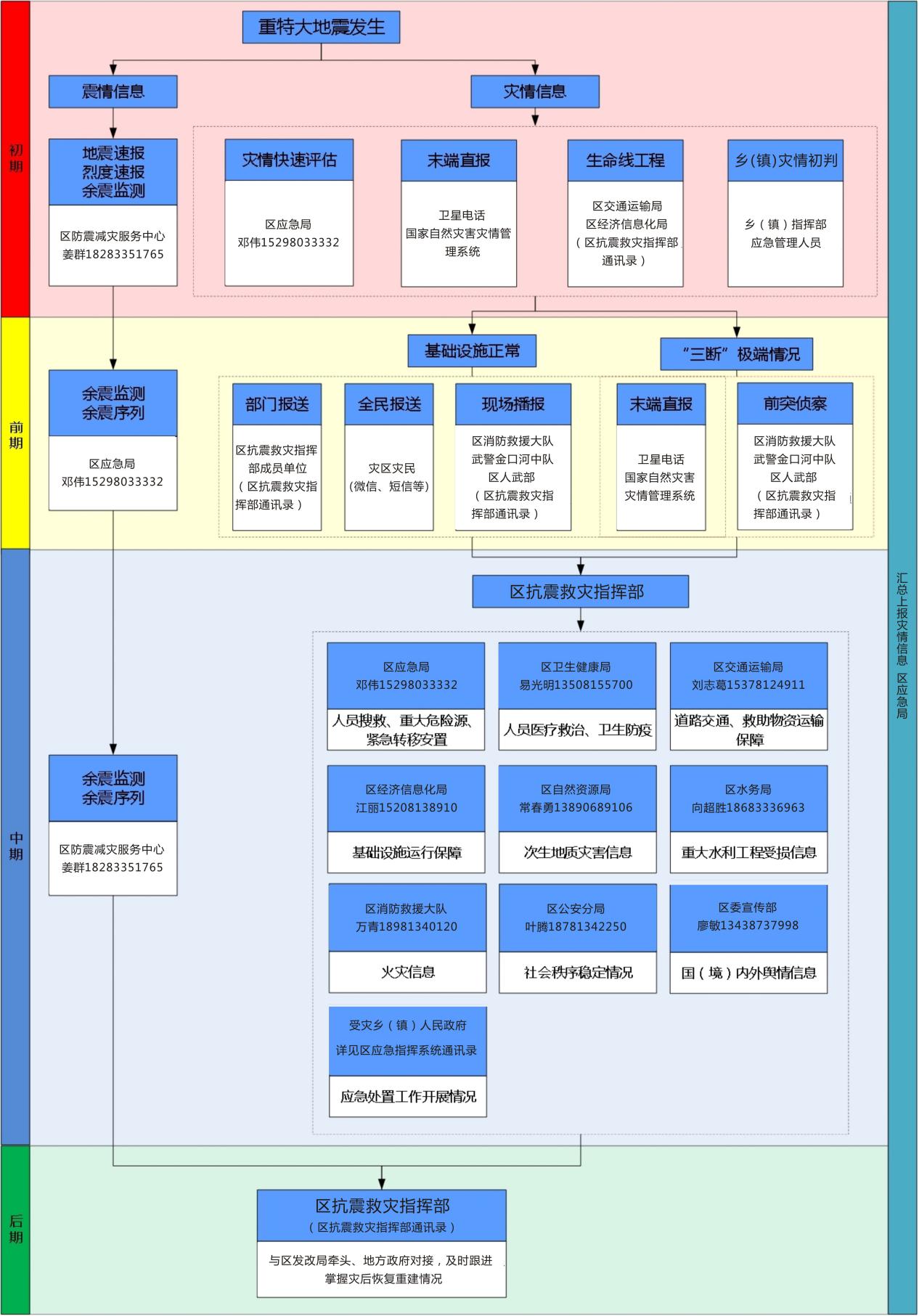 附件2—2  灾情会商研判流程图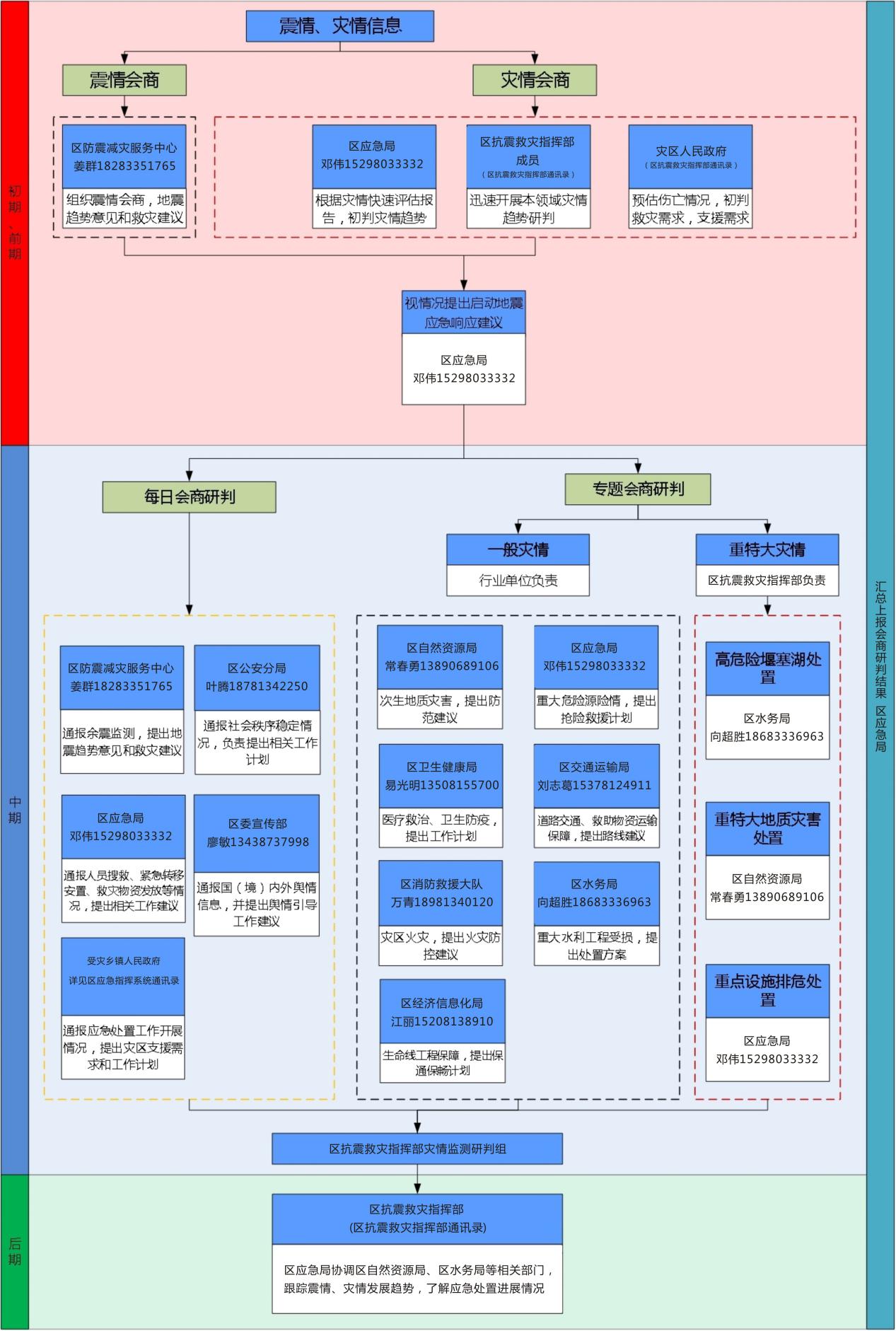 附件2—3  灾情信息获取与会商研判清单附件2—4金口河区应急系统通讯录附件2—5金口河区应急委通讯录附件2—6  卫星电话通讯录附件2—7灾情会商研判结果表记录人：    单位：    职务：   记录时间：  年  月  日  时  分 附件2—8区抗震救灾指挥部工作简报金口河区抗震救灾指挥部总第X期（金口河区X X.X级地震第X期）金口河区抗震救灾指挥部办公室    20XX年X月X日金口河区抗震救灾指挥部成员单位应急工作推进情况截止X日X时，按照区抗震救灾指挥部统一安排部署，XX、XX、XX等区抗震救灾指挥部成员单位已向灾区派出X支应急队伍开展应急处置工作，共计X人。相关工作开展如下：救援力量：XX消防救援队、矿山救护队、人武部民兵队等X支队伍持续投入兵力XX人，……。医疗救护：区卫生健康局……。目前灾区未发生传染病流行和饮用水安全事故,共派出震后心理咨询专家XX组XX人次，开展受伤住院群众心理疏导XX人次，安置点现场心理咨询、心理辅导XX人次。应急抢险：国网乐山金口河区供电分公司XX人开展现场抢险和值守保供电工作，处理XX项排查出的电网设备设施新增隐患；XX投入抢险人员XX人次，恢复中断基站XX个。区水务局派出XX个专家组XX人排查水利设施，震损水库、堤防已采取短期处置措施，继续对山洪灾害危险区进行排查核实；XX供水能力已达XXm3/d，水质达标，灾区供水设施运行正常。区交通运输局累计调拨人员XX余人、机械设备XX台、车辆XX辆巡查公路XX余公里，清障排障XX处，排查隐患XX处，设立安全警示标志XX处，治理占道XX处；高速公路通行抢险救援车辆XX辆，完成XX座桥梁检查，XX个高填路基钻孔，以及XX座涵洞病害的现场调查；干线公路已经全部打通，无新灾情；继续对XX等农村公路灾损严重路基、路面处置修补。地质灾害：区自然资源局已完成地灾点“回头看”排查点位XX处（“回头看”新增点XX处、原有点加剧XX处），完成原有隐患点XX处排查的XX%。新增和变形加剧的隐患点全部落实防治措施，对XX人实施避险转移安置。宣传动员：区委宣传部、区经济和信息化局组织刊（播、发）相关稿件XX余篇（条、幅、次）。社会秩序维护：区公安分局对灾后重建中的安全稳定工作进行安排部署。……。其他情况：……。（20XX年X月X日X时XX分）报：区委办公室、区政府办公室、市抗震救灾指挥部办公室。抄：区抗震救灾指挥部成员单位。编辑：                                 签发附件3抢险救援子方案（金口河区应急管理局）为了搭建更为高效灵活、左右贯通、上下联动的重特大地震抢险救援行动机制，能够更加科学、规范、有序调动抢险救援队伍，最大程度地减少人员伤亡和财产损失，排除重大次生灾害风险和隐患，特制定本子方案。一、编制依据依据《中华人民共和国防震减灾法》《四川省防震减灾条例》《乐山市重特大地震应急救援行动方案》和《金口河区突发事件总体应急预案（试行）》《金口河区地震应急预案（试行）》制定本子方案。二、适用范围本方案适用于金口河区发生重特大地震灾害时，金口河区抗震救灾指挥部调集抢险救援队伍开展先期处置，进行自救互救；以及衔接保障外部增援力量参与抢险救援。三、组织机构牵头单位：区应急局。成员单位：区公安分局、区自然资源局、区水务局、区卫生健康局、区消防救援大队、区人武部、武警金口河中队、区红十字会、受灾乡（镇）人民政府等。抢险救援任务中各单位具体职责分工见表3-1和图3-1。表3-1  抢险救援组各单位职责分工表图3-1  抢险救援组组织机构图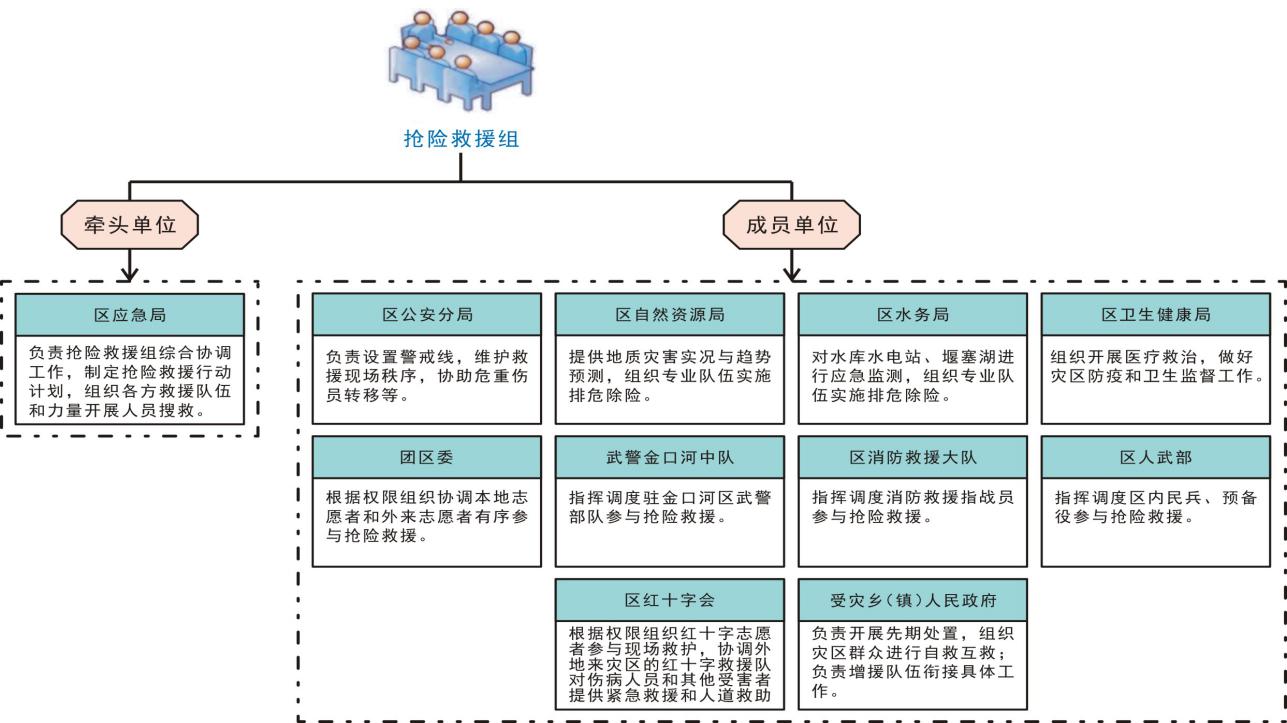 四、救援任务乐山市金口河区金河镇（北纬29.3°，东经103.2°）发生6.0级地震，震源深度13公里。本次地震极震区烈度达到8度，涉及周边多个乡（镇），灾区总面积9762平方公里，地震影响人口约86万人，预估死亡或失踪25—35人，受伤300—400人，需紧急安置15000—22000人，房屋倒塌约51570间，不同程度受损47180间。地震发生后，金口河区委、区政府迅速成立金口河区抗震救灾指挥部，统一指挥抗震救灾先期处置工作。在外援力量未到达之前，按照各（单位）部门职责分工，分片分区领导群众开展自救互救，对被埋、被困人员尽最大努力实施抢救，对次生灾害尽快组织开展排危除险和防范工作，降低地震灾害损失。（一）人员搜救。典型受灾场景：（1）金口河区金河镇小学、金河镇吉星小学教学楼部分倒塌，学校师生约70人被困。（2）金河镇卫生院、金河镇吉星卫生院部分垮塌，预估约7名医护人员和20余名就医村民被压埋。（3）枕头坝水电站5人被困。电站厂房垮塌导致5名工作人员被埋压。救援任务：1.根据各地灾情的轻重，由区应急局牵头，迅速合理组织本地力量，协调驻守本地的武警、基干民兵等军事力量，按照先重灾区后轻灾区、先人口密集地区后人口稀疏地区、先学校后居民区，特别是对压埋人员较多的单位，实施重点搜救；2.派遣乡（镇）指导组进驻灾区，指导灾区政府自救互救工作；3.成立群众工作组，组织灾区党员干部发挥先锋骨干作用，带领当地群众抗灾自救；4.及时向区委、区政府、区抗震救灾指挥部上报现场最新灾情和开展自救互救情况，并根据灾情提出增援需求，请求上级增援；5.根据不同类型的人员搜救任务，组织建筑、爆破、水上救援、地质灾害、道桥、水务、矿山等相关领域的专家，对被困人员实施救援；6.人员搜救增援队伍到达现场后，在自救互救和重点搜救的基础上，分任务责任区，立即同时开展拉网式搜救，进村入户逐一排查所有倒塌的房屋和建筑物，全力以赴搜救幸存生命和受困群众。（二）其他救援任务。根据任务类型，结合各成员单位职能职责，其他救援任务如表3-2所示，由牵头单位组织开展先期处置。表3-2  其他救援任务表五、救援力量（一）投送方式。地震引发地质灾害，造成多条道路中断，导致金河镇铜河村、吉星村和共安彝族乡的饮水工程受损出现饮水困难，电站溃坝。其中，G245国道中断，3座桥梁、20处涵洞受损；通往金口河城区道路被滑坡阻断，通往金河镇的县乡级道路，因发生多出泥石流造成全部中断；野牛河两溪口处发生堤防崩塌，震后遇大雨，防洪堤附近以及下游水位迅速上涨，部分路段被水淹没。秉着“快捷、安全、高效”的原则，将救援力量以最快速度送往灾区，赢得抢救灾区群众生命的宝贵时间，视情采取陆路、水路或航空方式投送。1.陆路突入任务区：区交通运输局负责组织道路抢修队伍全力疏通道路，区应急局负责牵头组织突击队、轻骑兵等救援队伍，采取步行、摩托车等方式向重灾区开进。2.水路突入任务区：根据水域条件，通过构建临时停靠码头、调集船只（冲锋艇）等措施开辟水上“生命通道”，组织投送救援力量。3.空投空降任务区：提请XX部门或上级部门组织直升机小队，利用已有停机坪或开辟直升机临时起降场，根据天气条件和地形情况将抢险救援人员、工程技术专家及急需的救灾器材物资运往“孤岛”地区，尽快搜救被埋被困群众。4.投送路线。道路中断情况下：①公路输送路线：由于G245线786公里300米处滑坡道路受损无法通行，绕行方案为沿老乐西道路至金口河区。（1）国道G245线6处山体滑坡崩塌段道。（2）乐汉高速山体崩塌断道。②铁路输送路线：经峨眉站至金口河站，转关村坝经公路运输到金口河。道路抢通情况下：①公路输送路线：乐山至金口河区线路：（1）乐汉高速公路。（2）老乐西路至金口河。（3）G245线至金口河。金口河区城区至金河镇震中线路：（1）经双金路至金河镇。（2）经G245国道到金河镇。②铁路输送路线：经峨眉至金口河站，转关村坝经公路运输到金口河区。（二）区域设置当金口河区发生6.0级地震（模拟）时，金口河区集结区设置于高速路口解放村3组、大峡谷宾馆滨河路一段99号。（如表3-3所示）根据灾情，按照救援任务紧迫程度，区抗震救灾指挥部提前为各增援力量分配集结区域，便于增援队伍有序进入灾区和集结。表3-3  金口河区集结区一览表（三）力量构成。全区应急救援力量统计详见应急力量清单，有消防救援、军队、武警、民兵、各专业队伍、公安干警、医疗救援以及社会力量等共计约673人。地震发生以后，按照“就近响应”原则，在区抗震救灾指挥部的指导下，在受灾乡（镇）人民政府的统一领导下，灾区救援力量在避险自救的同时，团结带领群众开展自救互救。（四）救援力量需求。以模拟四川省乐山市金口河区发生6.0级地震为例，采用下列救援队伍需求模型计算救援需求人数。其中地震烈度地震烈度8度区采用模型公式③计算，地震烈度7度区采用模型公式②计算，地震烈度6度区采用模型公式①计算，金口河区受灾乡（镇）救援需求人数计算结果如表3-4所示。金口河区受灾乡（镇）救援需求人数计算模型公式表3-4  金口河区救援需求人数计算结果表六、增援队伍衔接（一）市级增援衔接。各级增援队伍由市抗震救灾指挥部统一指挥部署，根据地震灾区受灾情况和受灾县（市、区）增援请求，结合灾区现场救援队伍分布情况以及各增援队伍职能职责等因素，对灾区所需的抢险救援力量进行评估，制定救援力量布置方案，为增援队伍科学分配抢险救援任务。（二）区级增援衔接。1.增援队伍到达金口河区任务区后，由区抗震救灾指挥部根据灾害应急处置和抢险救援需要，与乡（镇）人民政府充分对接，制定区级抢险救援力量分配方案，确定各增援队伍的具体救灾任务，科学投放增援力量。2.区应急局负责收集汇总各救援队伍和受灾乡（镇）接应联系人，做好增援队伍接应指引工作；协调区交通运输局，为增援队伍迅速到达指定区域执行救援任务提供交通保障；协调区粮食和物资储备局、受灾乡（镇）人民政府做好增援队伍战勤保障。增援衔接流程图见图3-2。图3-2  增援衔接图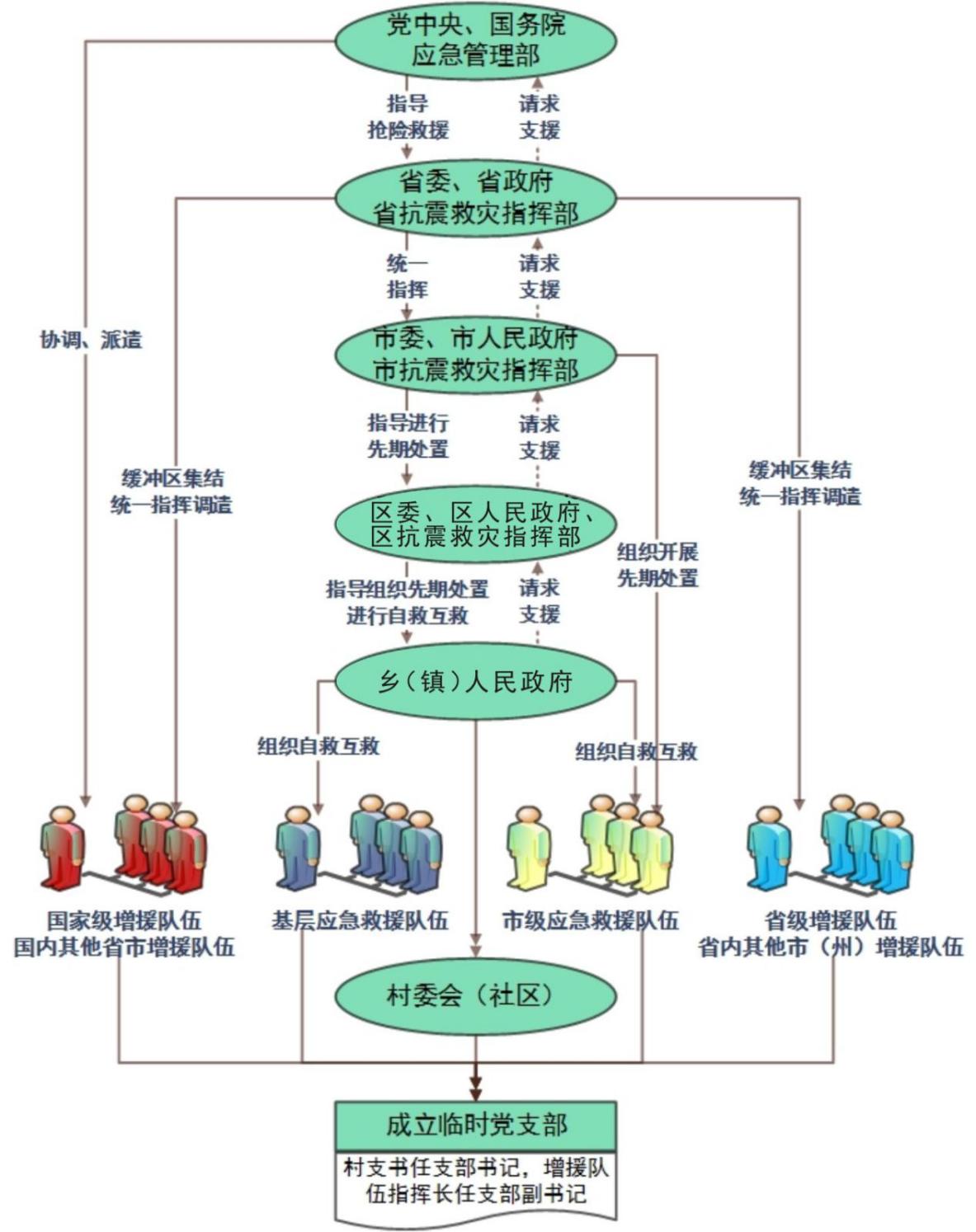 七、力量调整1.地震发生以后，区应急局负责与区人武部、武警金口河中队等涉军单位，区消防救援大队等消防部门，公安、交通、通信、自然资源、住建、水务、地震等区抗震救灾指挥部成员单位沟通联系，统计金口河区抢险救援力量受灾情况、出动情况和备勤队伍情况，报区抗震救灾指挥部汇总。2.根据灾害发生情况和抢险救援力量统计汇总情况，由区应急局牵头制定抢险救援方案。3.按照抢险救援方案，由区抗震救灾指挥部统一指挥救援力量迅速开展先期处置。4.增援金口河任务区的力量到达后，由区抗震救灾指挥部统一分配具体救灾任务。5.根据灾情变化，及时调整救援方案，科学投放救援力量。八、行动管理本地救援力量和支援本区的增援力量由金口河区抗震救灾指挥部抢险救援组负责进行行动管理。包括出动力量管理、行进位置管理、救援现场管理和力量撤离管理。管理表格模板见表5、6、7、8。九、有序撤离经区抗震救灾指挥部对救援救灾情况整体评估后，向各增援队伍下达撤退命令。抢险救援任务基本结束后，根据救援评估总结，综合分析研判需要留守的救援力量，制定撤离方案，组织部分增援力量有序撤离；抢险救援任务全部结束后，制定撤离方案，组织剩余增援力量全部有序撤离，区抗震救灾指挥部组织本地力量保持战备，做好应对强余震准备。表3-5  救援队伍出动管理表表3-6  救援队伍行进位置管理表表3-7  救援现场管理表表3-8  救援队伍撤离管理表十、附件附件3—1 金口河区抢险救援队伍分布图附件3—2 金口河区集结区位置及交通路线图附件3—1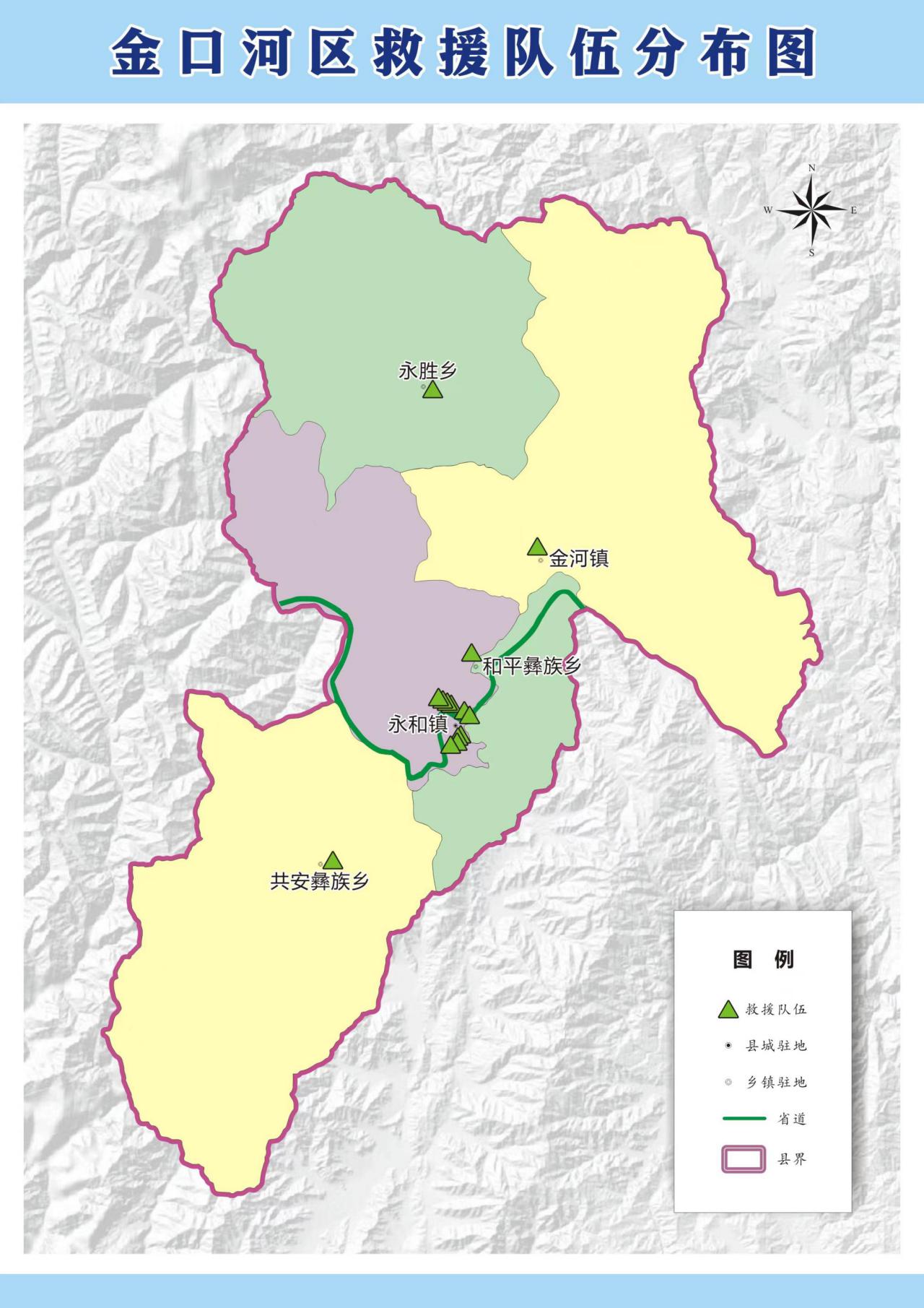 附件3—2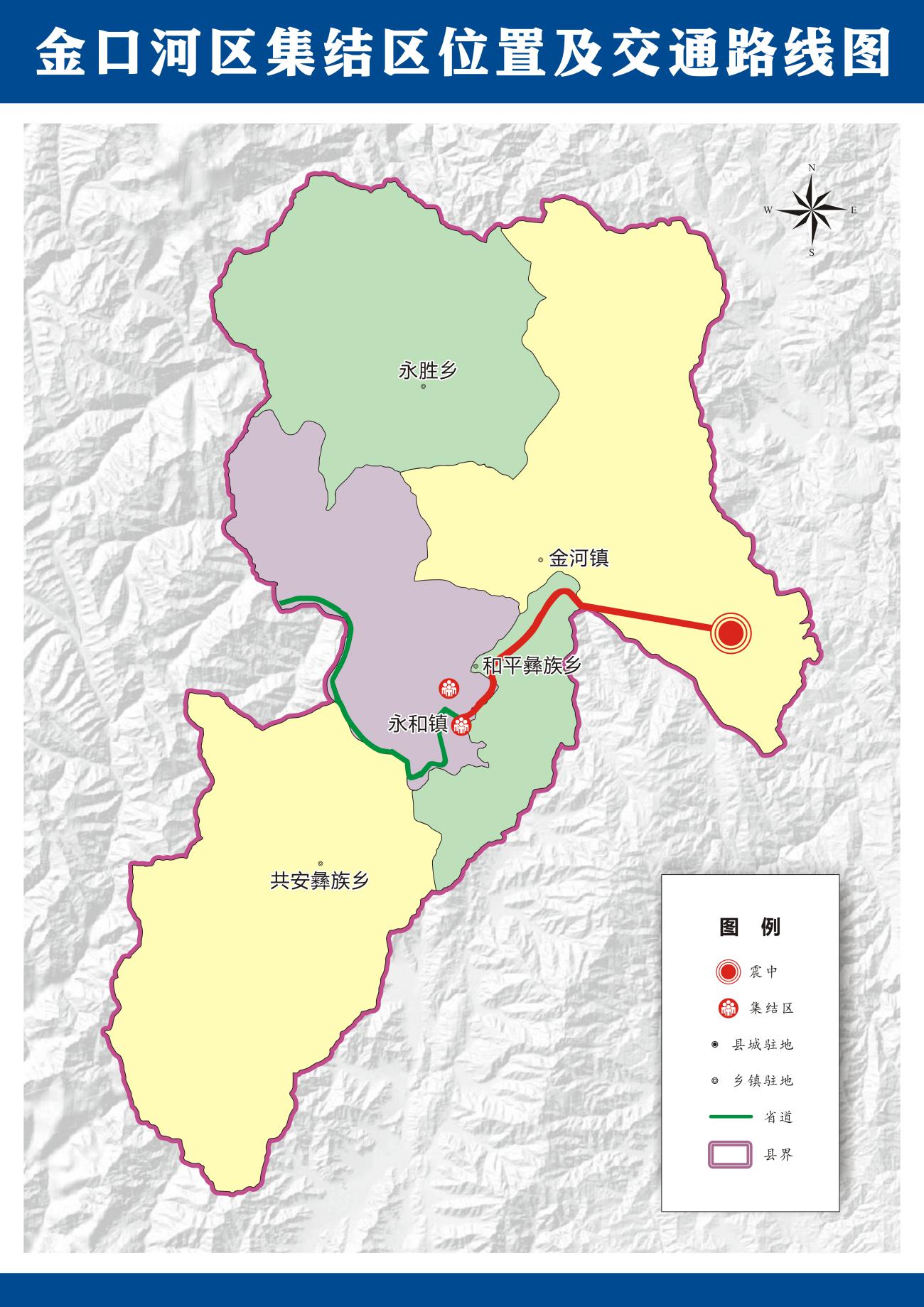 附件4群众安置子方案（金口河区应急管理局）为贯彻落实《自然灾害救助条例》《金口河区自然灾害救助应急预案（试行）》《金口河区地震应急预案（试行）》，规范区抗震救灾指挥部受灾群众安置组应对重特大地震灾害应急救助工作，明确受灾群众安置组成员单位及各乡（镇）人民政府职责，进一步提高重特大地震受灾群众安置处置的精准性和实战性，制定本子方案。一、适用范围本行动方案适用于金口河区应对重特大地震灾害应急响应期间的群众临时安置工作。二、组织机构牵头单位：区应急局。成员单位：区发展改革局、区经济和信息化局、区教育局、区公安分局、区民政局、区司法局、区财政局、区自然资源局、区住房城乡建设局、区交通运输局、区农业农村局、区文化体育旅游局、区卫生健康局、区市场监管局。受灾群众安置组通讯录见附件4-2。三、主要任务（一）主要职责。负责灾区应急期间受灾群众紧急转移安置和基本生活保障。组织疏散、转移和临时安置受灾群众；保障受灾群众所需的基本生活物资；管理、指导、监督省、市、区下拨救灾资金和物资的分配和使用。群众安置行动流程图见附件4-1。1.转移安置。（1）疏散转移。现场指挥部迅速组织各方力量，有序、高效、安全地将受威胁人员疏散转移至安全区域，并加强被疏散转移的人员管理。（2）临时安置。鼓励群众投亲靠友，及时开放应急避难场所，设置临时、安全的集中安置点，对集中安置点开展次生灾害隐患排查巡查。（3）善后安抚。做好遇难人员善后及家属安抚工作。（4）安置保障。组织受灾和受威胁群众转移，鼓励群众投亲靠友，及时开放应急避难场所，设置临时、安全的集中安置点。2.物资保障。（1）启动救助。启动本级自然灾害救助预案，启用设置的财政预备费和储备的应急救援和救灾物资，必要时依法征用其他急需物资、设备、设施、工具。（2）统筹接收。及时设立救灾物资集中接收点（库），管控个人捐赠行为。（3）监测物价。监测灾区物价和供给，采取必要的干预手段，稳定灾区市场秩序。（4）及时配发。筹调运送食品、饮用水、衣被、帐篷、折叠床、移动厕所等各类生活物资设备，逐乡逐村集中发放救灾物资，确保受灾群众基本生活有保障。（二）任务分工。1.区委区政府负责组织受灾群众疏散、转移和安置，做好集中安置区管理和基本生活保障等具体工作。2.区应急局组织开展受灾群众转移安置、集中安置区的规范化管理；申请市级救灾物资、救助资金；提请应急物资采购计划需求；组织、指导救灾物资的管理和发放，监督、组织救灾物资的发放和回收；组织政府捐赠工作。3.区发展改革局按照应急管理部门的采购指令组织救灾物资的紧急采购入库，负责救灾物资收储、轮换和日常管理，根据应急管理部门的动用指令按程序组织调出。4.区经济和信息化局确保应急通信和集中安置区供电设施保障工作；协调救灾装备、防护和消杀用品、医药等生产供应工作。5.区教育局协调学校学生应急避险临时转移安置工作。6.区公安分局组织、指导集中安置区的治安、维稳和突发事件处置等工作；与其他部门协调开通救灾物资运输的快速通道。7.区民政局发布接受救灾捐赠的公告，引导动员社会组织开展救灾捐赠活动等。8.区司法局负责提供群众安置中的法治宣传、人民调解、法律援助等公共法律服务，维护社区秩序和谐安定团结。9.区财政局及时、主动向市级主管部门汇报受灾情况，全力争取市级在资金、项目等方面给予我区更大的支持。全力做好应急救灾经费保障，及时下达应急救灾资金。区级相关部门督促乡（镇）加强资金监管，确保专款专用，确保应急资金安全运行，切实提高财政资金使用效益。10.区自然资源局组织开展拟选集中安置区场地的地质灾害危险性评估。11.区住房城乡建设局组织、指导集中安置区建设、集中安置区厕所等相关基础设施建设和安全拆除等工作。12.区交通运输局组织开展救灾物资、人员运输工作；与其他部门协调开通救灾物资运输的快速通道。13.区水务局组织开展集中安置区供水设施配套维修，协调做好供水保障工作。14.区农业农村局与其他单位协调保障粮食等商品的市场供应和价格稳定。15.区经济和信息化局协助区发展改革局开展救灾生活类物资的紧急采购和价格稳定工作；与其他单位协调保障市场供应。16.区卫生健康局组织医疗队伍赶赴灾区协助开展医疗救治、卫生防疫和心理援助等工作；组织、指导集中安置区医疗卫生室（点）和巡诊小分队的设立和组建。17.区市场监管局组织紧急采购救灾生活类物资的检验；与其他单位协调保障市场供应和价格稳定。四、行动措施根据重特大地震灾害灾情和群众安置组工作任务，群众安置组各成员单位视情采取措施，完成分工任务，具体行动流程见附件4-1群众安置行动流程图。（一）查灾核灾掌握灾情。区应急局牵头，乡（镇）党委政府负责，及时组织协调灾区查灾，收集和统计伤亡人员、受灾人口数量、紧急转移安置人口数量、房屋倒损和直接经济损失情况，及时核对灾情并上报上级。（二）研判安置人口数量。区应急局会同群众安置组相关单位研判安置人口数量分类情况：1.根据地震烈度影响范围、房屋破坏、人口分布情况，结合现有灾情情况，研判各乡（镇）的安置人口数量。2.鼓励分散安置为主、集中安置为辅的方式实施群众安置工作，分别测算各乡（镇）城镇和农村的安置人口数量。3.结合各乡（镇）地理、地貌条件及已有应急避难场所情况，评估选址适宜的集中安置点。（三）研判救灾物资需求。区应急局会同群众安置组相关单位研判救灾物资需求：1.根据各乡（镇）安置人口数量，按照定量、适度充裕原则，优先解决灾后72小时内救灾基本生活物资需求，包含饮用水、方便速食品、衣被、帐篷、彩条布、照明用品、卫生纸等主要的基本生活物资。2.基本生活物资测算标准：饮用水（550ml）3瓶/人·天，饼干2袋/人·天，方便面2桶/人·天，衣裤1套/人，棉被1床/人，折叠床1床/人，帐篷（小型12m2）安置5人/顶，应急灯、电筒或蜡烛1个/人，卫生纸0.3卷/人·天。（四）研判生活救助需求。区应急局会同区发展改革局、区财政局和区民政局等单位参与会商，研判临时生活救助需求：1.根据灾情，按照《金口河区自然灾害救助应急预案》规定，达到启动区级自然灾害救助应急响应的，制定自然灾害救助资金拨付使用政策、救助标准等，保障受灾群众有衣穿、有饭吃、有干净水喝、有临时住处。2.制定救助金、救急粮的发放标准和办法，明确实施临时生活救助对象人员范畴（含紧急避险转移受灾群众），补助标准为20元/人/天的补助金、1公斤成品粮，补助期限为视情制定，可为3个月至6个月。（五）调拨救灾应急物资。区应急局会同区发展改革局、区财政局、区经济和信息化局等单位参与协调，及时调拨救灾应急物资：1.按照因灾死亡人数、紧急转移安置人数、倒损房屋户数、救灾物资需求、临时生活救助需求等综合研判结果，区级根据各乡（镇）灾损情况和物资需求情况，区级视情优先下拨、配送本级救灾物资储备库的物资。2.灾情严重，救灾物资需求超出区级应急救助能力范围内的，及时向乐山市报送灾情及灾区物资需求情况，争取上级救灾资金和救灾储备物资支持。3.按就近优先、适度充裕、保障基本生活的原则，救灾应急物资调度分四个梯队：（1）第一梯队：区本级，非重灾区的乡（镇）救灾储备物资适量调度支援受灾地；（2）第二梯队：市级救灾储备物资按需调度支援受灾区，市级统筹调度市内其他县（市、区）对口支援受灾乡（镇）；（3）第三梯队：省级下拨物资，邻近市（州）本级调拨支援，由省级根据实际物资需求进行协调和调度。4.视情启动紧急采购预案和社会捐赠，开展灾区所需生活物资的紧急采购等补充物资措施。（六）运输救灾生活物资。灾区党委政府会同区发展改革局、区交通运输局、区应急局等相关单位参与协调、指导和组织，及时开展生活物资运输工作。启动公路交通运输突发事件应急预案，加强交通管理和路况信息互通，抢修中断道路，紧急调集运力，开通应急物资车辆绿色通道，规划救灾物资运输线路，做好救灾运输车辆调运和运输保障工作。开辟快速绿色通道，调集航空运力及时将救灾物资运送灾区。根据地震极重灾区、重灾区道路在短时间内难以打通的情况，可征调直升机执行救灾物资投放和运输任务。（七）转运救灾生活物资。灾区党委政府会同区发展改革局、区交通运输局、区应急局等相关单位参与协调、指导和组织，及时开展生活物资转运工作：1.发挥以区物资储备库为基础、灾害多发乡（镇）和边远村落救灾物资储备点为补充的救灾物资储备体系，通过救灾物资发放物流配送模式开展物资转运工作。2.物资转运站对所有上级下拨和社会捐助的物资一律先行查验、登记、集中存储、分拣、分配和统一配送到各安置点，并建立专账，详细核实物资种类和数量，保证记录数据进出一致。（八）临时安置受灾群众。灾区党委政府负责，区应急局会同群众安置组成员单位参与协调、指导，及时开展受灾群众临时安置工作：1.组织协调灾区以分散安置（自建简易房、自建防震棚、借房租房、投亲靠友）为主，集中安置（搭建帐篷、活动板房、应急避难场所）为辅的方式做好受灾群众安置工作。2.制定安置扶持政策，统筹做好分散安置、临时集中安置和投亲靠友人员的临时救助工作。3.进行集中安置区的选址、搭建，完善安置区标识及规范化管理。制作集中安置点信息卡，统一用A4纸竖版打印张贴于帐篷门口左侧从下至上2/3处。4.做好集中安置区的供水、供电、通信、治安、消防、卫生、医疗、防疫等配套服务。（九）发放管理救灾物资。灾区党委政府负责，区应急局会同群众安置组成员单位参与协调、指导，及时开展以下工作：1.组织协调救灾生活类物资的管理和发放，做好救灾款物的跟踪和监管。2.做好灾区群众生活救助资金和上级下拨应急救灾资金的管理、分配、使用和监管。3.各安置点和村组（社区）将受灾群众数量和需要物资进行登记造册，各乡（镇）逐级汇总上报到区级，区级统一配送。4.各乡（镇）、安置点和村组（社区）负责将救灾物资发放到受灾群众，做好物资发放领取管理。（十）群众安置动态管理。区应急局会同群众安置组相关单位参与协调、指导和管理，及时开展群众安置动态管理工作：1.坚持军地救灾力量一体化管理，强化政府主导的军地协调机制。明确军队首长担任驻区、乡（镇）的党委副书记、驻村支部副书记，抗震救灾的具体任务和实施行动听从当地抗震救灾指挥部指挥，实现军队与地方在基层“临战”状态下的统一领导、各司其职和高效协作，为抗震救灾工作提供坚强组织保障。2.相关单位协调企业生产供应，把控质量安全，维护市场价格稳定等。3.社会捐赠的救灾物资，统一经物资转运站进行统一管理、分拣、发放。4.各乡（镇）每日汇总统计所辖受灾群众转移安置、救灾生活类物资需求与发放动态统计、救灾资金监管追踪统计等动态数据，每日及时归口上报区应急局，实现对灾区群众安置的动态掌握。5.根据每日动态数据调度救灾物资分配、视情争取上级救灾物资和自然灾害救助资金的援助。五、模拟案例（一）模拟地震灾情概况。1.地震灾情模拟。震中：乐山市金口河区金河镇（北纬29.3°，东经103.2°）发生6.0级地震，震源深度13千米。2.快速评估结果。（1）受灾区域：本次地震最大烈度达8度，涉及金口河全域，波及周边多个县（市、区）及乡（镇），灾区总面积9762平方公里，地震影响人口约86万人。其中：金口河区面积598平方公里，影响人口50227人，预估死亡或失踪25-35人，受伤300-400人，需紧急转移安置约15000-22000人；倒塌房屋约51570间，不同程度受损47180间。（2）8度区域范围内，需转移安置约4140人；7度区域范围内，需转移安置约9870人；6度区域范围内，需转移安置约1700人。（二）研判安置人口数量。1.需紧急转移人口15710人，其中：转移安置城镇人口约3487人，农村人口约12223人。2.分散安置：鼓励分散安置为主，转移安置城镇人口的10%约348人和农村人口的70%约8556人进行分散安置，合计约8904人通过分散安置方式完成自救互救。分散方式分为：①在自家房屋附近安全区域搭建简易房、简易棚、防震棚等；②借住租住房屋；③投亲靠友等方式进行安置。3.集中安置：由灾区政府统一安排，按照紧急转移安置人口中，城镇人口的90%约3139人和农村人口的30%约3667人，合计约6806人实施集中安置。通过勘查认定安全的公共场所、安全空地、应急避难场所等实施集中安置城镇人口的60%，安置人数约1883人；其余通过选定的集中安置点统一搭建帐篷实施安置，安置人数约4923人。（三）规划集中安置场地。1.共需转移安置人口15710人，其中分散安置8904人，集中安置6806人。集中安置中，不搭建帐篷安置1883人，搭建帐篷安置4923人，需帐篷985顶。（1）8度地震烈度区内涉及1个乡（镇），大多数房屋会遭到轻微至中等破坏，少数严重破坏。集中安置压力较大，可供集中安置场所为经过住建等部门勘查认定安全的公共场所及空旷场地。（2）7度地震烈度区内涉及2个乡（镇），房屋部分轻微破坏。集中安置压力较小，可供集中安置场所为经过住建等部门勘查认定安全的公共场所及空旷场地。（3）6度地震烈度内涉及2个乡（镇），房屋基本完好。集中安置压力较小，可供集中安置场所为经过住建等部门勘查认定安全的公共场所及空旷场地。2.金口河区现有挂牌应急避难场所5个，面积3.9万余平米，可集中安置0.4万人，未挂牌8个，面积2万余平米，可安置0.4万人，基本满足金口河区集中安置人口0.8万人的需求。（四）规划调拨救灾物资。1.救灾物资需求分析。按照基本生活物资测算标准：饮用水（550ml）3瓶/人·天，饼干2袋/人·天，方便面2桶/人·天，棉衣裤1套/人，棉被1床/人，折叠床1张/人，帐篷（小型12m2）安置5人/顶，应急灯、电筒或蜡烛1个/人，卫生纸0.3卷/人·天，测算6度及以上区域群众安置重点救灾物资需求情况（投亲靠友需求暂不统计），共计需帐篷985顶、棉被4923床、折叠床4923张、棉衣4923套、饮用水5895件，饼干3930箱，方便面7854箱。表2  群众安置食品类救灾物资需求统计表2.救灾物资缺口研判。通过对比6度及以上受灾乡（镇）需求情况和区级救灾生活类物资储备存量，测算重点救灾物资缺口共计：帐篷848顶、棉被3011床、折叠床4813张、棉衣4882套。3.救灾物资调度规划。按就近优先、适度充裕、保障基本生活的原则，救灾应急物资调度分四个梯队：（1）第一梯队：区本级，非重灾区的乡（镇）救灾储备物资适量调度支援受灾地；（2）第二梯队：市级救灾储备物资按需调度支援受灾区，市级统筹调度市内其他县（市、区）对口支援受灾乡（镇）；（3）第三梯队：省级下拨物资，邻近市（州）本级调拨支援，由省级根据实际物资需求进行协调和调度。（4）第四梯队：视情启动紧急采购预案，开展灾区所需生活物资的紧急采购等补充物资措施；动员社会力量进行物资捐赠等补充措施。区政府可与本地食品商贸公司、食品批发或零售商等签订食品紧急调用协议。本地食品商贸公司、食品批发或零售商等库存无法满足应急救助需求时，参照救灾物资调度梯队或由商务部门牵头紧急采购解决。（五）食品类需求与调度。按照《自然灾害救助条例》保障受灾人员基本生活的原则，县级以上人民政府或者人民政府的自然灾害救助应急综合协调机构负责及时向受灾人员提供食品、饮用水等应急救助。区政府可与本地食品商贸公司、食品批发或零售商等签订食品紧急调用协议。本地食品商贸公司、食品批发或零售商等库存无法满足应急救助需求时，参照救灾物资调度梯队或由商务部门牵头紧急采购解决。食品和饮用水先期需求时间范围考虑为应急救助期前三天，食品主要为方便类食品。测算标准为：饮用水（550ml）3瓶/人·天，饼干2袋/人·天，方便面2桶/人·天。测算结果为：饮用水共需5895件，饼干共需3930箱，方便面共需7854箱。（六）动态监督管理安置。1.灾区党委政府。区委区政府及其职能部门共同做好集中安置区配套服务，包括医疗卫生、环境防疫、治安消防、生活设施和公共服务等；集中安置区组织管理，包括登记管理、分区管理、自治管理、临时党组织等，见附件4-3和附件4-4。区委区政府汇总所辖受灾乡（镇）群众转移安置和救灾生活类物资统计数据，于每日17:00前报送，见附件4-6和附件4-7。2.群众安置组牵头单位及成员单位。区应急局掌握救灾物资动态需求情况，视情会同相关单位调拨、配送区级救灾生活类物资或组织协调紧急采购，及时向上级争取资金和物资支持。区应急局对救灾生活类物资进行管理和发放；收集台账，结合实地调查，做好救灾款物的跟踪和监管。附件附件4-1  群众安置行动流程图附件4-2  群众安置组通讯录附件4-3  受灾群众集中安置区规范化管理一览表附件4-4  集中安置点信息卡附件4-5  金口河区应急避难场所统计表附件4-6  受灾群众转移安置动态统计表附件4-7  救灾生活类物资动态统附件4-1群众安置行动流程图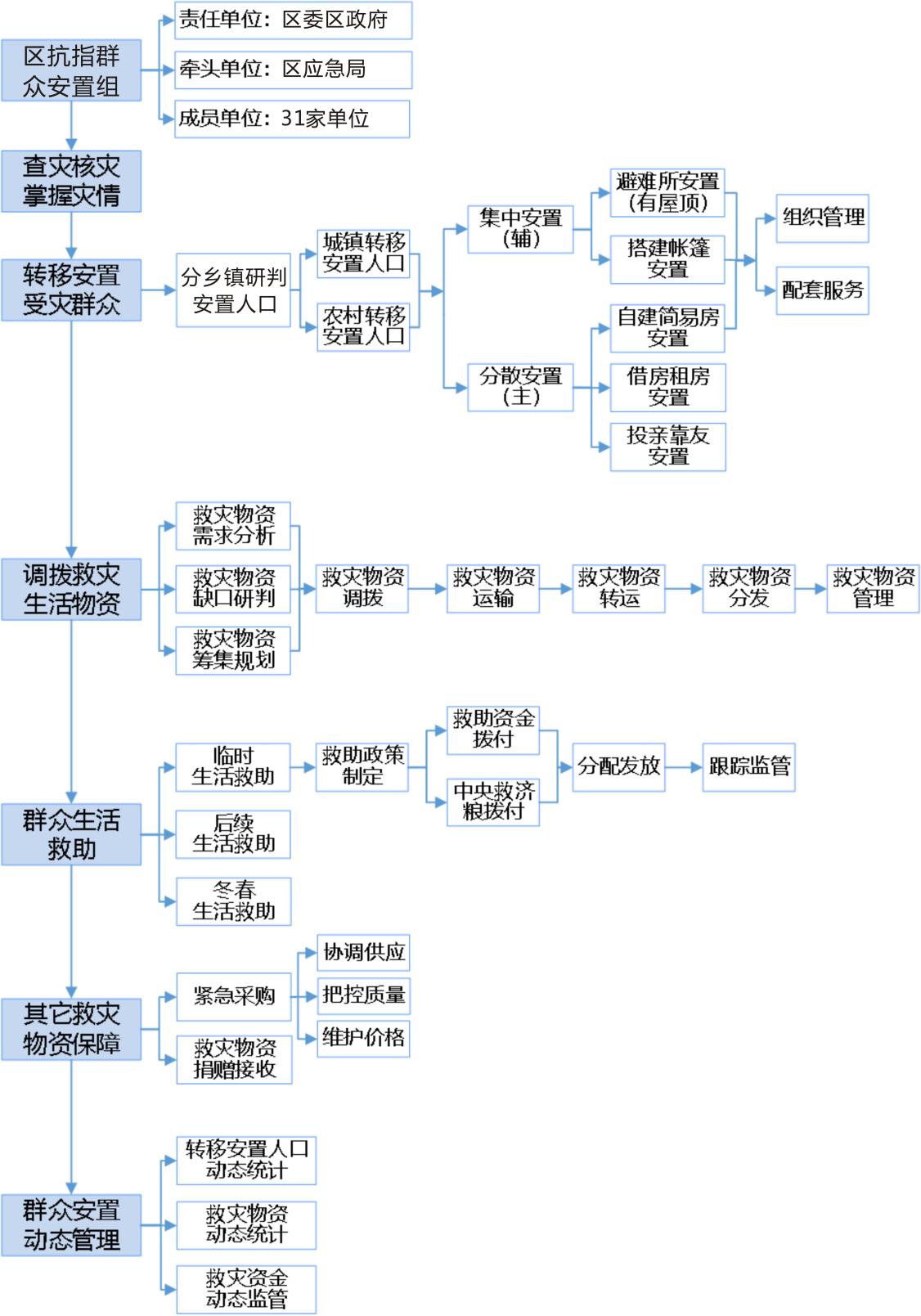 附件4-2群众安置组通讯录附件4-3受灾群众集中安置区规范化管理一览表附件4-4          集中安置点信息卡帐篷编号：                                         备注：1.每顶帐篷至少填1名未离开安置人员的联系电话和身份证号；附件4-5金口河区应急避难场所统计表附件4-6受灾群众转移安置动态统计表附件4-7救灾生活类物资动态统计表附件5非煤矿山排危除险子方案（金口河区应急管理局）一、编制依据依据《中华人民共和国突发事件应对法》《中华人民共和国防震减灾法》《四川省防震减灾条例》《金口河区突发事件总体应急预案（试行）》《金口河区地震应急预案（试行）》等，制定非煤矿山排危除险子方案。二、适用范围本方案适用于金口河区发生重特大地震灾害的非煤矿山应急处置工作。三、编制原则按照分级属地负责原则，在区委区政府领导下，部门和乡（镇）开展矿山排危除险指导工作，企业主体、专家参与，方案科学、组织有力、保障到位，注重应用先进科技手段，及时消除隐患，确保安全生产。四、组织指挥机构区抗震救灾指挥部抢险救援组下设非煤矿山排危除险小组，具体负责组织协调矿山排危除险工作，小组组长由区应急管理局分管负责同志担任。非煤矿山排危除险小组由区应急管理局牵头，成员单位为区发展改革局、区经济和信息化局、区公安分局、区自然资源局、区交通局、区水务局、区卫生健康局、区消防救援大队、受灾乡（镇）人民政府、矿山企业及其他部门或单位。排危除险小组成员可以根据应急救援的实际需要，决定增、减成员单位。各成员单位职责：区发展改革局：会同应急管理部门组织救灾物资调拨。区经济和信息化局：牵头提供供电、供水、通讯、供气、供油、防洪、广播电视、环卫等要素供应保障信息。区公安分局：参加灾后人员搜救；组织地震次生灾害可能危及区域特别是尾矿库下游人员撤离和疏散，对人员撤离区域进行治安管理；负责事故现场区域周边道路的交通管制工作，保障救援道路的畅通；并对因灾死亡人员身份进行确定。区自然资源局：负责提供受灾非煤矿山企业有关地质资料，参与事故现场处置方案的制定，并对灾害发展趋势进行预测，提出应急对策和措施。区交通运输局：参与组织、协调受灾非煤矿山抢险运输工作，负责组织运输单位实施灾后抢险物资、抢险人员和疏散人员的运送工作。区水务局：负责提供受灾非煤矿山水情等水资源信息、情报预报和水资源公报等。区卫生健康局：负责组织、协调非煤矿山受伤人员的医疗救援工作。区应急局：负责制定非煤矿山地震排危除险行动计划，根据指示，组织各方救援力量对非煤矿山人员进行搜救和对灾害抢险；指导非煤矿山企业开展自救互救工作；组织调用、征用抢险救援装备、设备和物资，对非煤矿山进行应急救援；负责各非煤矿山抢险救援队伍协调工作；组织各类救援力量支援非煤矿山灾后恢复重建工作。完成指挥部交办的其他任务。区消防救援大队：负责非煤矿山灾后抢险救援的组织与实施。事故发生地乡（镇）人民政府：按照属地管理原则，负责组织、协调、实施本辖区非煤矿山地震灾后的先期处置和应急救援工作；负责解决或配合区有关部门做好事故抢险、人员疏散安置、交通管制、物资供应、善后处理等相关工作；负责建立本辖区非煤矿山排危除险子方案，做好辖区内非煤矿山地震灾害应急救援队伍建设及应急物资、装备储备工作。非煤矿山企业：提供企业基本情况，配合实施事故救援及后期处置相关工作。有条件的，应及时向非煤矿山排危除险小组或救援小组报告受灾情况及已采取的处置措施。五、情景设置乐山市金口河区金河镇发生6.0级地震。本次地震最大烈度达到8度，地震造成四川商舟实业有限公司老汞山磷矿局部垮塌，数名工人被困，矿区办公楼垮塌，多名人员被埋压。六、救援行动迅速调集人员、机具及车辆，对前往矿山各坍塌路段、桥梁、隧道进行抢险保通。因矿山附近多为悬崖陡坎，救援人员无法步行前往，待救援道路抢通后，带齐救援设备迅速前往现场。矿山企业幸存人员先行开展自救，救援过程中要安排人员做好周围情况观测，注意房屋和边坡突发情况,防止意外伤亡。优先抢救建筑物边沿瓦砾中的幸存者，及时抢救那些容易获救的幸存者。对于受现场条件所限，无法营救的人员，做好标识，加强压埋者上方的支撑，尽量使被压埋人员头部暴露。整个自救过程中要有坚定的生存毅力，消除恐惧心理，要计划使用食物和水，尽量减少体力消耗，延长生存时间，等待外部救援。外部救援道路抢通后，矿山救护队、医疗救护人员、特种作业设备等迅速前往灾害现场，对办公楼和台阶平台进行雷达生命探测，对埋压人员采取破拆钢筋等救援措施，搜救被困人员。对于长时间埋压废墟中幸存者，输送饮料，然后边挖边支撑；对于颈椎和腰椎受伤的人，施救时切忌生拉硬抬；对于那些一息尚存的危重伤员，应尽可能在现场进行救治，然后送往医疗点。附件附件5-1  金口河区非煤矿山应急救援力量统计表附件5-1金口河区非煤矿山应急救援力量统计表附件6供水保障子方案（金口河区水务局）一、编制依据《乐山市金口河区地震应急预案(试行)》、《乐山市金口河区城区供水应急预案》、《乐山市金口河区农村供水应急预案》等。二、适用范围本方案适用于乐山区金口河区应对重特大地震灾害应急响应期间的供水保障工作。三、组织机构成立地震灾害供水应急救援指挥组，负责组织实施供水救援抢险工作，应急救援指挥组成员如下：组  长：丁明远  区水务局局长副组长：吴柯君  区水务局副局长向超胜  区水务局供水股负责人        林建勋  区派普自来水公司负责人成  员：区水务局各相关股室人员。（一）指挥组职能。1.组长（副组长）启动应急救援预案，通知指挥组成员立即赶赴受灾现场，组织实施现场的抢险救援工作，及时向上级报告受灾和抢险救援的进展情况，落实上级关于救援的指示。2.区自来水公司和局供水股应根据现场情况提出现场处置意见，并负责组织具体的抢险救援工作；负责协调当地有关部门对抢险救援提供相关协助。（二）救援专业小组。指挥组应成立下列救援专业小组，其相应任务及职责为：1.应急救援组：组织协调应急救援队携带救灾设备、必要时调动区自来水公司相关设备和力量，承担灾情初步查勘、人员救助、危险源隔离、救援营地搭建等任务，为政府救灾、灾民安置、临时医疗点等公共机构提供应急供水。区内应急救灾设备和救援力量不足时及时请求市上或邻近区县指导和支援。牵头单位：区水务局、区自来水公司2.救灾抢修组：负责组织救灾抢修队伍、装备开展抢修工作。抢修受损设施，短时间难以恢复的实施临时过渡方案，保障社会生产生活基本正常。牵头部门：区水务局、区自来水公司3.政府应急供水保障组：在供水应急救援指挥组的统一协调下，城区消防、区部门及乡（镇）等配合做好相关保供工作。1）对桶装水、矿泉水和纯净水等进行统一调配，并从周边区域紧急调水，及时发放；2）启用储备应急救援物资，必要时调用或征用其他应急急需物资、设备、设施和工具等；3）区市场监管局、区经信局等相关部门监控物价，控制事件发生后哄抬物价等非正常经济行为；4）及时化解供水事件引发的社会矛盾；5）做好受灾群众的基本生活保障工作；6）依法惩处违法违规人员。控制危险源或事发区域，保障应急交通。牵头部门：区政府相关部门4.供水保障组：采取必要措施，防止次生或衍生事件的发生，应用应急供水工艺，及时指导安全用水，实行多水源联合应急调度，分时段分片供水。压缩用水指标，限制或停止农业灌溉供水，禁止或限制使用有关设备、设施，关闭或限制使用有关场所等；调整供水优先次序：首先保证生命线用水，如居民生活、医院、学校、机关、食品加工、宾馆、餐馆，其次为服务业，再次为工业。牵头部门：区水务局、区自来水公司5.后勤保障组：负责联系协调设备物资供应厂家，组织应急物资储备仓库开展应急值班，组织应急救援物资、救灾抢险设备调拨、采购、运输等工作。为救灾人员提供生活保障；财务部组员负责协调救灾项目、资金和保险理赔事宜。牵头部门：区自来水公司四、救援任务(模拟)乐山市金口河区金河镇发生6.0级地震，震源深度13公里。8度区域，城镇及农村供水管网、水厂设施受损严重，近0.2万人饮水受限。针对现场情况，制定以下救援任务：1.部分区域供水中断（爆管），可短时间修复时，由供水单位组织专业人员及时抢修，负责做好停水区域内各单位及广大用水群众的维稳工作，并负责做好上下联络和信息报送工作。2.大范围停水（局部水质不稳、爆管），短时间内无法恢复供水。供水单位在负责抢修和做好区域内供水单位及广大用水群众的维稳工作的同时，负责联系送水车向区域内的用水户及灾后临时安置点供水，通知水厂注意出厂水的变化，防止水池溢水，并做好有关联络工作。3.供水水源中断（水泵不能正常运行、水厂电力供应中断），由供水单位做好抢修准备工作。指挥组启动供水应急预案，开启备用水源，关闭受损出厂输水阀门。同时由运水车向压力不足的地方送水。供水中断后，除送水车辆送水外，重特大地震发生后，组织向各避难场所送水，确保地震发生后各避难场所的生活用水问题。4.出厂水水质受到污染后，水质检测中心及时向指挥组报告，启动备用水源，由化验室负贵组织不间断监测，等待水质稳定并请示疾控中心检测符合国家生活饮用水卫生标准后，方可让居民饮用。五、救援行动模拟内容：地震导致金口河区金河镇场镇供水主干道爆裂，场镇停水。指挥组指示立即启动应急教援预案，组织区自来水公司人员各部门赶赴爆管现场进行抢险支援。1.协助区自来水公司进成立救援抢险小组，并携带相应抢修工器具（柴油发电机、热合机、潜水泵等）赶赴停水现场进行现场管道抢修；2.通过物资采购准备阀门、伸缩器、法兰（含胶垫、螺栓）等材料运送至抢修现场。3.协调相关部门，准备3辆送水车，装满水后运至金河镇场镇，临时解决缺水用户困难。4.协调一台挖掘机并运送到现场进行开挖敷设管道的管槽。5.采购各类食品送至抢险现场，保证抢险人员的食品供给。六、附件附件6-1应急救援指挥组联络表附件6-1金口河区地震灾害供水应急救援指挥组联络表附件7医疗救治子方案（金口河区卫生健康局）一、编制依据依据《中华人民共和国突发事件应对法》《中华人民共和国防震减灾法》《国家破坏性地震医疗救护卫生防疫防病应急预案（试行）》《全国卫生部门卫生应急管理工作规范（试行）》《四川省地震灾害卫生应急指南》等有关规定，制定本子方案。二、适用范围本方案适用于金口河区辖区内重特大地震灾区医疗救治工作。三、组织机构为确保灾后医疗救治工作科学、规范、有序开展，最大限度地减少人员伤亡和健康危害，保障人民群众身体健康和生命安全，维护社会稳定，在区抗震救灾指挥部的统一领导下，成立金口河区卫生健康局重特大地震应急医疗救治医疗卫生应急救护处置领导小组。组  长：卢庭丽  区卫生健康局党组书记、局长副组长：樊成云  区卫生健康局党组成员、副局长        梁  丽  区卫生健康局副局长成  员：廖明华  区卫生健康局党组成员区人民医院党总支书记白世昆  区人民医院院长周  锐  区疾控中心主任        李  丹  区妇计中心主任        廖  琴  区卫生健康综合执法大队大队长汪开容  区卫生健康局综合股股长        易光明  区卫生健康局卫生健康股股长        王  锋  永和镇卫生院院长罗  咏  金河镇卫生院院长        梁晓梅  永胜乡卫生院院长        张  艺  金河镇吉星卫生院院长        罗德林  共安彝族乡卫生院院长        刘美琳  和平彝族乡卫生院副院长四、救援任务在当地抗震救灾领导小组的统一组织指挥领导下，划分抢救区域，重点抢救重伤员，突击救治中、轻伤员，对灾区伤员进行分级医疗救护。（一）现场抢救。到达现场的医疗救护人员要及时将伤员转送出危险区，在脱险的同时进行检伤分类，标以伤病卡，并按照先救命后治伤、先治重伤后治轻伤的原则对伤员进行紧急抢救。现场抢救的主要措施是止血、包扎、固定和合理搬运，准备转运至灾区医院。（二）早期救治。灾区医院接到伤员后对伤员进行早期处理，包括纠正包扎、固定，清创、止血、抗休克、抗感染，对有生命危险的伤员实施紧急处理，做好救治伤员的统计汇总工作，及时上报。（三）伤员后送。超出灾区医院救治能力的伤员，灾区医院要写好病历，在区救灾防病领导小组统一安排下，及时将其转往就近或后方的医院，并妥善安排转运途中的医疗监护。（四）灾后伤病伤残人员的治疗与康复。1.继续做好灾区留治伤病员的治疗工作。可以采取门诊、巡回医疗、家庭病床等多种形式，对伤病员进行检查、治疗，同时还要对发现的漏诊伤病员及时治疗。2.对灾区伤愈出院的伤病员进行回访、复查，对有功能障碍的伤员指导他们科学地进行功能锻炼，促进康复。对因地震造成精神疾患的病人给予心理康复治疗。五、救援行动（一）处置原则。统一指挥、分类指导、快速反应、高效处置，及时做好灾后医疗卫生救护工作。（二）应急处置反应。区卫生健康局地震灾后医疗卫生应急救护处置领导小组在接到抗灾卫生应急救护命令或通知后，立即启动卫生救护应急方案，迅速组织医疗卫生救护队伍和相关人员到达现场，开展医疗救治和卫生防病工作，及时向区政府和区抗震救灾指挥部报告有关情况，必要时请求上级部门提供支援和指导。（三）医疗救治。地震发生后，医疗救治组要及时组织医务人员赶赴灾区，全力开展医疗救治工作。根据需要或抗震救灾指挥部要求，医疗救治组应在灾区设立临时医疗卫生站，负责灾区伤、病人员和救灾人员的医疗卫生保障。对危重伤、病员要及时转移到医疗条件好的场所进行救治，尽量减少灾害造成的损害。六、工作保障（一）加强“120”信息报告，确保信息通畅。结合应急体系建设，充分利用国家通讯基础设施和现有资源，建立健全区、乡（镇）应急信息通讯保障系统和医疗救治信息网络，保障和维护信息畅通，参与“120”院前急救医院要保持通讯畅通，及时接收市级“120”卫生应急救援指挥中心统一调度，随时做好应急救援准备。各医疗卫生单位要做好值班安排，实行24小时值班制，单位负责人和相关业务人员要保证通讯工具的畅通，保证指挥系统畅通，及时组织开展救灾防病工作。（二）队伍建设。各医疗卫生单位要保证卫生救护应急队伍的稳定，严格管理，定期开展培训和演练，不断提高应急处理能力，做到平战结合、常备不懈。（三）物资储备。各医疗卫生单位要建立物资储备和管理机制，储备一定的医疗卫生救护和疫情处理应急物资。应急储备物资使用后要及时补充，应急车辆应提前进行检修，加足油料待命。七、模拟时间医疗救援行动方案（一）模拟背景乐山市金口河区金河镇（北纬29.3°，东经103.2°）发生6.0级地震，震源深度13千米。本次地震最大烈度达8度，涉及金口河全域，波及周边多个县（市、区）及乡（镇），灾区总面积9762平方公里，地震影响人口约86万人。其中：金口河区面积598平方公里，影响人口50227人，预估死亡或失踪25－35人，受伤300－400人，需紧急安置15000－22000人；房屋倒塌约51570间，不同程度受损47180间。（二）救援行动1.自动响应期2.按级响应期八、附件附件7-1：乐山市金口河区重特大地震灾害卫生应急救援队伍附件7-2：乐山市金口河区重特大地震灾害区级医疗救治专家组附件7-1乐山市金口河区重特大地震灾害卫生应急救援队伍附件7-2乐山市金口河区重特大地震灾害区级医疗救治专家组附件8卫生消杀防疫子方案（金口河区卫生健康局）为确保重特大地震灾后卫生防疫工作科学、规范、有序开展，实现大灾之后无大疫情。一、编制依据《中华人民共和国传染病防治法》《消毒管理办法》、《生活饮用水卫生标准》（GB/5749）、《粪便无害化卫生要求》（GB/7959）、《病媒生物密度控制水平—蚊虫》（GB/T27771）、《病媒生物密度控制水平—蝇类》（GB/T27772）、《消毒技术规范》（2002年版）。二、适用范围本方案适用于应对金口河区发生重特大地震灾害的卫生防疫工作。三、组织机构乐山市金口河区抗震救灾指挥部成立乐山市金口河区人民政府地震灾后卫生消杀防疫领导小组，组长为区政府分管领导，副组长为区卫生健康局局长，成员单位有区卫生健康局、区市场监督管理局、区水务局、区爱卫会、区委宣传部等部门，在政府领导下负责地震灾后卫生消杀防疫工作组织、协调和督促检查指导等工作。卫生健康部门负责饮水卫生、餐饮具消毒、垃圾消毒、厕所和粪便消毒、环境消毒处理、病媒生物防治等工作，协助尸体处理和卫生监督等工作；市场监督管理局负责食品卫生监督管理；水务局负责灾民供水、建立临时水处理设施、自来水厂清理与供水管网修复；爱卫会负责组织开展全民爱国卫生运动；宣传部负责组织新闻、广播电视等媒体开展灾后卫生消杀防疫工作的宣传；所有卫生消杀防疫任务实行“三包责任制”即包乡、包人、包任务，确保大灾之后无大疫。四、卫生消杀原则（一）加强对现有消杀药剂的管理，应有专人负责药剂的保管、登记和发放。（二）使用的消杀药剂应有消毒产品许可证或卫生用农药登记证，并在有效期内，非专业人员不得使用过氧乙酸、戊二醛。（三）灾区不是疫区，在没有传染病流行的情况下，应以预防性消毒杀虫为主；发生传染病疫情时，应由专业人员按照《疫源地消毒技术规范》进行消毒杀虫。（四）应加强对从事消杀灭人员的消毒杀虫和防护知识培训，做到科学、规范、合理使用消杀药剂。五、工作任务（一）灾区重点传染病防制1.新型冠状病毒肺炎方面（1）受灾基本情况当灾区存在新冠等传染性疾病案例，处于疫情防控期间，重特大地震存在造成加快区域性疾病感染风险。（2）应急救援任务做好灾区新冠病例的临床治疗管理，疑似病例的确诊，密切接触者和密切接触者的密切接触者隔离。新冠疫情的预防与控制，组织灾区群众核酸检测，发现易感高危人群，切断传播途径，注意个人防护，宣传教育。（3）工作行动①行动负责人：区卫生健康局新冠肺炎疫情分管领导，区疾控预防控制中心主要负责同志。②应急力量调配组织疾控，各级医疗机构，以及各医疗小队。按规定申请核酸检测，医疗物资等应急装备，做好现场流行病学调查，确诊病例，针对疑似病例，密切接触者，密切接触者的密切接触者，高危人群和易感人群采取相应的干预措施，根据《中华人民共和国传染病防治法》，按照国务院联防联控机制及省、市应对新冠肺炎应急指挥部相关工作要求进行管理和处置。③救援任务计划对新冠病人积极采取临床治疗，隔离疑似病例、密切接触者和密切接触者的密切接触者，灾区灾民批量进行核酸检测，宣教个人防护，对于疫区疫点进行随时消毒或终末消毒，确保切断传播途径。2.其他传染病管理（1）潜在传染病预防传染病1：地震后常见肠道传染病传染病2：地震后常见自然疫源性传染病传染病3：地震后常见呼吸道传染病（2）应急救援任务加强疾病监测和疫情报告，恢复和重建疫情报告网络;启动日报和零报告制度；加强灾情疫情值班制度，保持通讯畅通；连续、系统、全面的监测灾后传染病，分析疾病发展趋势。根据受灾地区可能发生疾病风险，开展适宜的应急服药和应急接种工作；发生传染病疫情后，做好疫情暴发调查与处理工作。根据受灾地区已发生的传染病，控制传染源、切断传播途径、保护易感人群；做好疫区（疫点）的随时消毒和终末消毒。灾区、临时安置点日常消毒，病禽、病畜统一管理，填埋。（3）工作行动①行动负责人：区疾控预防控制中心负责同志。②应急力量调配疾控统筹组织肠道传染病，自然疫源性传染病，呼吸道传染病的流行病学调查员，构建调查小队和疾病预防控制小队，调查可能存在的传染病危害。③救援任务计划针对除新冠外的其他传染病，根据传染的等级开展相应的防制措施和启动相应响应，控制传染源，切断传播途径，保护易感人群，做好卫生宣教工作。（二）环境卫生。1.搭建临时厕所，强化粪便处理。（1）有条件的地方应建卫生厕所。修建的临时厕所应能防止粪便污物外溢；（2）不污染周围环境，尤其不能污染水源。（3）应急临时厕所模式，可选择粪便与尿液分别收集的措施，尿液及时排放，粪便每日施加生石灰或漂白粉(有效氯 25%—32%）消毒。（4）尽量利用现有的储粪设施储存粪便，如无储粪设施，可将粪便与泥土混合后泥封堆存，或用塑料膜覆盖，四周挖排水沟以防雨水浸泡、冲刷。（5）在应急情况下，于适宜的稍高地点挖一圆形土坑，用防水塑料膜作为土地的衬里，把薄膜向坑沿延伸20厘米，用土压住，粪便倒入池内储存。（6）在特殊困难情况下，为保护饮用水源，可采用较大容量的塑料桶、木桶等容器收集粪便，待灾害过后运出处理。（7）发生肠道传染病的病例或流行时，粪便必须有专人负责进行及时消毒处理。集中治疗的传染病人粪便必须用专用容器收集，然后消毒处理。散居病人的粪便与漂白粉(有效氯25%—32%）的混合比为5：1，充分搅合后，集中掩埋，或粪便内加入等量的石灰粉，搅拌后再集中掩埋。2.垃圾和污水的收集与处理。（1）根据受灾群众聚集点的实际情况，合理布设垃圾收集站点并加强管理、收集转运，生活污水应定点倾倒。（2）及时用药物对垃圾站点与污水倾倒处进行预防性消毒杀虫，控制苍蝇蚊虫孳生。（3）传染性垃圾必须消毒处理（使用高效消毒剂），有条件可采用焚烧法处理。疾病预防控制机构应有具体分工，做好消毒组织工作。对地震倒塌厕所、牲畜养殖场所等全面进行消毒与指导工作，建立一只消杀队伍，加强培训与指导。要有专人负责，做好消毒剂的集中供应、配制、分发和登记工作，做好消毒常识宣传，组织群众实施消毒措施并具体指导其正确使用。防止灾害发生后，捐赠的大量消毒产品在灾区堆积，日晒雨淋，造成有效成分下降，或潮解失效等影响消毒效果。同时也要防止对捐赠的产品审查不严，大量无证产品流入灾区，造成产品质量无法保证。（三）消杀与病媒生物控制。1.消杀灭工作（1）消毒原则①消毒通过杀灭环境中各种传播媒介上的病原微生物，切断传播途径从而预防或控制传染病的流行。地震灾区如没有传染病的流行，消毒只需要针对特定的消毒对象采取预防性消毒措施。②当发生传染病时，按GB19193—2015《疫源地消毒总则》进行消毒。③应选择取得了原国家卫生部卫生许可批件或符合国家卫生健康委有关规定要求的消毒产品。④使用消毒产品应按照批准的消毒产品说明书中的适用范围和使用方法进行操作。⑤消毒要有针对性，对可能存在病原微生物污染的地方规范消毒。在灾区持续进行大面积环境消毒、在交通要道设卡消毒没有确切的意义。（2）预防性消毒对象①饮用水临时避难所和临时安置点群众使用的非定制包装水和非完全处理的集中式供水的其他饮用水。②餐饮具集中临时避难所、临时安置点公共使用的餐饮具。③车辆、工具、工作人员手。运送外伤性伤员、遇难者遗体的车辆、工具及工作人员手。④重点环境、场所 1）医院及临时诊疗场所的医疗废物存放处、污水、公共厕所。2）中、小学临时教室、幼儿园临时教室、活动室、玩具、临时餐厅和厨房。3）食品生产、加工、销售、存储场所、受到破坏的家畜、家禽、水产品养殖场所和屠宰场所。4）已腐烂的尸体及其周围2m范围内被污染的环境，遇难者遗体和动物尸体集中掩埋场所。5）临时避难所和临时安置点（居民聚集居住的场所、室内公共活动场所、公用物品、公共厕所等环境和物体表面）。6）由专业人员现场调查后确定的其他环境、场所和对象。（具体方法见附件1）（3）不需要进行预防性消毒的场所或对象。①地震造成的普通建筑物废墟。②大面积空旷地面等。③进入灾区参与救灾或撤离的车辆、人员、物品。④灾区内的道路、地面。⑤临时安置点产生的普通日常生活垃圾。注：不需要进行预防性消毒，但应该进行无害化处理后排放。（4）病媒生物防制开展病媒生物监测，当媒介生物密度过高或媒介生物性疾病流行时，以化学防治为主，辅以个人防护和环境治理措施。①重点防制区域灾民安置点、救灾营地、被水淹没后的房屋、公共厕所、私厕、垃圾桶、垃圾堆放场所、各种积水和污水、废墟等。②启动控制参考指标地震灾害后由于地址地貌的改变各类有害生物密度会异常变化，当群众反应蚊、蝇、鼠较多，应开展应急监测，或当灾民安置点的诱蚊灯法蚊密度超过15只/灯·夜或人工小时法蚊密度5只/人工·小时或目测法蚊密度10只/人工·小时，粘蝇条法蝇密度超过10只/条·天或目测法蝇密度超过1只/平方米时，鼠盗食率超过10%或鼠迹法鼠密度超过5处/2000米，要求对整个灾民安置点等进行相应的杀虫、灭鼠处理。卫生行政部门负责组织病媒生物的防治工作，做好物资供应，和剩余药品的集中销毁。疾病预防控制机构要设立专项小组，安排专职人员，做好蚊、蝇、蚤、蜱、螨、鼠等病媒生物预防控制常识宣传，开展相关病媒生物密度监测工作，指导开展病媒生物防制工作。（三）饮用水卫生监测。1.水质简易鉴别方法当供水设施、水源未受到明显影响，且周边无污染源时，集中式供水和分散式个人饮水可通过下表方法判断能否作为生活饮用水。表1  水质简易鉴别方法2.监测监督要求（1）集中式供水出厂水及管网末梢水①每个乡（镇）以上集中式供水单位应有专人负责监督水厂的卫生制度落实、制水、消毒及水质检验工作并由疾控中心负责水质监测。②制定监测方案，确定水质监测指标。在水处理设备或管网受损时，为尽快掌握饮水状况，可对出厂水监测浑浊度、色度、臭和味、氨氮、消毒剂余量、总大肠菌群、化学耗氧量（CODMn）等项目；集中式供水新建或恢复供水时，按照《生活饮用水卫生标准》常规指标进行水质检验，合格后方可供饮用；末梢水监测浑浊度、臭和味、余氯。③监测频率。灾区乡（镇）以上集中式供水恢复供水初期，出厂水、管网水理化指标每日监测一次，微生物指标每2天监测一次，有污染风险时适当增加监测频次。所测指标连续监测3次均符合生活饮用水卫生标准时，可调整为每5天监测一次。供水稳定后可恢复震前日常监测制度。④监测数量。出厂水：每个集中式供水监测1个样；末梢水：选择在饮用水人群较集中、灾区群众安置点、新铺设或损坏修复的管网点进行监测，县（市、区）级集中式供水，至少监测6个末梢水，乡（镇）集中式供水，至少监测2个末梢水。自建设施供水设1个出厂水监测点、1—3 个末梢水监测点。（2）灾区群众安置点饮用水①灾区群众安置点由卫生监督、疾控人员每日负责监督检查、指导、宣传饮用水卫生安全工作，做到全覆盖。②灾区群众安置点启用新水源前须对饮用水做卫生学评价，检测项目至少为：浑浊度、色度、臭和味、氨氮、消毒剂余量、总大肠菌群、化学耗氧量（CODMn）。合格后方可供饮用。③卫生监督和疾控人员须对灾区群众安置点水质进行快速检测，监测指标为感官指标和余氯。每日监测一次。（3）分散式饮用水①向灾区群众宣传饮用水卫生的重要性，提倡喝开水。②指导饮用水消毒方法，做到全覆盖。③对饮用人口较多的新取水点，卫生防疫人员取水样送疾病预防控制中心实验室进行水质检验并做卫生学评价。3.样品采集参照《生活饮用水标准检验方法—水样采集和保存》执行。4.水质检测检验方法参照《生活饮用水标准检验方法》执行。尽可能采用现场或快速简便的检测方法。5.水质评价市政供水按照《生活饮用水卫生标准》（GB5749—2006）表1、表3进行水质评价；乡（镇）集中式供水及分散式供水部分指标可按照《生活饮用水卫生标准》（GB5749—2006）表4进行水质评价；消毒剂余量按照《生活饮用水卫生标准》（GB5749—2006）表2进行水质评价。（四）传染病疫情、症状监测与报告。1.传染病疫情监测报告（1）各网络直报单位要做好辖区内传染病报告工作；灾民安置点或流动医疗点发现传染病后，填写传染病报告卡片，交由网络直报单位或疾控中心进行代报。（2）疾控中心安排专人做好疾病监测信息报告系统传染病报告卡片的审核和监控工作，审核频次不低于每天4次，并做好审核记录，发现聚集性疫情或重点疫情，及时调查和处理。加强病人的隔离、治疗，做好疫点（疫区）的随时消毒和终末消毒工作。2.症状监测（1）监测症候群监测症候群为：发热伴呼吸道症状、发热伴出疹、腹泻（水样便）、腹泻（血便）、急性黄疸、脑炎或脑膜炎、其他发热性疾病、食物中毒等8个。（2）报告单位及报告人报告单位包括所有进行传染病疫情信息网络直报的医疗机构、灾民安置点的固定和流动医疗点、医疗队、流动和固定卫生防疫队等工作单元。各报告单位指定专人员作为症状监测的责任报告人。（3）报告方式和时限①报告按照属地化管理原则，乡（镇）卫生院或社区卫生服务中心负责收集、汇总辖区内症状监测表，并进行报告。报告单位及报告人在诊疗或巡诊过程中发现有上述症状体征的病人时，诊治医生需及时填写附件2（表1）。责任报告人每日收集责任范围内填写的附件2（表1），并汇总生成表2，录入网络直报系统。表1和表2均统计前一天0点至24点的数据。②灾区症状监测（附件3）信息，通过网络实行每日报告和零报告；各报告单位应每日中午12时前将前一天监测情况录入《中国疾病预防控制信息系统》症状监测直报子系统。实行传染病零报告、日报告制度，确保疫情报告渠道畅通。（4）防控措施①及时发现和处理传染源，加强病人的隔离、治疗，做好疫点（疫区）的随时消毒和终末消毒工作。②做好蚊、蝇、钉螺、鼠等病媒生物的监测，安全合理使用杀虫、灭鼠药物，及时有效开展杀虫和灭鼠等工作。③尽快恢复常规预防接种工作，对疫苗可预防疾病进行风险评估，根据评估情况确定是否开展疫苗应急接种工作。六、应急处置流程（一）应急准备。地震发生后，疾控中心应急指挥系统立即启动自行响应，各岗位人员按照应急预案立即到位，开展工作，调集物资车辆待命；立即与区卫生健康局取得联系，并派出公共卫生应急救援队。根据《金口河区地震应急预案（试行）》接受区地震应急指挥部、区卫生健康局指挥。公共卫生应急救援队参与区卫生应急救援队作为先头部队立即向灾区出发，通知全区疾控队伍做好行动准备，同时上报上级行业主管部门寻求支援。（二）救援行动。根据金口河区重特大地震卫生应急指挥部的统一指挥调度。结合《医疗救治方案》，将全区疾控力量分为三个梯队，随医疗救治力量分批次进入灾区。先头部队进入灾区后，首先对灾区的公共卫生情况进行全面评估；对重点区域（医疗救治区、生活区、灾民转移安置区、尸体停放区、水源等）进行严格的消杀工作，开展水源监测工作并对灾区进行传染信息的搜集和评估。第一梯队进入灾区后，组建防疫工作组，集中灾区防疫人员和物资，开展重点区域开展消杀和传染病监测工作、灾区饮食卫生检疫工作、灭蝇灭鼠等工作，建立传染病监测报告机制、饮水消毒和监测机制等，开展健康教育、卫生防疫知识的宣传、发动群众开展环境整治工作。第二梯队进入灾区后，全面强化防疫工作，扩展防疫工作覆盖区域，配合医疗救治组科学处置尸体。对灾区环境进行全面的监测和重点区域的消杀工作。进一步加强卫生防疫知识的宣传、发动群众全面参与环境整治工作。第三梯队进入灾区后，将卫生防疫工作覆盖区域进一步扩展。建立健全灾区卫生防疫工作各项机制。开展流行病疫苗接种，继续做好健康教育。七、附件附件8—1  预防性消毒的技术要求与方法附件8—2  自然灾害后灾区传染病（症状）登记表附件8—3  自然灾害后灾区传染病（症状）监测按日汇总报表附件8—4  症状监测定义附件8—5  金口河区消杀防疫人员名单附件8—6  金口河区疾控中心消杀防疫物资储备清单附件8—1预防性消毒的技术要求与方法一、预防性消毒的时机与频率（一）提供给临时避难所和临时安置点群众使用的饮用水，出厂前或使用前30min消毒。（二）集中临时避难所、临时安置点公共使用的餐饮具、运送外伤性伤员、遇难者遗体的车辆、工具每次使用后消毒。工作人员手工作后消毒。（三）医院污物堆放处、污物及污水、公共厕所、临时医院、医疗点的诊疗场所及用品，食品类生产、加工、销售、存储场所，家畜家禽饲养场所，屠宰场所，每天消毒1次。（四）中、小学临时教室，幼儿园临时教室、活动室、玩具，临时避难所和临时安置点居民集中居住的居室，室内公共活动场所，公用物品，公共厕所等表面。由疾病预防控制专业人员根据现场情况确定。二、饮用水消毒（一）未被破坏的自来水厂，按照GB5749执行，并加强水源水和末梢水的监测。（二）对临时集中供水设施、设备，应添加饮用水消毒剂。使用含氯消毒剂处理时，作用30min后，出水口余氯量不应低于0.3mg/L，使用二氧化氯处理时出水口余氯不应低于0.1mg/L。（三）使用槽车（如消防车、绿化工程用水车、洒水车等）临时供水的，应灌装符合GB5749要求的水，槽车在每天使用前应进行清洗消毒。（四）分散式供水，如直接从江、河、渠、溪、塘、井、涌泉等水源取用水者，应在盛器内加入饮用水消毒剂进行消毒处理。采用含氯消毒剂消毒时，在作用30min后，余氯量应达0.3mg/L。三、餐、饮具的消毒使用后的餐、饮具清洗后首选煮沸消毒，煮沸时间应在15min 以上。也可使用消毒剂进行浸泡消毒，如用含有效氯250mg/L～500mg/L 消毒液浸泡 30min，消毒剂浸泡后应以清洁水冲洗干净。四、运送外伤性伤员、遇难者遗体的车辆、工具 被血液、体液等污染的部位可采用含有效氯1000mg/L～2000mg/L消毒液喷洒，作用30min～60min。如遇较大量血液、体液等污染的情况，应先采用含有效氯5000mg/L消毒剂去污染后再用前法处理。五、工作人员的手卫生进入灾区的工作人员在工作时应穿戴防护手套，工作完毕后或手套破损时应脱下手套，手有明显污物时应先清洗双手，干燥后用速干型手消毒剂揉搓双手，无明显污物时可直接用速干型手消毒剂揉搓双手，也可使用符合法定要求的其他手消毒剂进行手消毒。六、重点场所、环境的消毒物体表面可采用含有效氯 250mg/L～500mg/L 消毒液喷洒、擦拭消毒。腐烂尸体在装入裹尸袋后应对裹尸袋表面和被腐烂尸体污染环境采用含有效氯 1500mg/L～2000mg/L 消毒液喷洒消毒。七、临时安置点居室的消毒对居民集中居住的居室，室内公共活动场所，公用物品,公共厕所等物体表面，可采用含有效氯250mg/L～500mg/L消毒液喷洒、擦拭表面；室内空气以自然通风为主，对于无法通风或通风不良的室内空气宜采用机械通风，必要时可使用二氧化氯250mg/L～500mg/L，按 10mL/m3～20mL/m3 计算用量，超声雾化或超低容量；或使用 3%过氧化氢喷雾消毒，按15mL/m3计算用量，作用30min。消毒时室内不能有人。也可使用空气消毒器和符合《消毒管理办法》、《消毒技术规范》规定要求的其他消毒器械消毒。附件8—2自然灾害后灾区传染病（症状）登记表_______区______乡_____灾民安置点(或村、社)编号：责任单位：如果您在诊疗或巡诊过程中发现有当日新发生的下列症状的病人，请填写下表，并按日汇总报告当地疾病预防控制中心。如发现疑似鼠疫、霍乱、炭疽，疑似传染病相关死亡或传染病暴发，请立即通过电话报告当地县区疾控中心。症状编号：1.发热伴呼吸道症状2.发热伴出疹3.腹泻（水样便）4.腹泻（血便）5.急性黄疸6.脑炎或脑膜炎7.其他发热性疾病8.食物中毒如能够做出某种传染病的临床诊断，请在临床诊断栏写明病名附件8—3自然灾害后灾区传染病（症状）监测按日汇总报表________区__________乡________灾民安置点(村)编号：责任报告单位：                        年   月   日附件8—4症状监测定义1.发热伴呼吸道症状：发热 37.5℃及以上，有呼吸道症状，如鼻塞、流涕、咽痛、咳嗽、气短、胸闷、支气管炎、肺炎等鼻、咽、肺部症状。2.发热伴出疹：发热 37.5℃及以上，同时有任何形式的皮疹之一，如斑疹、丘疹、泡疹、脓疱疹、荨麻疹、瘀点、紫癜、水泡、毛囊炎等。不包括外伤导致的皮肤点、瘀斑等。3.腹泻（水样便）：每日（12 小时内）大便3次以上，呈水样便，可有发热（37.5℃及以上）。4.腹泻（血便）：每日（12小时内）大便 3 次以上，呈血样便（至少1次），可有发热（37.5℃及以上）。5.急性黄疸：皮肤、眼结膜黄染，可有发热（37.5℃及以上）。6.脑炎或脑膜炎：发热（37.5℃及以上），有食欲不振、头痛、呕吐、脑膜刺激症、病理反射、惊厥、精神萎靡、烦躁、嗜睡、昏迷、抽搐等症状。7.其他发热性疾病：发热37.5℃及以上，不能归入以上其它症候群。8.食物中毒：有共同进食史，伴下列两类表现之一：（1）有消化道症状，如恶心、呕吐、腹泻、腹痛等；（2）有神经系统，泌尿系统或皮肤粘膜等异常改变。附件8—5金口河区消杀防疫人员名单附件8—6金口河区疾控中心消杀防疫物资储备清单附件9电力保障子方案（金口河区经济和信息化局）一、编制依据依据《中华人民共和国突发事件应对法》《电力安全事故应急处置和调查处理条例》《乐山市大面积停电事件应急预案》《乐山市金口河区突发公共事件总体应急预案》《金口河区地震应急预案（试行）》等，制定本子方案。二、适用范围本方案适用于金口河区内发生重特大地震造成大面积停电事件应对工作。三、组织机构（一）应急领导小组成立乐山市金口河区地震灾害事件应急指挥领导小组，统一领导指挥地震灾害事件应急处置工作。指挥长由区政府分管副区长担任，副指挥长由区经信局局长担任；成员包括区经信局、区应急管理局、区发展改革局、区公安分局、区财政局、区自然资源局、区住建局、区交通运输局、区水务局、区卫健局、区文体旅游局、区人武部、金洋电力公司、金峨供电公司、国网乐山金口河供电站等部门和单位组成。其主要职责：协调全区地震灾害应急处置工作，宣布进入和解除应急状态，决定启动、调整和终止应急响应。（牵头单位：区经信局、区应急管理局、）领导协调地震灾害的抢险救援、抢修恢复、医疗救助、信息发布和舆论引导工作。（牵头单位：区公安分局、区财政局、区自然资源局、区住建局、区交通运输局、区卫健局、区人武部）协调相关部门做好伤亡人员的救治和安抚工作。（牵头单位：区发展改革局、区水务局、区卫健局、区文体旅游局、区人武部）地震灾害事件应急指挥领导小组办公室设在区经信局，办公室主任由区经信局分管副局长担任，成员单位由相关部门负责同志为办公室联络员。其主要职责：落实地震灾害领导小组部署的各项工作任务；收集并汇总地震灾害相关信息；协调各小组开展应急工作；指导供电企业开展24小时专业化值班；负责与市级部门沟通，及时汇报相关地震灾害相关情况；协助舆论引导。（牵头单位：区经信局、区应急管理局、区自然资源局）（二）专家组各级组织指挥机构根据需要成立地震灾害事件应急专家组，成员由电力、地质、防震减灾、水文等领域相关专家组成，对地震灾害事件应对工作提供技术咨询和建议。四、情景设置（模拟）乐山市金口河区发生6.0级地震。本次地震最大烈度达8度，涉及周边多个乡（镇），受地震影响，乐山市金口河区电力设施大面积受损，出现大面积断电，其中：沙金河镇输电线路、配用电设施、变电站等受损严重，大面积断电。金口河城区电力设施受损较重，电力中断。五、救援能力（一）应急抢险队伍全区现有电力应急抢险队伍共计15人，均为兼职。其金洋电力公司10人、金峨电力公司5人。（二）主要应急装备1应急发电设备：移动式应急发电机共计20台。2.应急通讯：卫星电话10部、各类对讲机5部。六、救援任务（一）前方指挥部供电保障做好前方指挥部供电保障。（二）灾民安置点供电保障开展重点受灾群众临时安置点供电保障。（三）受损电力设备设施抢修1.输电线路抢修。2.变电设备设施抢修。3.配网设备设施抢修。4.发电设备设施抢修。（四）社会应急救援供电保障1.人员被埋（失踪）搜救供电保障。2.堰塞湖应急处置供电保障。3.道路中断应急处置供电保障。4.煤矿井下人员被困救援供电保障。七、救援行动（一）前方指挥部供电保障工作地点：前方指挥部牵头工作组：金洋电力公司、金峨供电公司服务组人员保障：5-10人，根据实际情况调整；装备物资保障：应急发电机、皮卡车、帐篷灯、低压电缆、护套线、电工个人工具按实际需求配置；工作任务：配电系统安装、发电车接入、临时电源布线搭接、供电设备运行维护值守。（二）灾民安置点供电保障工作地点：重点灾民临时安置点牵头工作组：金洋电力公司、金峨供电公司服务组人员保障：每个安置点5-10人配置，根据实际情况调整；装备物资保障：应急发电机数量及容量按每个安置点实际用电负荷需要配置，应急抢险车辆、帐篷灯、低压电缆、护套线、临时电杆、电工个人工具按实际需求配置；工作任务：配电系统安装、发电机接入配电系统、临时电源布线搭接、供电设备运行维护值守。（三）受损电力设备设施抢修牵头工作组：金洋电力公司、金峨供电公司服务组1.输电线路抢修。工作地点：各受损停运线路故障抢修点人员保障：每个抢修点抢修人员5-10人，根据实际情况调整；装备物资保障：应急抢险车辆、备品备件、耗材、收放线装备、检修及安全工器具、防护用品按实际需求配置；工作任务：组织开展受损输电线路抢修，尽快恢复电网正常运行；或采取临时措施，隔离受损线路故障，恢复线路供电。2.变电设备设施抢修。工作地点：受损停运变电站人员保障：每个变电站抢修人员5-10人，根据实际情况调整；装备物资保障：应急抢险车辆、备品备件、耗材、电气试验装备、检修及安全工器具、防护用品按实际需求配置；工作任务：组织开展变电站受损设备抢修，尽快恢复供电。3.配网设备设施抢修。工作地点：受损停运10千伏及以下配电线路及变台等设施故障点人员保障：每个故障点按2-5人配置，根据实际情况调整；装备物资保障：应急抢险车辆、备品备件、耗材、检修及安全工器具、防护用品按实际需求配置；工作任务：组织开展配网受损设备抢修，尽快恢复供电。4.发电设备设施抢修。工作地点：受损停运的发电站人员保障：每个受损发电站抢修人员2-5人，根据实际情况调整；装备物资保障：应急抢险车辆、备品备件、耗材、检修及安全工器具、防护用品按实际需求配置；工作任务：组织发电站受损设备、设施抢修，尽快恢复发电。（四）社会应急救援供电保障牵头工作组：金洋电力公司、金峨供电公司服务组1.人员被埋（失踪）搜救供电保障。工作地点：人员搜救现场人员保障：每个搜救点1-3人，根据实际情况调整；装备物资保障：应急抢险车辆、应急发电机、应急照明、电缆、耗材及安全工器具、防护用品按实际需求配置；工作任务：为人员搜救提供可靠电力保障。2.道路中断应急处置供电保障。工作地点：道路中断应急处置现场人员保障：5-10人，根据实际情况调整；装备物资保障：应急抢险车辆、应急发电机、应急照明、电缆、耗材及安全工器具、防护用品按实际需求配置。工作任务：为道路中断应急提供可靠电力保障。3.煤矿井下人员被困救援供电保障。工作地点：被困人员救援现场人员保障：2-5人，根据实际情况调整；装备物资保障：应急抢险车辆、应急发电、应急照明、电缆、耗材及安全工器具、防护用品按实际需求配置；工作任务：为被困人员救援提供可靠电力保障。八、工作保障（一）队伍保障电力企业应建立健全电力抢修应急专业队伍，加强设备维护和应急抢修技能方面的人员培训，定期开展应急演练，提高应急救援能力；区政府根据需要组织动员通信、交通供水、供气、供热等其他专业应急队伍和志愿者等参与地震灾害事件其次生衍灾害处置工作；武警部队、公安消防、安监矿山救援队等要做好应急力量支援保障。（二）装备物资保障电力企业应储备必要的专业应急装备及物资，建立和完善相应保障体系；区政府和区级有关部门要加强应急救援装备物资及生产生活物资的紧急生产、储备调拨和紧急配送工作， 保障支援大面积停电事件应对工作需要，鼓励支持社会化储备。（三）通信、交通与运输保障区政府及通信主管部门、通信运营商要建立健地震灾害事件应急通信保障体系，形成可靠的通信保障能力，根据全面推进公务用车制度改革有关规定，有关单位应配备必要的应急车辆，保障应急救援需要，确保应急期间通信联络和信息传递需要；交通运输部门要健全紧急运输保障体系，保障应急响应所需人员、物资、装备、器材等 的运输；公安部门要加强交通应急管理，保障应急救援车辆优先通行。（四）技术保障区自然资源局、区防震减灾服务中心、区水务局等部门应为电力日常监测预警及电力应急抢险提供必要的地质、地震监测、水文、森林防火等服务；电力企业要加强地震灾害事件应对和监测先进技术、装备的研发，制定电力应急技术标准，加强电网、电厂安全应急信息化平台建设。（五）应急电源保障电力企业要提高电力系统快速恢复能力，加强电网“黑启动”能力建设；政府有关部门和电力企业应充分考虑电源、电网规划布局，保障各地“黑启动”电源，适度提高重要输电通道抗灾设防标准；电力企业应配备适量的应急发电装备，必要时提供应急电源支援；重要电力用户应按照国家有关技术要求配置应急电源，制定突发停电事件应急预案和非电保安措施，并加强设备维护和管理，确保应急状态下能够投入运行。附件10成品油保障子方案（金口河区经济和信息化局）一、编制目的为有效应对因地震灾害引起的公路、铁路运输中断等突发事件造成的全区成品油受损泄露事件，建立健全全区油气供给应急调控机制，保障紧急情况下的成品油有序供给，最大限度降低社会经济的影响，确保全区经济社会发展稳定。二、编制依据根据《中华人民共和国突发事件应对法》《乐山市金口河区突发事件总体应急预案》《乐山市金口河区成品油保障应急预案》要求，制定本方案。三、适用范围本预案适用于我区发生重特大地震灾害应急响应期间的成品油保供工作。四、工作原则（一）统一领导，整体联动充分发挥应急指挥管理部门的综合优势和各相关部门的专业优势，衔接好责任链条，形成整体合力。（二）政企协同，密切配合各政府部门与成品油经营企业在应急处置中要各司其职，密切配合，加强协作。以成品油经营企业的供给链为主渠道，在本地成品油经营企业出现供给问题时，上报有关单位进行地区间的统筹调配。（三）分级负责，属地为主实施分级管理，属地单位全面负责本行政区域加油站地震事件的组织应对工作，及时启动应急响应，统一调度使用应急资源，组织动员社会力量广泛参与。（四）统筹兼顾，科学应对根据地震灾害引起的成品油受损泄露突发事件的影响程度分级响应，最大限度减少成品油供应不足对经济社会发展稳定的影响，统筹兼顾各方利益，优先保障关系国计民生的成品油供应和需求。五、组织机构区政府成立乐山市金口河区成品油供应应急工作小组，组长由区经信局局长担任，副组长由区经信局副局长担任。主要职责：负责领导、组织、协调全区成品油供应受损泄露应急处置工作。成品油供应应急工作小组办公室设在区经信局，办公室主任由经信局综合股长担任，主要成员由区委宣传部、区经信局、区应急管理局、区公安分局、区交通运输局、区自然资源局、区生态环境局、区财政局、区市场监管局、区防震减灾服务中心、乐山市金口河攀金商贸有限责任公司金峨加油站、中国石油天然气股份有限公司四川乐山销售分公司金口河加油站组成。指挥部成员单位以主要负责同志为联络员，必要时根据地震灾害突发事件能源供应受损泄露应急处置情况和工作需要，可增加有关部门及相关能源供应企业。主要职责：负责灾区应急期间成品油保供工作，成品油购、运、销、存等总量平衡工作。（牵头单位：区经济和信息化局、区财政局、乐山市金口河攀金商贸有限责任公司金峨加油站、中国石油天然气股份有限公司四川乐山销售分公司金口河加油站。）在紧急状态时启动购、销平衡方案，加强对市场供应和经营单位库存油品数量、品种的监管。（牵头单位：区自然资源局、区市场监管局、区生态环境局）维护储输油设施、运输车辆、加油站点安全和生产作业现场秩序。（牵头单位：区应急局、区公安分局、区交通运输局）正确引导舆论宣传报道，避免成品油市场供应出现混乱，确保社会稳定。（牵头单位：区委宣传部、区防震减灾服务中心）六、情景设置（模拟）乐山市金口河区发生6.0级地震。本次地震最大烈度达8度，涉及周边多个乡（镇），受地震影响，乐山市金口河攀金商贸有限责任公司金峨加油站、中国石油天然气股份有限公司四川乐山销售分公司金口河加油站、乐山市金口河区倍铭加油站、乐山市金口河区金河加油站等不同程度受损。七、救援能力乐山市金口河攀金商贸有限责任公司金峨加油站、中国石油天然气股份有限公司四川乐山销售分公司金口河加油站迅速组建应急抢险队伍3支，派遣专业人员2人，卫星电话1台组织调动全区境内加油站所有工作人员第一时间检查及预防。八、救援行动根据重特大地震灾害灾情和成品油保障工作任务，成品油保障组组内各单位视情采取措施，完成分工任务。（一）查灾核灾掌握灾情区经信局牵头，及时组织协调灾区及时查灾，收集和统计加油站受灾情况，各成员部门分工协调，紧急转移安置受灾加油站人员、统计房屋倒损和直接经济损失情况，及时核对灾情并上报上级。（二）研判灾区成品油供应情况区经信局会同成品油保障组相关单位研判灾区成品油供应分类情况：1.受灾情况。根据地震烈度影响场、房屋破坏、加油站受灾情况，结合现有灾情情况，研判各成品油供应企业的日均供油能力。2.日均用油需求。根据救灾用油需求和日均用油需求进行数据分析，估算出日均用油量。3.综合分析。根据以上两项数据综合分析灾区油品保障能力，及时发现保供问题。4.明确信息摸排后的保供重点及可靠的油品来源。（三）制定成品油保供应急措施区经信局会同成品油保障组相关单位制定成品油保供应急措施：根据各区域成品油供应需求、加油站受灾情况和成品油供需缺口，结合各区域地理、地貌条件及周边加油站分布情况，科学制定保供措施，包括补充加油站点的选取和成品油应急运输路线的制定。（四）调拨成品油区经信局会同区公安分局、区交通运输局、中石油等单位参与协调、研究，及时调拨成品油补充灾区油品：1.多方油料补充。按照成品油日均需求等综合研判结果，根据灾区地理位置优先选择附近中石油、社会加油站进行油料补充，补充不足时由中石油集中安排成品油运输车辆往返灾区进行油料补充。2.解决专用油料供给。灾情严重，加油站受损严重，成品油需求超出区级应急救助能力范围内的，由区经信局及时向市级主管部门报告，请求解决专用油料。3.完善平台建设。按就近优先、适度充裕、保障重点工程用油、基本生备研发等，完善成品油保供应急信息化平台的建设。产生活用油的原则，成品油调度分三个梯队：（1）第一梯队：非重灾区的乡（镇）就近加油站补充成品油供应量；（2）第二梯队：中石油从附近油库运输补充成品油供应量；（3）第三梯队：向市级主管部门报告，请求解决专用油料。（五）运输成品油灾区政府会同区发改局、区经信局、区交通运输局、区应急管理局、区公安分局、中石油、中石化等相关单位参与协调、指导和组织，及时开展成品油运输工作：启动公路交通运输突发事件应急预案，加强交通管理和路况信息互通，抢修中断道路，紧急调集运力，开通油罐车绿色通道，规划成品油运输线路，做好运输车辆调运和运输保障工作。（六）维持成品油供应秩序区政府负责，区经信局会同成品油保障组成员单位参与协调、指导，及时开展以下工作：1.做好组织协调工作。组织协调应急调度油品的管理和应用，做好油品的跟踪和监管。2.落实实时监管调度。做好应急运输油品数量的登记，随时监测油量供需变化，及时调整调度方案。九、工作保障（一）应急抢险队伍各有关单位要加强成品油受损泄露突发事件专业救援队伍建设，开展培训与演练，不断提高应急处置水平。（二）交通运输紧急情况下，相关单位要优先保证成品油运输通道的安全畅通。必要时依法行使社会运输工具的紧急征用权，确保应急资源能够及时、安全调运。（三）油品储备按照国家及省、市、区人民政府的统一部署和要求，统筹规划建设全区成品油储备、应急储备设施，不断提高成品油供应应急保障能力。（四）财力支持财政部门按照现行财政体制，对成品油受损泄露应急保障给予相应资金支持。（五）信息与技术支撑区自然资源局、区生态环境局、区防震减灾中心等部门应为成品油安全日常监测预警及应对成品油保供提供必要的消息、地质、水文、森林防火等服务。成品油企业要加强引发成品油短缺和供应中断风险的应对能力、监测技术、装备研发等，完善成品油保供应急信息化平台的建设。附件11通信保障子方案（金口河区经济和信息化局）一、情景设置受地震影响，金口河区部分通信光缆中断、基站大面积停服。其中：金河镇通信全部中断，永和镇、和平彝族乡通信局部中断。二、救援能力（一）乐山电信金口河分公司组建1支应急抢险队伍，抢险人员9人；应急抢险车3辆，卫星通信设备6套，应急油机25台，各类铁附件若干，光缆接头盒300个，应急光缆48芯3公里、24芯8公里、12芯8公里。（二）中国移动金口河分公司组建1支应急抢险队伍，抢险人员19人；应急抢险车3辆，卫星通信设备3套，应急油机7台，各类铁附件若干，光缆接头盒50个，应急光缆48芯6公里、24芯6公里、12芯6公里。（三）中国联通金口河分公司组建1支应急抢险队伍，抢险人员4人；应急抢险车2辆，卫星通信设备5套，应急油机10台，各类铁附件若干，光缆接头盒100个，应急光缆48芯10公里、24芯20公里、12芯20公里。（四）中国铁塔金口河分公司组建1支应急抢险队伍，抢险人员4人；应急通信车2辆，应急油机2台、固定油机1台。三、救援行动（一）行动计划 地震灾害发生后，立即启动应急响应，领导小组立即采取有效处置措施，组织开展抢通保障工作。1.会商研判。领导小组组织各通信企业市公司召开灾情研判会，通过应急指挥调度系统与各公司保持视频连线会商，了解掌握灾情信息，研判形势，部署成员单位做好应急通信保障有关工作。2.组织指挥。领导小组组长或副组长赶赴灾害现场靠前指挥，成立应急通信保障现场指挥部。根据受灾情况成立前方分指挥部，区级负责人由区经信局、各通讯公司抢险负责人担任或领导小组指派。 3.应急出动。各通信企业迅速集结出动第一梯队应急通信保障队伍，携带装备、物资，赶赴受灾最为严重的区域开展受损通信设施抢通恢复和应急通信保障，到达现场后，接受应急通信保障指挥机构的统一指挥和调配，形成协同机制。4.资源调度。通信企业在应急指挥机构指挥下，负责企业内资源的统一调度。区级领导小组负责区内跨企业、跨部门的资源调度、支援保障等组织协调工作。当区级通信保障力量不足时，由领导小组视情及时向市级通信保障应急指挥机构请求支援，由市级通信保障应急指挥机构协调调度其他区区专业通信应急保障队伍予以支援。5.信息报送。领导小组办公室及时收集汇总通信抢通、恢复和应急通信保障等信息，及时向市委市政府、市防震指挥部、市通发办实时报告工作开展情况。6.值班值守。实行7×24小时值班值守和领导带班，明确各时段现场值班责任人和带班领导，确保应急保障指挥联络畅通。（二）应急通信保障原则灾害发生后，各通信企业应立即启动应急预案，核查受灾情况，组织通信抢修，同时使用卫星电话将有关情况向应急通信处置领导小组报告，领导小组汇总信息后向市抗震救灾指挥部报告。各通信企业采取的先期处置措施包括：1.加强网络话务流量和流向的监控，优先保障重要客户和抢险指挥通信需求。2.统筹全网资源，针对灾害发生地方进行不同网络、路由间的话务流量平衡调整。3.涉及干线传输受损的，通过开通临时应急电路或迂回调度等方式进行应急处置。4.加强重要通信基础设施、线路的保护。5.制定抢通恢复方案。通信企业区级公司制定抢通恢复方案，明确队伍、物资、装备等需求，研判通信抢通主要任务、重点区域、重要设施。6.对接当地政府应急指挥部。通信企业区公司分管负责人或应急保障队伍负责人应在到达灾区后第一时间向当地政府救灾指挥部报到，对接指挥部通信保障需求，采取有线、无线方式确保指挥部通信畅通。（三）保障及抢通顺序突发性灾害发生后应急通信保障及抢修恢复工作遵循“先中央、后地方”，“先重点、后一般”，“先抢通、后恢复”的理念。尽快修复地面传输资源，对重要通信设施进行发电支撑，对基站受损严重的重要区域可先就近利用可用传输资源或卫星设备开通应急移动基站，再逐步恢复大网通信系统。保障重点具体如下：1.区委、区政府、区抗震救灾指挥部，抢险救援队伍。2.区水务、自然资源、应急、民政、医疗卫生等主要应急抢险部门。3.灾民安置点、新闻媒体。4.机要、保密、安全、公安、武警、军队、国防军工、核应急等重要部门。5.其它需要重点保障的场所和重要通信线路。四、应急通信处置领导小组通信录附件11-1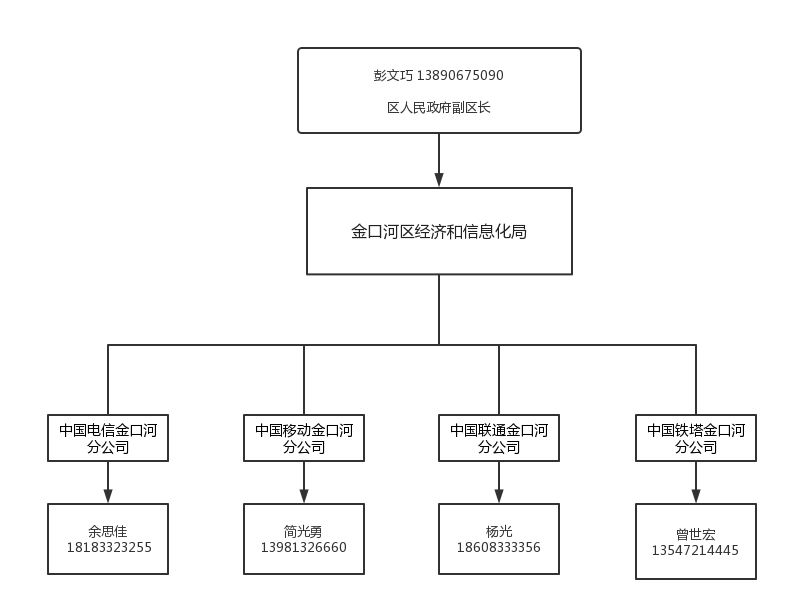 五、安全管理（一）风险评估抢通保障前和过程中，现场指挥人员和应急保障队伍应当充分收集灾情、环境等信息，针对队伍行进、作业条件、救援流程、风险因素等环节，开展全过程、全要素安全评估。（二）安全防护应急保障队伍应根据抢通保障需求、作业环境和任务性质，为一线保障人员配备必要的安全防护装备器材。严禁在没有安全防护的情况下进入危险区域执行抢通保障任务。（三）应急避险地震灾害通信抢险工作中，均应提前制定完善的应急避险预案，明确撤离路线和示警信号，设置安全员，一旦遭遇险情，按照预案迅速、安全实施紧急避险和营救行动。（四）熔断机制当现场处置人员生命安全受到或可能受到严重威胁时，必须实行安全熔断机制，现场指挥部和各应急救援队伍指挥员应坚决果断停止行动，采取紧急避险措施，防止造成人员伤亡。六、响应终止应急响应终止由市地震指挥部宣布，响应结束后，各通信企业核实灾害损失和人员伤亡情况，做好灾后恢复重建工作。附件12游客疏散子方案（金口河区文化体育和旅游局）为建立健全旅游突发公共事件应急机制，规范应急管理和应急响应程序，提高应对和处置能力，最大限度地减少旅游突发公共事件造成的危害，保障旅游者的生命财产安全，维护我区旅游形象，确保旅游行业的安全稳定。一、编制依据依据《中华人民共和国旅游法》《中华人民共和国突发事件应对法》《旅游安全管理暂行办法》《旅游突发公共事件应急预案》《乐山市金口河区突发事件总体应急预案（试行）》等有关规定，制定本方案。二、适用范围本方案适用于金口河区发生重特大地震灾害应急响应期间滞留游客的紧急疏散工作。三、组织机构牵头单位：区文化体育和旅游局成员单位：区委宣传部、区应急管理局、区公安分局、区财政局、区自然资源局、区交通运输局、区水务局、区卫健康局、区经济和信息化局、区市场监督管理局、区农业农村局、区民政局、区文旅开发服务中心、各乡（镇）人民政府。四、主要任务（一）主要职责。负责地震后旅游区滞留游客的紧急疏散工作，将滞留游客转移至安全地带，保障游客的生命财产安全。（二）职责分工。1、区委宣传部：负责旅游区游客滞留事件的新闻发布工作，负责媒体记者接待和舆论引导工作；负责实时、准确、全面地汇集相关舆情，做好网上舆情监测和舆论导控工作，及时澄清网络谣言。2、区文化体育旅游局：负责制定游客疏散方案；组织相关部门对地震发生后景区滞留的游客进行应急疏散；协调处理游客疏散善后工作；收集、整理、汇总、上报地震后游客伤亡、滞留信息。3、区公安分局：负责游客疏散过程中的治安秩序维护工作；协助事发地人民政府做好稳定工作；实施现场警戒和交通管制，疏散景区游客。4、区财政局：负责游客疏散应急处置资金的筹集和监督检查。5、区民政局：协助当地政府开展死亡人员丧葬和家属抚慰工作。6、区自然资源局：配合主管部门指导督促受地质灾害隐患威胁的景区落实防灾措施，协调处置因地质灾害引起的游客伤亡和滞留情况；负责森林公园、湿地公园安全事故的应急处置工作。7、区交通运输局：负责道路、水上旅游运输安全事故应急处置工作、负责组织游客疏散所需车辆。8、区水务局：负责提供洪涝灾害信息及防洪预警信息工作，协调处置因水旱灾害引起的游客伤亡和滞留情况。9、区卫生健康局：负责组织医疗卫生单位对景区伤病人员开展紧急医疗救援；负责景区的传染病疫情防控。10、区应急管理局：参与协调游客紧急疏散工作。11、区市场监督管理局：负责对各类旅游场所特种设备的安全监察；协调相关特种设备突发事件的处置和调查工作。12、区农业农村局：负责对接峨边气象局，共享气象灾害风险预警信息。13、区文旅开发服务中心：负责做好大峡谷景区内旅游突发事件救援、处置及善后工作；向主管部门上报地震后游客伤亡、滞留信息。14、有关乡（镇）人民政府：负责做好本行政区域内旅游突发事件救援、处置及善后工作。牵头处置一般、较大旅游区游客滞留事件；对特别重大、重大旅游区游客滞留事件实施先期处置。五、救援任务（模拟）（一）灾情概况。乐山市金口河区金河镇（北纬29.3°，东经103.2°）发生6.0级地震，震源深度13千米。本次地震最大烈度达8度，涉及金口河全域，波及周边多个县（市、区）及乡（镇），灾区总面积9762平方公里，地震影响人口约86万人。其中：金口河区面积598平方公里，影响人口50227人，预估死亡或失踪25－35人，受伤300－400人，需紧急安置15000－22000人；房屋倒塌约51570间，不同程度受损47180间，主要因为砖混、砖木、土木等结构房屋抗震性能差及部分修建在边坡地带造成地基失稳引起。（二）旅游景区情景设置。全区A级旅游景区均有游客滞留，需紧急疏散。六、救援行动乐山市金口河区金河镇发生6.0级地震后，我区发生旅游者滞留事件，乡(镇）人民政府、旅游主管部门接到旅游经营者及其从业人员报告后，应立即采取有效措施：（1）组织抢险救援队伍在确定安全的情况下，迅速对已出现险情区域的遇险人员实施紧急救援，并将其迅速转移到安全地带；（2）组织疏散引导队迅速对出现险情区域的人员按照应急疏散方案，将其疏散到安全地带；（3）合理调配运输力量和生活物资，待交通抢通后迅速将滞留游客转移疏散出灾区；（4）区交通、区公安等部门应积极配合，及时疏导滞留旅客，维护车站、码头等场所的正常秩序。（5）其他相关部门应按照各自职能职责，协助做好游客疏散工作。各景区滞留游客人数以景区瞬时承载量人数计算，疏散所需大巴载客人数以平均35人/辆计算，可得出各景区疏散用大巴车次（辆·次），具体见下表。乐山市金口河区A级旅游景区日最大承载量统计表七、附件附件12-1：游客疏散小组成员单位通讯录附件13火灾扑救子方案（金口河区消防救援大队）为做好金口河区因发生重特大地震造成的灾害和火灾事故救援行动，科学、规范，有序调动救援力量，最大限度减少人员伤亡，排除重大次生灾害风险和隐患，特制定本方案。编制依据《国家重特大地震灾害救援预案》、《乐山市地震应急预案（试行）》、《乐山市地区特别重大地震灾害消防救援预案》、《火警和应急救援分级规定（试行）》《金口河区地震应急预案（试行）》。适用范围适用于金口河区发生重特大地震灾害抢险救援行动。组织机构现场指挥。牵头单位：区消防救援大队。成员单位：区公安分局、区应急管理局、区自然资源局、区交通运输局、区水务局、区卫生健康局、区防震减灾服务中心。主要职责。1.区消防救援大队：负责灾害现场的救援、疏散、警戒等任务，防止次生灾害的发生。2.区公安分局：负责地震救援现场外围警戒、人员疏散和周边道路交通管制，对重点区域、场所、物资、设施、人群实施安全保护和突发事件处置等工作。3.区自然资源局：负责指导救援现场的地质灾害危险性评估。4.区交通运输局：负责指导开展救援道路抢通，救灾物资、人员运输等工作；与相关部门协调开通救援力量投送快速通道。5.区水务局：负责协调做好救援现场供水保障工作。6.区卫生健康局：负责救援现场伤员医疗救治、卫生防疫和心理救助等工作。7.区应急管理局：负责灾害现场的救援、指挥及协调工作；负责应急救援事故的研判与报告，视情况提请相关部门启动各类预案；负责组织、协调相关技术专家开展技术支撑服务。8.区防震减灾服务中心：负责实时开通余震监测、趋势研判情况和预警等工作。四、救援任务（一）灾情设置：乐山市金口河区金河镇（北纬29.3°，东经103.2°）发生6.0级地震。本次地震最大烈度达到8度，涉及周边多个乡（镇），灾害区总面积9762平方公里，房屋有不同程度受损，地震影响人口约86万人。（二）力量调集。根据灾情等级，按照“就近调派辖区力量、编成调派周边力量、题词调派增援力量、精准调派专业力量”的原则，开展力量调集。第一批次：调集金口河区政府专职消防站35人。第二批次：调集峨边县政府专职消防站20人；第三批次：调集支队地震救援分队15人。五、救援行动（一）灾情侦查。1.初战力量按照安全防护等级要求做好个人安全防护，在现场专家指导下，通过询问知情人、外部观察、内部侦查、仪器侦查等方式初步查明受灾情况，通过移动电话、卫星电话、单兵图传、卫星便携站等多种手段，第一时间将灾情信息上报支队。2.金口河区政府专职消防站通信保障前突小组（1）到达现场后，架设图传、卫星设备，上传现场音视频图像信息；（2）操作无人机起飞侦查，航拍起火区域情况，快速将灾害现场全景图、二维对比图回传大队前、后方指挥部。（二）力量部署。六、行动管理行动管理内容及要求如下：管理内容。1.出动力量管理。救援队伍要及时将出动力量的人数、带队领导、联系方式、携带主要器材装备数量等报乐山市抗震救援指挥部；2.队伍行进管理。救援队伍要没30分钟将行进的位置、路况、预计到达时间等报金口河区抗震救援指挥部；3.救援现场管理。救援队伍要及时将救援现场力量分布情况、主要开展任务、救援进度、救援战果、遇到困难等情况报金口河区抗震救灾前方指挥部、后方指挥平台；4.力量撤离管理。救援队伍要及时将撤离时间、行进的位置、路况、力量归建等情况报金口河区抗震救灾指挥部。（二）管理要求。金口河区抗震救灾指挥部对所有参战力量在队伍行进、力量分布、救援任务、救援战果和撤离归建等情况，都必须实行全要素、全过程、全时控的管理。同时，做好信息报送、舆情监控、伤员救治、环境监测、污染物处置等管理工作。七、现场处置（一）集结出动。金口河通信保障前突小组在接到出动命令后，第一时间随队出动。按照要求携带器材装备，立即赶赴灾害地点。大队指挥中心立即汇总出动人数、车辆数、携带器材装备数量、带队干部姓名、联系方式等信息报送金口河区抗震救援指挥部。（二）途中通信。在队伍行进途中，主要利用对讲机、4G图传、微信、北斗有源终端、卫星电话等手段，每半小时向指挥部汇报队伍行进情况。（三）救援现场。1.通信保障分队到达现场后，第一时间向大队后方指挥部报告现场情况；2.利用轻型卫星便携站，依托卫星网搭建现场指挥部；建立前、后方指挥部指挥视频音视频传输。3.利用4G图传、无人机等手段上传灾害现场图像，拍摄制作现场全景图，为前、后方指挥部做指挥决策。4.灾害现场指挥部要安排专人对350M对讲机、卫星电话、指挥视频等设备进行值守；同时配备1名通信员，负责现场最高指挥员的通信保障。（四）战斗结束。1.通信保障结束后，应及时组织人员开展器材装备清点，对损坏、故障设备应及时送修或补充；2.归建后向大队指挥中心报告归建情况，及时归纳整理全程通信保障情况，总结问题并分析原因。八、结束撤离根据抗震救灾指挥部统一部署，救援任务结束后，有序组织参战力量分批次撤离，辖区力量组织轮换。救援任务全部结束后，组织剩余力量全部撤离，本地力量保持战备状态，做好应对余震救援准备。附件14交通运输保障子方案（金口河区交通运输局）一、编制依据依据《四川省交通运输厅年度地震重点危险区应急预案》《四川省公路水路交通运输突发事件指挥部工作规则》《金口河区地震应急预案（试行）》《交通运输保障类预案》等，制定本子方案。二、适用范围本方案适用于金口河区发生重特大地震灾害，需要道路抢通保畅、人员疏散转移、运输救灾物资的交通运输保障任务。三、组织机构发生重特大地震，区交通运输局成立抗震救灾指挥部，在区抗震救灾指挥部领导下，开展抗震救灾交通运输应急工作。（一）指挥部机构及职责指   挥   长：黄健康 区交通运输局局长常务副指挥长：陈  强 区交通运输局副局长副 指  挥 长：林  华 区交通运输局副局长张志贤  区道路运输服务中心主任李  扬  区公路建设服务中心主任牵头单位：区交通运输局。成  员：局属各单位、局机关各科室。主要职责：贯彻落实上级抗震救灾指挥部的决策部署及要求，决定启动地震交通运输应急响应，综合协调地震交通运输应急工作，组织开展道路抢通保通、公路紧急运输等应急工作；负责统计交通运输灾损情况，安排落实交通运输抗震救灾资金，实行专款专用；上级交办的其他工作。（二）指挥部工作组及职责区局抗震救灾指挥部根据响应等级和实际需要，临时设立相应工作组，并根据实际增减，合并工作组或调整成员单位。各工作组组长根据响应等级分别由区局主要领导、分管领导或牵头单位主要负责同志担任，工作组成员由局机关和局属有关单位抽调精干力量组成，实行集中办公，落实工作组及本部门工作职责，并完成指挥部交办的其他工作任务。1.前方应急抢险指挥部。黄健康局长担任前方指挥部指挥长。前方应急抢险指挥部下设公路抢通保通、道路运输保障、工程技术等3个工作小组。（1）公路抢通保通组。局分管领导：陈强（13518237777）牵头单位（负责人）：李扬    区公路建设服务中心主任（15984355678）成员单位：区交通质量服务中心、区公路建设服务中心。工作职责：组织公路抢险队伍和机械设备，指导开展公路抢通保通工作。（2）道路运输保障组局分管领导：林华（13350501198）牵头单位（负责人）：张志贤  区道路运输服务中心主任（18981346118）成员单位：区道路运输服务中心、区公路建设服务中心。工作职责：组织调度应急客货运输车辆，开展受伤人员、抢险队伍、物资机具的道路紧急运输保障等工作。成员单位：区交通运输局。工作职责：协调配合公安交警实施道路交通管制，控制非救援车辆进入灾区，维持灾区道路通行秩序；对通往灾区道路实施路政巡查，及时了解公路通行状况。（3）工程技术小组局分管领导：乔公福（18990659957)牵头单位(负责人)：田耘  区质量服务中心主任(15328636370)成员单位：区交通质量服务中心。工作职责：负责组织工程技术人员，为道路抢通保通提供技术支持，加强对重点危险区交通基础设施的动态监测，防止交通工程次生灾害，对应急处治工程实施质量监督。2.后方应急保障指挥部。黄健康总监担任后方应急保障指挥部指挥长。后方应急保障指挥部下设综合协调、灾损评估、宣传报道、通信保障、后勤保障等5个工作组。（1）局综合协调组局分管领导：黄健康(13981309268)、林华（13350501198）牵头单位（负责人）：卢国林  局综合办公室主任（13408240299）成员单位：局机关各科室、局属各单位。工作职责：综合协调地震交通运输应急工作，安排应急值守、信息汇总等工作；筹措、调拔抗震救灾资金，负责通信保障和行业内、外联系等工作。（2）灾损评估组区交通局副局长：林华（13350501198）牵头单位（负责人）：卢国林  局综合办公室主任（13408240299）成员单位：局综合办公室、区公路中心、道路中心、质监站。工作职责：负责统计交通运输灾损情况，拟定恢复重建方案。（3）宣传报道组区交通局副局长：林华（13350501198）牵头单位（负责人）：卢国林  局综合办公室主任（13408240299）成员单位：局综合办公室、区公路建设服务中心、区道路运输服务中心。工作职责：负责全区交通运输系统抗震救灾宣传工作（4）通信保障组局分管领导：陈强（13518237777）牵头单位（负责人）：刘志葛  区交通质量服务中心职员（15378124911）成员单位：局综合办公室、区公路建设服务中心区道路运输服务中心、区交通质量服务中心。工作职责：负责应急通信保障工作。（5）后勤保障组党组成员：张志贤（18981346118）牵头单位（负责人）：胡玉涵  局综合办公室职员（13666163243）成员单位：局综合办公室、区公路建设服务中心、区道路运输服务中心、区交通质量服务中心。工作职责：负责前、后方后勤保障工作，提前储备帐篷、食品等应急物资。模拟案例（一）模拟灾情公路设施受损严重，金口河区境内23条道路瘫痪，数座桥梁和涵洞受损，物资运送受阻。1.G245国道中断，3座桥梁、20处涵洞受损。2.通往金口河区城道路被滑坡阻断。3.通往金河镇的县乡级道路全部中断。（二）主要保通线路1.峨富路。2.和共公路。（三）抢险队伍和物资储备1.公路抢通保通队伍。金口河区公路建设服务中心25人。其他可用于救灾的车辆共3台，以上物资都可第一时间到达灾区。2.应急运输车辆保障。区道路运输服务中心组建金口河区道路运输应急运输保障大队，下辖客运保障组、货运保障组、维修保障组、后勤(宣传)保障组，常年储备客货运力车辆10台。（四）应急应对1.应急响应。（1）局抗震救灾指挥部全体成员、局机关各科室负责同志立即返回局机关待命，其他情况以局抗震救灾指挥部通知为准。（2）分管应急工作的局领导和局应急办负责同志立即赶赴区抗震救灾指挥部获取最新震情信息，及时向局抗震救灾指挥部报告区上应急指令。同时，有关局领导和局属有关单位、局机关有关科室负责同志按照区抗震救灾指挥部专项工作要求及时参加有关会议。2.应急启动。（1）根据区抗震救灾指挥部宣布启动的应急响应级别，局抗震救灾指挥部宣布启动相应的交通运输应急响应。（2）根据震情和区抗震救灾指挥部工作要求，由局抗震救灾指挥部安排，有关局领导和局属有关单位、局机关有关科室负责同志参与区抗震救灾指挥部前方机构工作，并承担局抗震救灾指挥部前方保障机构工作，协助当地人民政府指导当地交通运输部门开展抗震救灾应急工作。（3）局交通指挥中心立即与事发地交通运输部门和市政府应急办、市抗震救灾指挥部以及省厅取得联系，在技术上确保应急工作有效运转。（4）区高管办要积极协调境内高速公路营运公司，配合落实通往震区的高速公路设置抗震救灾免费专用通道。（5）区公路建设服务中心会同区道路运输服务中心对接区公安交警，制定车辆分流方案，同时抓紧绘制灾区绕行线路图，及时向社会发布。（6）局建管科、养管科会同区公路建设服务中心、区交通质量服务中心立即根据震情组织专家团队，按照局抗震救灾指挥部的统一安排，前往灾区现场踏勘，提供抢通保通和恢复重建技术支持。同时，负责提供震区及附近有关交通地图。3.应急值守。地震应急期间，局实行24小时应急值守制度，统筹做好区政府抗震救灾指挥部值班、局应急值班工作。局领导：在局带班，按值班计划进行值班；当日带班领导按要求参加区抗震救灾指挥部每日例会。局机关科室：由平时值班转入应急值班，严格落实24小时值班值守制度，同时值班人员要积极协助局应急办处置有关工作。局属单位：负责区抗震救灾指挥部值班人员安排工作局办公室：负责带班值班统筹安排工作。（五）应急救援1.公路基础设施的抢通保通。（1）典型受灾场景场景1：G245国道中断，3座桥梁、20处涵洞受损。场景2：通往金口河区城道路被滑坡阻断。通往金河镇的县乡级道路全部中断。（2）救援任务任务1：对G245国道抢修，制定临时绕行路线，确保通往峨边彝族自治县的道路畅通。任务2：对通往金河镇的双金公路进行抢修保通。（3）次生灾害防范典型受灾场景场景1：金口河区内发生泥石流，道路全部中断。任务1：组织人手对道路堵塞段进行疏通，避免严重事故发生。（4） 救援行动行动计划 1：对G245国道抢修，制定临时绕行路线。行动负责人：陈强  区交通运输局副局长（13518237777）应急力量调配：组织区应急抢险队支援抢险。视灾情情况，按规定向市申请大型应急模块化桥、机械化桥、特种抓挖机械等应急装备，全力保障交通应急抢险战备钢桥架设等交通专业应急队伍抢修保通处置工作。救援路线：路线一：从和平城区沿G245国道至峨边路线二：由于G245国道受损无法通行，绕行方案为由永胜乡出发沿峨富路至峨边。行动计划2：对通往金河镇的双金公路进行抢修保通。行动负责人：陈强  区交通运输局副局长（13518237777）应急力量调配：从区应急抢险救援队伍抽调人员赶赴双金路受灾区域开展道路抢通保通工作。救援路线：一是在疏通G245国道的同时抢修龙滩桥，清理出一条城区到金河镇的道路开展救援，该路路况总体良好，公路抗灾性能一般。二是由城区与金河镇两个方向沿双金路排查修理道路进行救援，该路路况总体一般，公路抗灾性能较差。行动计划3：次生灾害隐患排查行动。行动负责人：李扬  区公路建设服务中心主任（15984355678)   行动方案：一是由区公路建设服务中心牵头，组织下属单位及时对公路桥梁、隧道、高边坡、路基等重点区域进行全面排查，详细核实基础设施受损情况，会同有关专家进行风险隐患评估，快速安排除险加固。二是组织下属单位及时组织力量开展灾后巡查相关工作，全面核实、掌握次生灾害可能发生地段；协助公安做好路面管控及抢险救援通道保畅等相关工作，维持交通秩序；对桥梁、隧道等重点区域风险隐患排查、评估及除险加固工作，保障灾区运输线路畅达。五、附件附件14—1  金口河区公路应急抢险力量情况一览表附件14—1金口河区公路应急抢险力量情况一览表附件15次生地质灾害抢险子方案（金口河区自然资源局）一、编制依据《地质灾害防治条例》、《四川省突发地质灾害应急预案（试行）》、《乐山市突发事件总体应急预案（试行）》、《乐山市突发地质灾害应急预案（试行）》、《乐山市地震应急预案（试行）》、《金口河区突发地质灾害应急预案（试行）》等，特制定本子方案。二、适用范围本行动方案适用于金口河区应对重特大地震灾害应急响应期间的中型地质灾害应急处置工作和大型地质灾害的先期处置工作。三、组织机构牵头单位：金口河区自然资源局成员单位：区委宣传部、区发改局、区经信局、区教育局、区公安分局、区财政局、区自然资源局、生态环境局、区住建局、区交通运输局、区水务局、区农业农村局、区文体旅游局、区卫生健康局、区应急局、区乡村振兴局、区防震减灾服务中心、区消防大队、区人武部，相关乡（镇）人民政府。职责分工（一）主要职责负责组织指挥地震灾区中型地质灾害灾情险情应急处置工作。在做好重特大型地质灾害事件在做好先期处置的同时，在区委、区政府的领导、指挥下开展应对处置工作。积极争取上级救援力量、技术及资金支持。（二）任务分工区委宣传部：负责组织开展地质灾害灾情和抢险救援行动新闻宣传报道、舆论引导等工作。区发改局：负责及时为受灾群众提供物资保障。区经信局：负责组织协调工业企业等生产活动地质灾害防治的实施工作；负责协调灾害发生地企业单位配合支持应急抢险，协助做好灾区成品油、天然气、电力的紧急调度工作。区教育局：负责组织协调地质灾害危及学校的抢险救援工作；组织受地质灾害威胁学校的师生转移安置。区公安分局：负责组织灾区加强治安管理工作，预防和处置群体事件，维护社会治安；组织做好管控工作，与其他部门协调开通抢险救援快速通道；协助遇险人员搜救，对遇难人员身份进行鉴定；动员受灾害威胁的居民以及其他人员疏散。区财政局：负责做好救灾资金和自然灾害救助资金的申请、使用和管理工作。区自然资源局：负责组织专家力量、技术队伍开展地质灾害区应急调查、监测，评估影响范围及后期变化趋势，指导制定地质灾害抢险救援方案；组织开展地震灾区地质灾害隐患排查、巡查；为行业部门地质灾害调查、抢险救援提供技术支持。生态环境局：负责组织协调本领域地质灾害的抢险救援工作；负责对灾区现场生态环境监测，及时提供环境监测信息；负责地质灾害引发环境污染次生灾害的紧急处置工作。区住建局：负责组织协调区政公用设施及其周边、人防工程建设领域地质灾害抢险救援工作；指导对受灾建筑物进行安全性应急评估，指导受灾地区采取有效措施，消除可能影响建筑物安全的灾害隐患；负责指导抢修和评估受损毁建筑物，为受灾群众提供必要安全保障；组织人防专业队伍配合做好突发地质灾害救灾工作。区交通运输局：负责组织开展公路（乡村道、通组公路及产业路由乡（镇）、村负责）、航道沿线及交通设施抢险，及时收集报送交通设施受损及抢通情况，组织协调应急运力，配合有关部门做好救灾人员、物资设备的运输工作；组织开展交通沿线地质灾害隐患排查、监测。区水务局：负责组织协调震后威胁河道、水利设施及周边的地质灾害抢险救援工作；负责水情汛情的监测预警预报。负责组织协调移民在建工程领域重大地质灾害的抢险救援实施工作，并配合当地政府做好移民迁建安置领域重大地质灾害的抢险救援实施工作。区农业农村局：负责组织协调本领域地质灾害的抢险救援工作。区文体旅游局局：负责组织协调危及文化旅游领域地质灾害的抢险救援工作；组织力量开展旅游景区地质灾害隐患排查，及时启动应急预案，做好游客疏散工作。指导、协调广播电视播出机构开展灾情和抢险救援行动新闻宣传报道、现场新闻媒体服务管理、科普宣传等工作。区卫健局：负责组织、协调医疗卫生机构和医疗卫生救援队伍开展伤员救治和卫生防疫等工作。区应急局：负责统筹涉及地质灾害应急救援力量的组织、派遣和管理工作；组织做好各类应急救援力量的后勤保障工作；组织开展受灾群众转移安置和生活保障工作；协助制定应急抢险方案。区乡村振兴局：负责组织协调本领域地质灾害的抢险救援工作。区防震减灾服务中心：负责提供地质灾害预警预报所需的地震资料信息；对可能诱发地质灾害的地震趋势进行监测预测。金口河区人武部、武警区中队、区消防大队：负责组织所属部队、民兵、救援突击队伍担负人员搜救、抢险救灾与隐患消除等任务，配合公安机关维护当地社会秩序。灾害所在地乡（镇）级人民政府:负责组织、协调、实施本辖区震后地质灾害先期处置和应急救援工作；配合区有关部门开展重大地质灾害应急处置，做好地质灾害抢险增援队伍应急保障工作。五、救援力量（一）专业技术力量区自然资源局依托省内地勘单位专家力量和技术人员优势，落实常驻技术队伍，配备应急调查车辆、无人机及地质灾害专业调查设备（表5—1）。一旦发生地质灾害，由事发地区技术单位第一时间派出专业队伍开展前期应急抢险调查处置工作。表5—1 金口河区地质灾害专业技术力量分布情况（二）应急抢险力量区应急局统筹全区应急救援力量队伍，区抗震救灾指挥部根据地震次生地质灾害抢险现场需要统筹调派救援力量。六、救援任务（模拟）（一）模拟地震灾情概况乐山市金口河区金河镇（北纬29.3°,东经103.2°）发生6.0级地震。本次地震最大烈度达到8度，涉及周边多个乡（镇），灾害区总面积9762平方公里，房屋有不同程度受损，地震影响人口约86万人。（二）模拟地质灾害场景金口河区永和镇、共安乡、和平乡、永胜乡、金河镇等区域发生多起地质灾害事故，造成房屋受损，人员被困。通往城区的道路被地质灾害阻断，通往永和镇、共安乡、和平乡、永胜乡、金河镇等乡（镇）的区乡（镇）级道路全部中断。七、行动措施根据地震后地质灾害灾情、险情况进行安排部署。（一）启动应急响应1.主要领导赶赴地震灾区参与前方指挥，分管领导留守组织协调，其余相关人员待命。2.建立与区抗震救灾指挥部、区自然资源系统及各乡（镇）应急通讯联系。3.启动全区自然资源系统及各乡（镇）抗震救灾期间24小时地质灾害应急值守，做好地质灾害灾险情收集、上报，做好抢险救援期间地质灾害风险预警信息发布。（二）及时掌握灾险情及抢险概况1.区应急局与区自然资源局对接，掌握震情及中型以上地质灾害灾险情概况（含地质灾害灾险情点位、规模、伤亡被困失联人员概况、房屋受损及道路交通情况等）。2.收集掌握国、省干线，区、乡道路，村组及产业道路路况信息，以及为应急救援开通的通往震区的通行措施。（三）调派技术力量根据掌握的地震影响情况，调派技术力量：1.由区自然资源部门驻守技术支撑单位派出专家、增派技术力量，每个乡（镇）派驻2名以上技术人员，协助乡（镇）党委政府开展震后地质灾害应急调查、排查工作。协助开展地质灾害先期人员转移及应急处置工作。2.区级驻守技术支撑单位增派地灾防治专家、技术人员，根据灾区交通应急保畅情况，组织赶赴灾区开展地质灾害抢险技术驰援（对永和镇、共安乡、和平乡、永胜乡、金河镇等受灾乡（镇），视灾害情况分派驰援队伍）。必要时，可向市级申请协调其他非重灾区技术队伍增派专家及技术力量驰援。3.逐级上报震后地质灾害灾险情情况，争取部、省级地质灾害防治专家力量驰援。（四）应急工作任务1.开展中型以上地质灾害应急调查、抢险救援。2.开展震后次生地质灾害隐患排查、核查。八、救援行动（一）救援力量集结根据区抗震救灾指挥部通报的交通路线或通行方式，组织部、省、市地质灾害技术增援力量在区自然资源局（或指定地点）集结。其余县（市、区）地质灾害技术力量在县（市、区）自然资源部门（或指定地点）集结。（二）救援工作指挥中型及以上地质灾害抢险救援工作在区抗震救灾指挥部统一部署下开展。在区自然资源局（或指定地点）设立地质灾害专项指挥部（以下简称：地灾指挥部），按照区抗震救灾指挥部的统一部署，结合辖区震后地质灾害情况，综合分析研判，安排部署人员分赴永和镇、共安乡、和平乡、永胜乡、金河镇等重灾场镇，开展地质灾害点位应急调查、隐患排查、应急抢险、防灾监测等工作。重特大型地质灾害抢险救援在省、市工作组指导下开展。其余县（市、区）组织驻守技术力量开展震后地灾隐患排查、应急调查等工作。如发生重大地质灾害，及时开展前期应急处置，逐级报告，争取力量驰援。（三）中型及以上地质灾害抢险救援1.应急调查地质灾害专业技术力量到达地质灾害灾情点位，应及时做好以下应对处置工作：（1）组织人员避险转移。会同乡（镇）党委政府、村组等力量，在确保安全的前提下组织灾害区及影响区群众避让转移，开展自救互救，初步划定地质灾害危险区，设立警戒线，禁止无关人员进入。（2）开展灾情调查。组织技术人员利用卫星遥感、三维激光扫描、无人机等调查手段，开展灾害体详细调查，开展灾害体周边隐患排查，建立监测预警措施（视情况安装监测设备实施专业监测），查明灾情情况，初步研判发展趋势。（3）加强信息反馈。及时将调查情况反馈专项指挥部，包括灾情规模、灾害情况、影响范围、后期发展趋势等，提出搜救队伍、医疗救护、群众转移安置等力量需求及救援处置建议。（4）制定救援方案。在确定灾害体基本情况后，由专项指挥部召开会商，组织各成员单位和专家队伍研究制定抢险救援方案，并报抗震救灾指挥部批准。2.应急救援根据确定的抢险救援方案，由抗震救灾指挥部统筹救援力量，开展以下救援工作：（1）人员搜救。调派专业救援队伍、救援机械设备、装备赶赴现场开展被困或失联人员搜救。（2）抢修设施。抢修因灾损毁的公路、乡村道路等交通基础设施，确保大型机械设备通行。协调运力，优先保障应急抢险救援人员、救援设备和伤病员运输需要。抢修（或搭建临时）供电、通信等基础设施，保障抢险工作正常开展。（3）监测预警。开展抢险救援区域气象监测，动态发布气象风险预警信息。加强灾害体及周边地灾隐患监测、巡查，建立观测点，确保抢险救援现场安全。（4）医疗救治。组织应急医疗队伍，抢救受伤群众，确保被救人员得到及时医治，最大程度减少伤员致死致残。（5）群众安置。转移安置好受灾群众，保障好受灾群众基本生活需求。同时，加强转移安置人员管控，避免私自返回因灾伤亡。（6）维护社会治安。加强灾区治安、道路交通管理，加强受灾群众财产、重点单位、重点部位安全保卫工作。（7）做好新闻宣传。统筹做好灾险情应急处置和抢险救援新闻报道工作。（8）开展灾情评估及应急处置。开展灾情调查，对灾害损失情况进行评估。同时，根据防灾、救灾需要，研究、制定、实施应急勘查、应急工程措施，减轻灾害威胁。3.有序撤离待灾害区群众全部转移、人员搜救工作结束后，经报抗震救灾指挥部同意，有序组织救援力量撤离。同时，继续做好灾害区隐患监测，防止人员进入，避免伤亡。九、全面开展隐患排查在开展地震次生地质灾害应急抢险同时，各乡（镇）应组织专业技术队伍开展震后辖区地质灾害隐患排查、核查工作。（一）组织开展震后县域地质灾害隐患排查及评价。（二）组织、指导各行业部门按照防灾职责，开展地质灾害隐患全面排查，对原有地质灾害隐患点和防灾工程进行核查，根据现状及时落实防灾监测、避险转移、简易处置、工程治理等措施。十、附件附件15-1  区地质灾害指挥部联络表附件15-2  突发地质灾害分级一览表附件15-3  主要地质灾害规模划分附件15-4  地质灾害排查、核查台账附件15-1区地质灾害指挥部联络表附件15-2突发地质灾害分级一览表附件15-3主要地质灾害规模划分附件15-4地质灾害排查、核查台账附件16社会治安保卫与道路交通秩序维护子方案（金口河区公安分局）为提高处置突发地震灾害事件的能力，建立健全突发地震灾害处置过程中社会治安应急处置体系，提升重特大地震灾害发生时社会治安保障能力，最大程度地预防和减少突发地震灾害造成的损害和影响，保障公众生命和财产安全，切实维护全区安全和社会稳定，制定本方案。一、总体要求坚持党委、政府统一领导，统一指挥的原则。根据突发地震灾害的级别，落实属地管理责任，明确职责及其权限。各部门要按照各自职责，相互协作，相互配合，落实责任，确保信息收集、情况报告、指挥处置等各环节的密切衔接，充分发挥公安机关专业职能作用，把保障公众健康和生命财产安全作为首要任务，最大程度地减少突发地震灾害造成的社会危害和影响。依据有关法律、行政法规，维护社会治安秩序，维护公众的合法权益。二、适用范围本方案适用金口河区行政区域内发生重特大地震灾害时的社会面治安保卫工作。三、组织领导在区防震减灾指挥部的统一领导和指挥下，成立区公安分局社会治安保卫指挥领导小组，由副区长、分局党委书记、局长王聂任总指挥长，政委钟非任常务副总指挥长，其他局党委委员任副总指挥，分局各部门主要负责人为成员,指挥领导小组下设办公室于分局治安大队，由副局长蒋路兼任办公室主任，治安大队大队长骆贵文兼任办公室副主任，负责组织实施《方案》，指挥、组织、协调全局民辅警开展地震社会治安防控工作，及时向区政府防震减灾指挥部报告社会治安防控进展情况，提出采取应急措施的建议。四、工作职责（一）指挥领导小组办公室主  任：蒋  路副主任：骆贵文责任部门：治安大队、情指中心、政工监督室、交警大队、政保大队、刑侦大队、办公室、警务保障室、法制大队、食药环侦大队、各派出所。职责任务：负责处理办公室日常事务，确保警令畅通。搜集治安保卫工作进展信息供指挥领导小组决策参考；做好上传下达工作，保持与区应急管理局联系，及时将各级领导决策、指令传达到各个单位；协助领导指挥协调防震减灾工作，督促各项工作措施落实；做好公安机关内部震情灾害损失情况评估、汇总、上报工作；办理指挥领导小组交办的其他事项。（二）社会治安防控组组    长：蒋  路副 组 长：骆贵文责任部门：治安大队、政保大队、刑侦大队、交警大队、情指中心、法制大队、特巡警大队、各派出所。职责任务：1.按分局指挥领导小组指令，做好增援警队协调和任务分配工作；2.广泛排查化解矛盾纠纷，及时发现极端行为苗头迹象，积极协调解决困难问题,加强重点人员稳控等工作；3.组织枪支弹药、爆炸物品等危险爆炸物品隐患排查，坚决防止枪支、民爆物品丢失被盗；对易燃、易爆、爆炸、剧毒、放射源等危爆物品加强管理，并针对性地做好安全防范工作；组织开展排危、排爆工作；4.做好重点单位、重点部位的安全保卫工作，对首脑机关、救济物品集散点、国防军工、金融、水、电、气、油、通信和重要仓储以及其它基础设施等重点、要害单位，加强安全保卫和监督检查指导，确保重点单位、重点部位的绝对安全。5.做好社会面管控工作，加强灾区及安置点的安全检查和动态巡控，落实重点部位屯警制度，组织、指导集中安置点的治安、维稳和突发事件处置等工作，维护灾区及安置点治安秩序；严密防范、严厉打击各类违法犯罪活动；6.完成指挥领导小组交办的其他工作任务。（三）交通疏导组组    长：蒋庆波责任部门：交警大队职责任务：1.协助政府主管部门规划好应急避难场所和疏散路线，制定抗震救灾道路交通保障细化实施预案，准确掌握全区道路路况信息，为指挥领导小组决策服务；2.设置必要的交通标志，指挥疏导交通，保障群众通行安全，保证救灾人员和物资交通畅通；处理各种交通事故；及时发布有关公告、信息；根据指挥领导小组命令对部分道路实施交通管制；3.完成指挥领导小组交办的其他工作任务。（四）案件侦办组组    长：何  流副 组 长：杨  坤责任部门：刑侦大队、法制大队、政保大队、治安大队、各派出所。职责任务：1.负责组织开展案件侦办工作，严厉打击趁灾盗窃、抢劫、诈骗、侵吞、破坏救灾物资和因受灾暂时失控的物资、设备，以及囤积居奇、哄抬物价、欺行霸市、敲诈勒索等违法犯罪活动，维护社会治安大局稳定；2.完成指挥领导小组交办的其他工作任务。（五）情报信息组组    长：吕  盛副 组 长：陈玉东成员单位：政保大队、治安大队、情指中心、刑侦大队。职责任务：1.收集、分析、研判各类涉灾稳定信息，及时将情报信息反馈到指挥领导小组，做到早知道、早报告、早处理，做好次生灾害预警工作；2.加强对重点人员的管控工作，严密掌握其活动动向，加强对敌对势力、敌对分子、邪教组织骨干、涉恐重点人员、宗教极端人员、言行极端个人等的防范控制，防止其利用涉灾问题实施捣乱破坏活动；3.加强对互联网上的涉灾信息管理，负责网络舆情动态的分析研判，及时封堵、删除负面信息，建立重大舆情的监控、引导、处置等工作机制，负责舆情的导控工作；4.收集掌握涉灾重要案（事）件证据线索，为办理案（事）件提供情报、技术支持；5.完成指挥领导小组交办的其他工作任务。（六）后勤保障组组    长：钟  非副 组 长：江汶峰责任部门：警务保障室职责任务：负责救灾物资储存、调拨和紧急配送，确保防震减灾所需的救灾器材和生活必需用品的应急供应，保障应急救援警队的物质，确保救灾顺利进行。（七）警务督察组组    长：傅  涑副 组 长：王  海责任部门：督察大队职责任务：对社会治安保卫工作措施落实情况进行督促检查。（八）宣传报道组组    长：王  海副 组 长：田朝聪责任部门：政工监督室职责任务：做好抗震救灾期间参战人员思想政治和心理疏导工作；广泛开展社会地震知识的教育宣传，提高群众掌握地震灾害后自救、互救、逃生和抢险救灾等能力。并积极配合卫生防疫部门开展震后防病、防疫知识的宣传，有效预防和减少疾病的流行和传播。积极收集、宣传抗震先进事迹，树立公安机关良好形象。五、工作要求（一）提高思想认识，加强组织领导。要从战略和政治的高度，充分认识做好地震社会治安保卫工作的重要性，组织好对全体民警的思想动员，坚决克服松懈麻痹思想和侥幸心理，以对党对人民高度负责的精神投入到防震减灾工作中来，进一步细化工作职责和任务，动员全体民警将防震减灾工作作为当前一项重中之重的工作抓紧抓实。（二）提高反应能力，严打违法犯罪。要进一步提法律意识、证据意识，在办理案件中要严格按照有关法律法规的规定，从重从快查处趁灾盗窃、哄抢公私财物、造谣惑众、煽动组织群众闹事和扰乱社会治安秩序等违法犯罪案件。（三）确保信息畅通。要严格执行报送重大紧急信息的有关规定，进一步明确情报信息工作的重点，保证24小时通讯联络畅通，及时掌握相关的社情动态和治安动向，全面掌握防震减灾期间灾情和救护工作情况，并将情况及时上报分局指挥中心，重大情况随时上报，确保指挥渠道和信息控制的畅通。附件17信息发布和舆论引导子方案（金口河区委宣传部）为规范和加强突发公共事件信息发布和舆论引导工作，充分满足人民群众对突发公共事件的信息需求，切实提高突发公共事件应急处置水平，模拟金口河发生6.0级地震，制订本方案。一、编制依据根据《中华人民共和国突发事件应对法》《中华人民共和国政府信息公开条例》《关于建立健全信息发布和政策解读机制的意见》《四川省突发事件总体应急预案》和《金口河区地震应急预案（试行）》等相关法律法规和文件精神制定本方案。二、适用范围本方案适用于本区行政区域应对重特大地震灾害的信息发布和舆论引导工作。三、工作原则坚持及时准确、公开透明。尊重人民知情权，主动发布权威信息，积极回应舆论关注和群众关切，及时解疑释惑。避免因延迟发布、片面发布、错误发布重要信息引发公众质疑，不得隐瞒和掩盖事实真相，不得回避和推诿信息发布。坚持统一口径、权威发布。相关信息有获得授权的部门和人员统一对外发布，确保真实性和准确性。未经授权，任何单位和个人不得擅自发布信息。坚持依法依规、科学有序。依据有关法律法规和规章制度，强化法治思维、严格依法办事，保证信息发布和舆论引导工作规范化、制度化、法治化，做到信息发布和舆论引导与灾害处置有机衔接、相互促进。四、组织机构领导机构。成立应对金口河区6.0级地震灾害信息发布和舆论引导小组（以下简称“领导小组”），负责统筹应对金口河6.0级地震灾害信息发布和舆论引导工作，领导小组下设综合协调组、媒体报道组、外媒服务组、新闻发布组、舆情处置等工作小组。领导小组组长由负责信息发布和舆论引导工作的区领导担任，或由区委、区政府指定，全程参与抗震救灾决策。领导小组副组长由区委宣传部分管负责同志担任。领导小组成员一般由区委宣传部（区政府新闻办）、区委网信办、金河镇、区经信局、区公安分局、区应急局、区卫生局、区融媒体中心等部门主要负责人组成，可根据实际情况及时调整。工作小组组成及职责。各工作小组由相关成员单位组成，在领导小组领导下开展工作。综合协调组由区委宣传部、区委网信办、区应急局、区经信局和相关乡（镇）负责人员组成，负责收集汇总情况组成，负责收集汇总情况信息，起草综合性文字材料，综合协调相关事项。媒体报道组由区委宣传部、区委网信办、区应急局、区经和信局和相关乡（镇）负责人员组成，负责制定宣传报道方案，协调组织境内媒体的采访报道，开展记者报道登记、证件发放等工作。由于我区不对外开放，暂不允许境外媒体进入我区。新闻发布组由区政府新闻办、区应急局和相关乡（镇）负责人员组成，负责制定新闻发布方案，适时组织召开新闻发布会，协调相关单位和人员对外发布信息。舆情处置组由区委宣传部、区委网信办、区公安分局、区经信局和相关乡（镇）负责人员组成，负责加强网络平台管理，监测、研判和处置涉金口河6.0级地震地震相关网络舆情，组织开展网上舆论引导，依法查处传播网络谣言等违法行为。成员单位职责。成员单位根据自身工作职责做好相应工作。区委宣传部、区委网信办牵头负责应对金口河6.0级地震灾害信息发布和舆论引导，制定总体工作方案，协调媒体开展新闻报道。负责涉金口河6.0级地震相关网络信息内容监控、处置及网上舆论引导，协调组织网络媒体开展报道。区政府新闻办负责应对金口河6.0级地震灾害信息发布。区公安分局负责维护采访秩序和新闻工作者安全，依法处置采访过程中的违法行为，查处涉嫌在网上传播有害信息的违法行为。区应急局负责信息汇总，与各乡（镇）联系沟通。区经信局负责保障通信网络畅通，根据要求封堵手机短信有害信息，组织实施关闭网站、通信管制等措施。各乡（镇）负责收集金口河6.0级地震的相关信息，起草新闻发布稿和报道口径，提供抗震救灾进展信息，根据授权接受媒体采访、发布相关信息，做好舆论引导工作，协助做好记者管理服务。五、信息发布（一）确定发布主体。要第一时间发布地震灾害基本事实。区政府新闻办组织新闻发布会，新闻发言人由区政府新闻发言人或区应急指挥机构确定的相关负责人担任，区应急部门、金河镇全程参与发布。发布方案报区政府新闻办确定，区政府新闻办也可授权相关单位组织新闻发布会。（二）拟定发布内容。对外发布内容应包括金河镇6.0级地震发生的时间、地点、人员伤亡、财产损失、已采取的抗震救灾措施等主要信息。根据抗震救灾进展，及时滚动发布抗震救灾情况、人员伤亡情况、善后安抚安置措施等重要信息和可能发生次生、衍生灾害的预警信息，信息发布内容报领导小组负责人审定。首次信息发布内容应在地震发生后5小时内。（三）选择发布方式。地震基本事实可通过政务微博、政务微信、政务客户端、官方网站等权威发布平台发布。根据事态发展和抗震救灾情况，可举行新闻发布会、媒体吹风会、授权新闻单位发布、发布新闻稿、答复记者问询、组织记者专访和集体采访等多种形式对外发布相关信息。（四）组织新闻发布会。地震发生后应尽快召开新闻发布会，一般情况下在24小时内召开，可根据抗震救灾情况开展滚动发布。组织单位应提前确定发布主题、发布议程、发布口径，并制定现场突发情况预案，确保发布会有序进行，加强舆情收集研判，根据公众和媒体关注的热点敏感问题，有针对性地发布相关信息。六、媒体报道（一）明确总体基调。根据地震影响范围等，提出新闻报道意见，明确报道基调。根据人员伤亡情况，及时明确本地主要媒体是否启用黑白版，取消或减少娱乐性节目、商业广告。（二）加强正面报道。加大正面报道力度，精心策划报道主题，主动有效设置议题，适时调整报道重点，切实改进报道方式，形成正面舆论氛围。完整准确报道地震基本信息和抗震救灾进展情况，涉及伤亡人数、影响范围、处置措施等关键信息，必须以权威部门发布的信息为准。及时普及地震科学知识，做好服务性信息的报道，降低地震对群众生产生活的影响。（三）开展解疑释惑。有针对性回应公众普遍关心的话题和舆论质疑。对不实信息和歪曲性报道，及时澄清真相，挤压负面炒作空间。如抗震救灾涉及专业信息，可邀请权威专家作通俗易懂的解读，避免社会各界误读误解。七、媒体采访服务管理（一）设立新闻中心。视情设立新闻中心，在领导小组统一指挥下，由新闻发布组、媒体报道组和外媒服务组具体负责信息发布和记者采访服务管理工作。（二）提供采访服务。受理记者采访申请、办理采访证件，提供新闻通稿、新闻素材和交通、通信、住宿等服务信息。组织记者参加新闻发布、集体采访和个别采访活动，为记者传送稿件和音视频报道提供技术支持。（三）加强现场管理。根据抗震救灾情况和报道需要，有效调控赴现场采访的境内记者数量，确保有序采访。在不影响抗震救灾、确保安全的前提下，设立现场采访拍摄区，提供采访便利。对违反法律法规、新闻职业道德和从事与身份不相符活动的记者，要及时固定证据，依法依规妥善处理。八、网络舆情处置（一）网络舆情监测。加强对境内新闻网站、论坛、社交媒体和移动客户端等网络平台的信息监看，增设关键词，提高监看频次，准确掌握网上舆情，及时发现相关信息，适时组织舆情会商，分析研判舆情走势，编写舆情信息专报，提出舆论引导和舆情调控措施。建立和规定舆情报送流程，重大舆情及时汇总报送，严禁拖延、漏报。（二）网络舆情导控。组织网评员有针对性开展网上宣传引导，扩大网上正面声音。加强属地网站和新媒体管理，强化工作协调联动，及时处置虚假失实和攻击性、煽动性等有黑信息，依法查处涉嫌违法犯罪行为。九、工作保障（一）机构保障。各乡（镇）和有关部门（单位）要成立应对金河镇6.0级地震灾害信息发布和舆论引导领导机构，明确工作原则，责任分工、具体内容，严格按规定程序开展信息发布和舆论引导工作。区融媒体中心要成立应对金河镇6.0级地震灾害新闻报道小组，拟制报道方案，明确工作原则、报道重点和具体安排，及时报道抗震救灾情况，回应社会关切。（二）经费支持。财政部门要按照《四川省财政应急保障方案》规定，为应对金河镇6.0级地震灾害信息发布和舆论引导工作提供必要的财力支持。各相关部门（单位）要根据抗震救灾实际情况，为开展工作投入所必需的经费。（三）后勤保障。区委宣传部、区政府办、区应急局、金河镇要在应急新闻中心场地、新闻发布场地、交通食宿和媒体接待等方面提供便利。主要新闻单位要加强应急技术保障建设，配备能够适应复杂条件下新闻采编播发需要的技术装备，确保应急条件下采集、传输、播发渠道畅通，要加强后勤保障，及时为前方采访报道人员提供食品、药品等必要的生活物资，配备基本安全防护设备，保证在特殊环境下顺利开展工作。十、工作要求（一）组织领导。各相关部门（单位）要高度重视应对金河镇6.0级地震灾害信息发布和舆论引导工作，加强组织领导，明确工作责任，认真抓好落实。要把应对金河镇6.0级地震灾害信息发布和舆论引导工作纳入领导干部工作实绩考核内容，考核结果作为综合考核评价的重要依据。（二）工作纪律。各相关乡（镇）和部门（单位）要强化应对金河镇6.0地震灾害信息发布和舆论引导的规范化意识，按照工作程序开展工作，新闻发言人必须遵守纪律，严格按照统一口径实施，不得以个人名义对外发布信息。区融媒体中心、区级各部门新闻发布平台要严格遵守法律法规，把握不准的问题要及时请示，涉及重要、敏感问题的稿件要报送有关部门和单位审定。刊播虚假新闻等违反相关规定、造成严重后果的，要依法依级严肃处理。（三）责任追究。各相关部门（单位）要按照有关法律法规和规章制度，及时准确、客观全面发布应对权威信息。对违法规定、玩忽职守，导致应对金河镇6.0级地震灾害信息发布和舆论引导工作开展不力，要依法依规严肃追究有关单位和主要负责人、相关责任人的责任。附件18金河镇救援行动方案金河镇位于金口河区政府所在地以北12公里处，北接永胜乡、峨眉山市、与洪雅县毗邻，东接峨边彝族自治县，南临和平乡，西连永和镇，隶属乐山市金口河区。全镇幅员面积176．02平方公里，辖吉星、同心、铜河、曙光、五一、民心、新坪7个行政村，58个村民小组；1个社区，4个居民小组。全镇总人口13136人，有汉、彝、回、藏、白、苗等12个民族。以乐山市金口河区金河镇（北纬29.3°，东经103.2°）发生6.0级地震为背景，结合金河镇实际，提出以下专项应对措施建议。一、救援能力现状（一）救援队伍建设为应对突发自然灾害事件，金河镇组建有20人的当地救援队伍，其主要成员为当地干部和民兵，装备以救生缆索、铁锹、铁锤、防爆头灯、强光手电筒等基础性工具为主，此外，其下辖的8个村（社）又分别组建有应急分队，当突发灾情时，可临时组织参与简易救援处置工作。详见表1-1。表1-1金河镇应急救援队伍信息表（二）救灾物资储备金河镇应急物资与当地救援队伍救援装备实行同地存储，其救灾物资多以抗震、防汛、灭火等常规救援装备为主，详见表1-2。表1-2金河镇应急物资清单（三）医疗救助能力金河镇建有金河镇卫生院和金河镇吉星卫生院，累计拥有23名专业医疗人员、10个床位和常规医疗救援主要装备，正常情况下能够满足约30名轻伤人员的医疗救助工作。详见表1-3。表1-3金河镇医疗救助力量清单（四）避难场所金河镇共有避难场所17个，避难场所主要分布于金河镇内停车场、村社空地。根据现有搜集数据，金河镇避难场所容纳能力为2700人，均无安置配套设施，无标识标牌，并安排专人负责管理，详见表1-4。表1-4金河镇避难场所清单二、救援行动措施（一）人员集结与群众脱险震后，金河镇政府各部门工作人员与金河镇应急救援队成员第一时间赴金河镇镇政府驻地集结，并召开紧急工作会议，组建当次灾害镇级抗震救灾指挥部，明确指挥长及各救灾工作组负责人员（指挥部领导及成员确定原则上按照应急预案规定执行，当指定人员无法及时到场时，应根据实际情况依次替补），指挥部办公场所建议优先选择金河镇镇政府办公驻地场。各村（社）干部应根据受灾情况组织脱险群众迅速转移至邻近的紧急避险区。其中在转移过程中，应及时统计人员伤亡、脱险人数等基本信息，并采用电话报告、专人送信等方式实时上报乡（镇）指挥部，视情宜同步搜集当地可用的食宿类生活物资，做好就地零星安置的准备，优先保障脱险群众基础生活需求。（二）危险源管控根据现有资料记录，金河镇具有地质灾害点14处、矿山2处、洪涝灾害点13处、水电站1处、加油站2处，这些点位极易在震后产生次生灾害或安全事故，因此建议在震情相对稳定的情况下，立即协调专人核查各点位风险隐患及安全现状，并拉设警戒区域，及时疏散周边人民群众及生产工人，防止因次生灾害造成二次人员伤亡，详见表1-5。表1-5  金河镇危险源点位清单（三）集中安置区规划根据受灾情景模拟，金河镇大部分区域处于地震烈度8度，且金河镇抗震等级较低且分布密集，通过对金河镇应急避难场所抗震等级、分布及容纳能力等因素的综合分析，本方案建议选择各村（社）空旷地优先作为大型集中安置点。同时建议根据灾情实际，在规划部署集中安置点的基础上，临活采用就地零星安置、异地跨区安置以及投亲靠友等方式做好所有受灾群众的避险安置工作，详见表1-6。表1-6  金河镇集中安置点清单（四）交通应急处置建议应优先保障金河镇主城区主干道通行畅通。此外，应尽快派遣专人对金河镇对外路线进行灾情核查，调查其它对外连接路线的通畅性，如遇交通中断或受阻情况应及时上报。（五）医疗防疫震后，金河镇卫生院、金河镇吉星卫生院医疗人员应自主响应，初步脱险后应赴卫生院驻地紧急集结，迅速搜集并整理医疗救护物资，确定救护车启用状态，做好救援医护准备，待接到镇指挥部指令后，立即在临近避难场所搭建医疗场所，并赴现场开展医疗救护及防疫工作。（六）电力及通讯抢通方案根据受灾情景模拟，金河镇人口集中区域会出现电力与通讯完全中断，部分区域会出现电力与通讯局部中断。震后，镇应急指挥部必须时刻保障卫星电话处于通联状态，同时，镇指挥部应及时向区指挥部寻求电力及通讯应急抢险队伍增援，着重确保重点场所的电力供应。（七）加油站油库泄漏处理根据灾情模拟情况，乐山市金口河区倍铭加油站、乐山市金口河区金河加油站工作人员完成震后脱险后，一是立即停止一切操作，切断总电源，关闭油罐阀门；二是迅速用警示绳设置安全隔离区，制止其他人员靠近，尤其要注意隔离任何火种靠近泄露现场；三是采取黄沙等绝燃物覆盖外泄存油，避免发生燃爆事故，并尽量配备灭火器材备用；四是待震情相对稳定后，视情组织工程人员利用抽油泵抽出储油罐内存油，及时将油品临时转移储备，制止油品持续泄露；五是视情检查下水道等重点部位油品扩散情况，适时采取措施回收水面浮油，防止污染扩散。矿山事故处置乐山市金口河区晋丰矿业有限公司、乐山市金口河区合升矿业有限公司应自主响应，迅速组织企业员工疏散至安全空旷区域，并停止一切生产活动，及时统计人员伤亡情况并及时上报。针对模拟的采场后壁坍塌情况，应及时对重要道路进行设卡管控，防止人员及车辆进入危险区域。待震情相对稳定后，可组织工程机械力量协助地方救援力量清除道路障碍。旅游景区事故处置地震发生后，景区立即启动应急预案，各管理区负责人应在第一时间赶至游客所在地，组织游客疏散撤离，当游客撤离至指定区域后，管理员及时组织工作人员清点游客人数，稳定情绪，并提供生活救助，避免恐慌情绪。迅速统计人员伤亡情况，及时将受伤人员转移并送至附近救助站抢救。三、附件附件18-1：金河镇避难场所和危险源点位图附件18-1金河镇避难场所和危险源点位图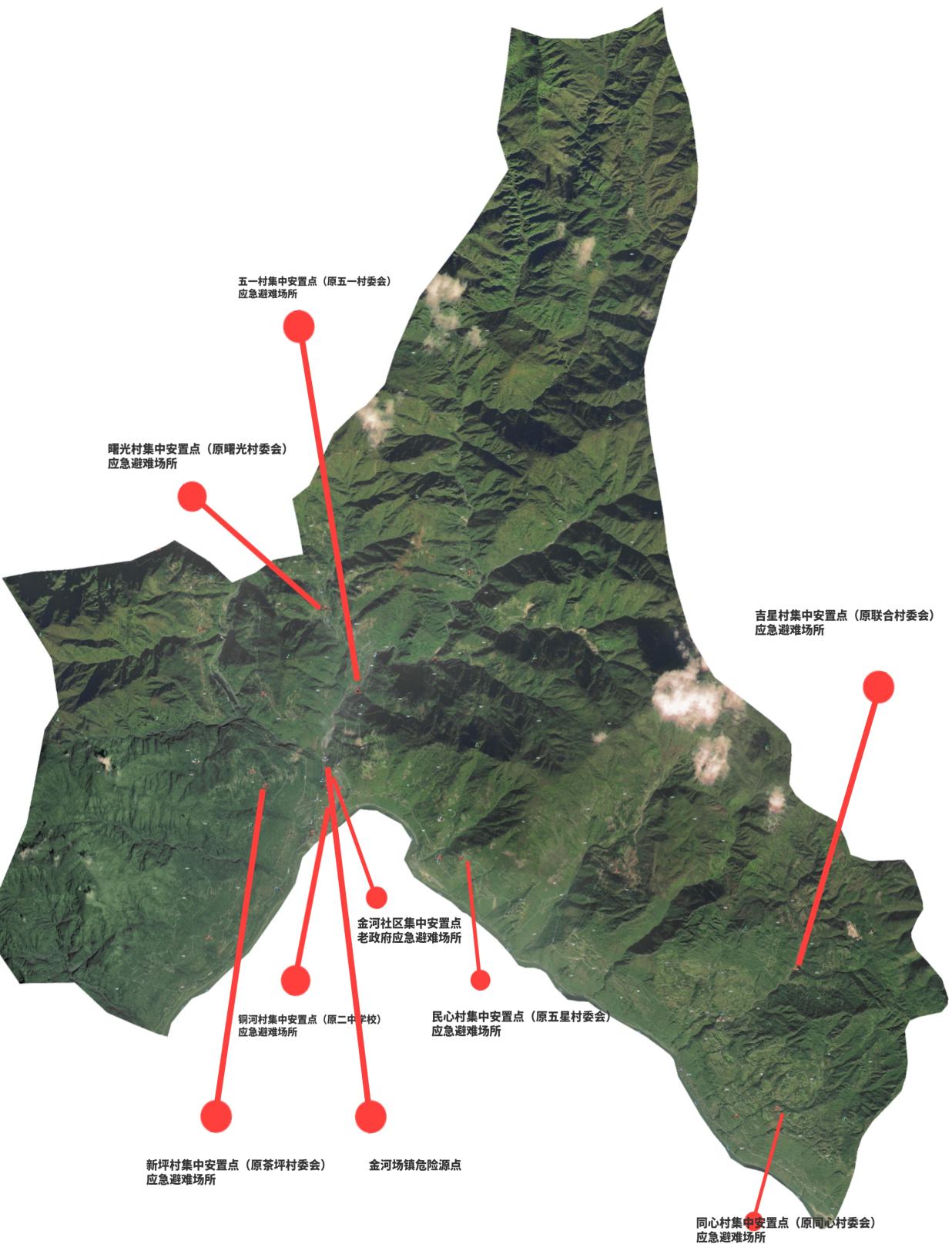 附件19永和镇救援行动方案永和镇位于金口河区西南面，大渡河北岸，地处城郊结合部，交通便利，是原永乐乡与永和街道办事处合并成立的建制镇。幅员面积91．37平方千米，辖新民村、新华村、胜利村、新乐村、黎明村5个行政村4个社区。全镇共有20383人，有汉、彝、蒙、回、藏、白、苗等11个民族。以乐山市金口河区金河镇（北纬29.3°，东经103.2°）发生6.0级地震为背景，结合永和镇实际，提出以下专项应对措施建议。一、救援能力现状（一）救援队伍建设为应对突发自然灾害事件，永和镇组建有12人的当地救援队伍，其主要成员为当地干部和民兵，装备以救生缆索、铁锹、铁锤、防爆头灯、强光手电筒等基础性工具为主，此外，其下辖的9个村（社）又分别组建有应急分队，当突发灾情时，可临时组织参与简易救援处置工作。详见表1-1。表1-1永和镇应急救援队伍信息表（二）救灾物资储备永和镇应急物资与当地救援队伍救援装备实行同地存储，其救灾物资多以抗震、防汛、灭火等常规救援装备为主，详见表1-2。表1-2永和镇应急物资清单（三）医疗救助能力永和镇建有永和镇卫生院，累计拥有16名专业医疗人员、9个床位和常规医疗救援主要装备，正常情况下能够满足约20名轻伤人员的医疗救助工作。详见表1-3。表1-3永和镇医疗救助力量清单（四）避难场所永和镇共有避难场所10个，避难场所主要分布于永和镇内广场、公园和村社空地。根据现有搜集数据，永和镇避难场所容纳能力为1510人，均无安置配套设施，无标识标牌，并安排专人负责管理，详见表1-4。表1-4永和镇避难场所清单二、救援行动措施（一）人员集结与群众脱险震后，永和镇政府各部门工作人员与永和镇应急救援队成员第一时间赴永和镇镇政府驻地集结，并召开紧急工作会议，组建当次灾害镇级抗震救灾指挥部，明确指挥长及各救灾工作组负责人员（指挥部领导及成员确定原则上按照应急预案规定执行，当指定人员无法及时到场时，应根据实际情况依次替补），指挥部办公场所建议优先选择永和镇镇政府办公驻地场。各村（社）干部应根据受灾情况组织脱险群众迅速转移至邻近的紧急避险区。其中在转移过程中，应及时统计人员伤亡、脱险人数等基本信息，并采用电话报告、专人送信等方式实时上报乡（镇）指挥部，视情宜同步搜集当地可用的食宿类生活物资，做好就地零星安置的准备，优先保障脱险群众基础生活需求。（二）危险源管控根据现有资料记录，永和镇具有地质灾害点8处、危化企业4处、洪涝灾害点2处、水库1处、加油站2处，这些点位极易在震后产生次生灾害或安全事故，因此建议在震情相对稳定的情况下，立即协调专人核查各点位风险隐患及安全现状，并拉设警戒区域，及时疏散周边人民群众及生产工人，防止因次生灾害造成二次人员伤亡，详见表1-5。表1-5  永和镇危险源点位清单（三）集中安置区规划根据受灾情景模拟，永和镇处于地震7度带，通过对永和镇应急避难场所抗震等级、分布及容纳能力等因素的综合分析，本方案建议选择各村（社）空旷地优先作为大型集中安置点。同时建议根据灾情实际，在规划部署集中安置点的基础上，临活采用就地零星安置、异地跨区安置以及投亲靠友等方式做好所有受灾群众的避险安置工作，详见表1-6。表1-6  永和镇集中安置点清单（四）交通应急处置建议应优先保障永和镇主城区主干道通行畅通。此外，应尽快派遣专人对永和镇对外路线进行灾情核查，调查其它对外连接路线的通畅性，如遇交通中断或受阻情况应及时上报。（五）医疗防疫震后，永和镇卫生院医疗人员应自主响应，初步脱险后应赴卫生院驻地紧急集结，迅速搜集并整理医疗救护物资，确定救护车启用状态，做好救援医护准备，待接到镇指挥部指令后，立即在临近避难场所搭建医疗场所，并赴现场开展医疗救护及防疫工作。（六）电力及通讯抢通方案根据受灾情景模拟，永和镇人口集中区域会出现电力与通讯完全中断，部分区域会出现电力与通讯局部中断。震后，镇应急指挥部必须时刻保障卫星电话处于通联状态，同时，镇指挥部应及时向区指挥部寻求电力及通讯应急抢险队伍增援，着重确保重点场所的电力供应。（七）加油站油库泄漏处理根据灾情模拟情况，乐山市金口河攀金商贸有限责任公司金峨加油站、中国石油天然气股份有限公司四川乐山销售分公司金口河加油站工作人员完成震后脱险后，一是立即停止一切操作，切断总电源，关闭油罐阀门；二是迅速用警示绳设置安全隔离区，制止其他人员靠近，尤其要注意隔离任何火种靠近泄露现场；三是采取黄沙等绝燃物覆盖外泄存油，避免发生燃爆事故，并尽量配备灭火器材备用；四是待震情相对稳定后，视情组织工程人员利用抽油泵抽出储油罐内存油，及时将油品临时转移储备，制止油品持续泄露；五是视情检查下水道等重点部位油品扩散情况，适时采取措施回收水面浮油，防止污染扩散。（八）旅游景区事故处置地震发生后，景区立即启动应急预案，各管理区负责人应在第一时间赶至游客所在地，组织游客疏散撤离，当游客撤离至指定区域后，管理员及时组织工作人员清点游客人数，稳定情绪，并提供生活救助，避免恐慌情绪。迅速统计人员伤亡情况，及时将受伤人员转移并送至附近救助站抢救。附件附件19-1：永和镇避难场所和危险源点位图附件19-1永和镇避难场所和危险源点位图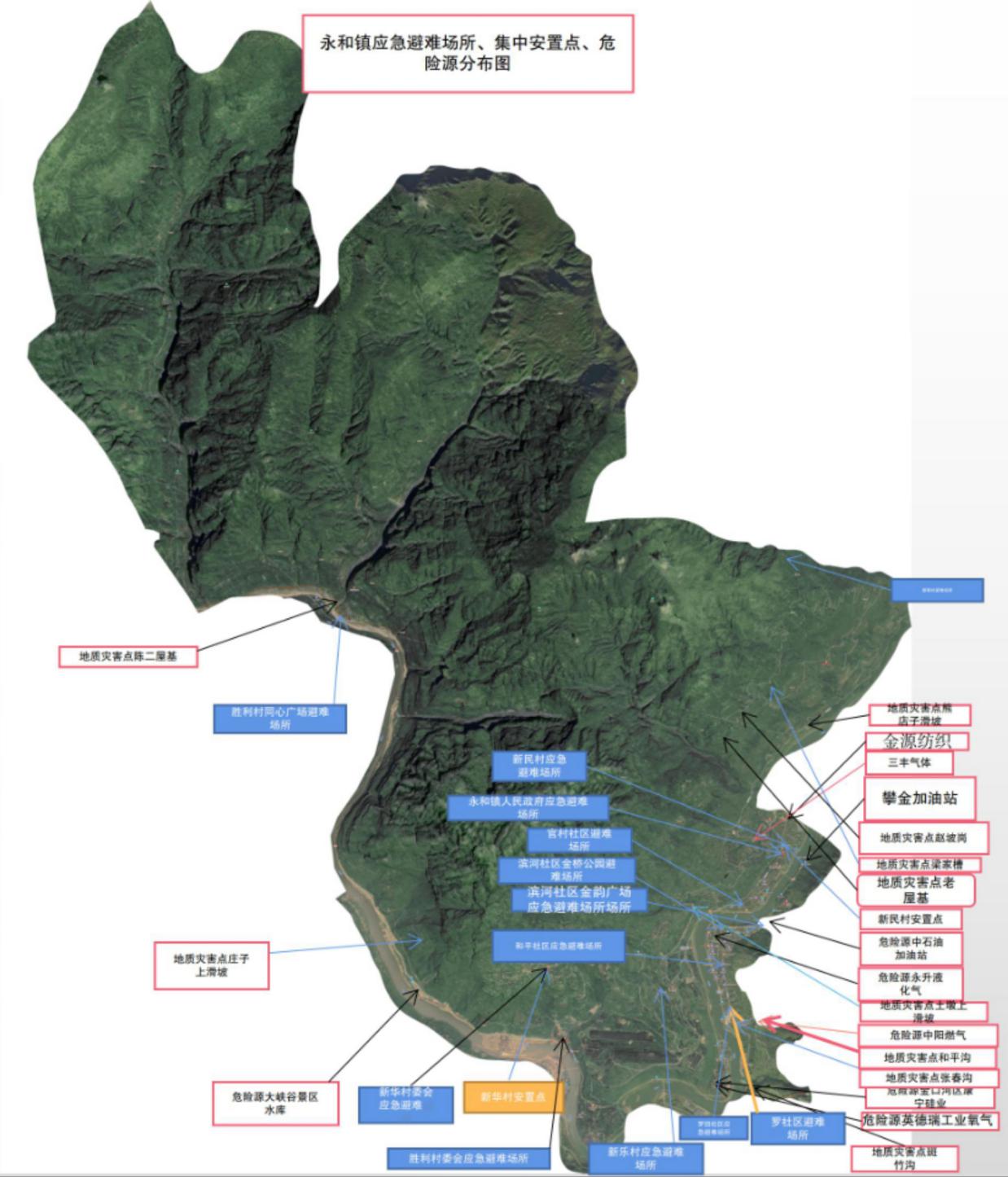 附件20和平彝族乡救援行动方案和平彝族乡是乐山市仅有的两个彝族乡之一，地处小凉山边缘，于1951年9月调整乡村政权时从永乐乡划出建立和平彝族乡，位于大渡河南岸，地理位置为南北走向，东西宽约5千米，东与峨边彝族自治县交界，南与共安彝族乡毗邻，西临永和镇，北临金河镇。全乡幅员面积34．23平方公里，辖5个行政村49个村民小组，总人口7322人，其中彝族为主体的少数民族人口占总人口的31．8％。以乐山市金口河区金河镇（北纬29.5°，东经103.6°）发生6.0级地震为背景，结合和平彝族乡实际，提出以下专项应对措施建议。一、救援能力现状（一）救援队伍建设为应对突发自然灾害事件，和平彝族乡组建有15人的当地救援队伍，其主要成员为当地干部和民兵，装备以救生缆索、铁锹、铁锤、防爆头灯、强光手电筒等基础性工具为主，此外，其下辖的5个村又分别组建有应急分队，当突发灾情时，可临时组织参与简易救援处置工作。详见表1-1。表1-1  和平彝族乡应急救援队伍信息表（二）救灾物资储备和平彝族乡应急物资与当地救援队伍救援装备实行同地存储，其救灾物资多以抗震、防汛、灭火等常规救援装备为主，详见表1-2。表1-2 和平彝族乡应急物资清单（三）医疗救助能力和平彝族乡建有和平彝族乡卫生院，累计拥有8名专业医疗人员、15个床位（与区医院合属办公）和救护车、心电监护仪、氧气袋、心脏除颤仪、担架等医疗救援主要装备，正常情况下能够满足约10名左右轻伤人员的医疗救助工作。详见表1-3。表1-3  和平彝族乡医疗救助力量清单（四）避难场所和平彝族乡共有避难场所10个，避难场所主要分布于和平彝族乡内小学、村委会空地。根据现有搜集数据，避难场所容纳能力为2700人，均无安置配套设施，但安排专人负责管理，详见表1-4。表1-4  和平彝族乡避难场所清单二、救援行动措施（一）人员集结与群众脱险震后，乡政府各部门工作人员与乡应急救援队成员第一时间赴和平彝族乡乡政府驻地集结，并召开紧急工作会议，组建当次灾害乡（镇）级抗震救灾指挥部，明确指挥长及各救灾工作组负责人员（指挥部领导及成员确定原则上按照应急预案规定执行，当指定人员无法及时到场时，应根据实际情况依次替补），指挥部办公场所建议优先选择和平彝族乡乡政府办公驻地广场。各村干部应根据受灾情况组织脱险群众迅速转移至邻近的紧急避险区。其中在转移过程中，应及时统计人员伤亡、脱险人数等基本信息，并采用电话报告、专人送信等方式实时上报乡（镇）指挥部，视情宜同步搜集当地可用的食宿类生活物资，做好就地零星安置的准备，优先保障脱险群众基础生活需求。（二）危险源管控根据现有资料记录，和平彝族乡具有地质灾害点12处、洪涝灾害点4处，这些点位极易在震后产生次生灾害或安全事故，因此建议在震情相对稳定的情况下，立即协调专人核查各点位风险隐患及安全现状，并拉设警戒区域，及时疏散周边人民群众及生产工人，防止因次生灾害造成二次人员伤亡，详见表1-5。表1-5  和平彝族乡危险源点位清单（三）集中安置区规划根据受灾情景模拟，和平彝族乡处于地震烈度7度带，和平彝族乡多为自建民房，抗震等级较低，通过对乡应急避难场所抗震等级、分布及容纳能力等因素的综合分析，本方案建议选择各村（社）空旷地优先作为大型集中安置点。同时建议根据灾情实际，在规划部署集中安置点的基础上，临活采用就地零星安置、异地跨区安置以及投亲靠友等方式做好所有受灾群众的避险安置工作，详见表1-6。表1-6  和平彝族乡集中安置点清单（四）交通应急处置建议应优先保障和平彝族乡乡道通行畅通。此外，应尽快派遣专人对和平彝族乡对外路线进行灾情核查，调查其它对外连接路线的通畅性，如遇交通中断或受阻情况应及时上报。（五）医疗防疫震后，乡卫生院医疗人员应自主响应，初步脱险后应赴卫生院驻地紧急集结，迅速搜集并整理医疗救护物资，确定救护车启用状态，做好救援医护准备，待接到乡（镇）指挥部指令后，立即在临近避难场所搭建医疗场所，并赴现场开展医疗救护及防疫工作。（六）电力及通讯抢通方案根据受灾情景模拟，和平彝族乡部分区域会出现电力与通讯局部中断。震后，乡（镇）应急指挥部必须时刻保障卫星电话处于通联状态，同时，乡（镇）指挥部应及时向区指挥部寻求电力及通讯应急抢险队伍增援，着重确保重点场所的电力供应。三、附件附件20-1：和平彝族乡避难场所和危险源点位图附件20-1和平彝族乡避难场所和危险源点位图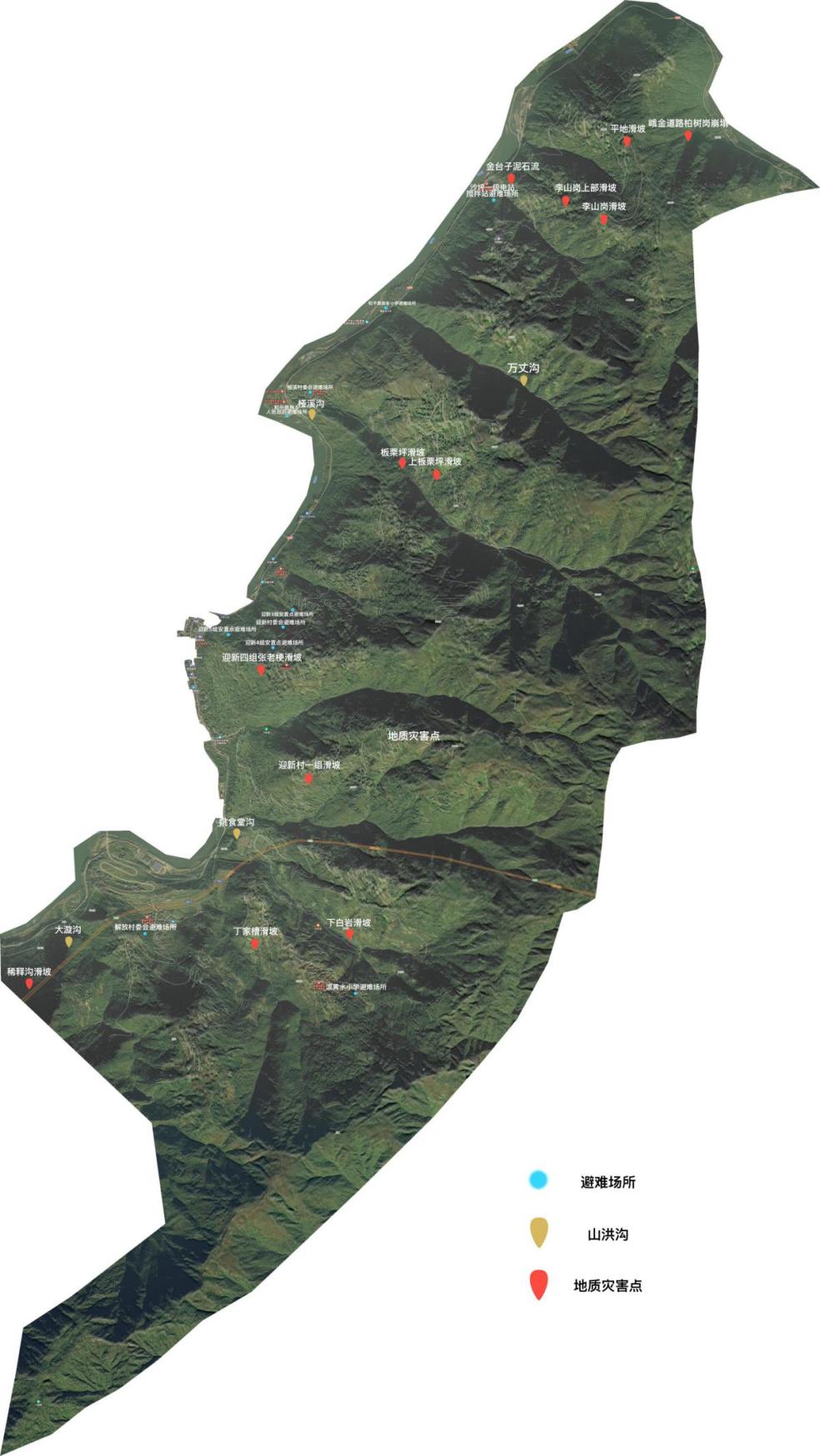 附件21永胜乡救援行动方案永胜乡地处金口河区东北方向，距城区26公里，幅员面积120平方公里，平均海拔1500米，辖4个行政村，21个村民小组，总人口4903人。境内有冠绝全国的世界第二大桌状山——大瓦山，世界最具魔力的天然公园——大瓦山国家湿地公园。以乐山市金口河区金河镇（北纬29.5°，东经103.6°）发生6.0级地震为背景，结合永胜乡实际，提出以下专项应对措施建议。一、救援能力现状（一）救援队伍建设为应对突发自然灾害事件，永胜乡组建有19人的当地救援队伍，其主要成员为当地干部和民兵，装备以救生缆索、铁锹、铁锤、防爆头灯、强光手电筒等基础性工具为主，此外，其下辖的4个村又分别组建有应急分队，当突发灾情时，可临时组织参与简易救援处置工作。详见表1-1。表1-1  永胜乡应急救援队伍信息表（二）救灾物资储备永胜乡应急物资与当地救援队伍救援装备实行同地存储，其救灾物资多以抗震、防汛、灭火等常规救援装备为主，详见表1-2。表1-2 永胜乡应急物资清单（三）医疗救助能力永胜乡建有永胜乡卫生院，累计拥有13名专业医疗人员、5个床位和简易呼吸机、救护车、B超机、心电图机等医疗救援装备，正常情况下能够满足约15名轻伤人员的医疗救助工作。详见表1-3。表1-3 永胜乡医疗救助力量清单（四）避难场所永胜乡共有避难场所9个，避难场所主要分布于永胜乡内小学、村委会空地。根据现有搜集数据，避难场所容纳能力为1280人，均无安置配套设施，但安排专人负责管理，详见表1-4。表1-4  永胜乡避难场所清单二、救援行动措施（一）人员集结与群众脱险震后，乡政府各部门工作人员与乡应急救援队成员第一时间赴永胜乡乡政府驻地集结，并召开紧急工作会议，组建当次灾害乡（镇）级抗震救灾指挥部，明确指挥长及各救灾工作组负责人员（指挥部领导及成员确定原则上按照应急预案规定执行，当指定人员无法及时到场时，应根据实际情况依次替补），指挥部办公场所建议优先选择永胜乡乡政府办公驻地广场。各村干部应根据受灾情况组织脱险群众迅速转移至邻近的紧急避险区。其中在转移过程中，应及时统计人员伤亡、脱险人数等基本信息，并采用电话报告、专人送信等方式实时上报乡（镇）指挥部，视情宜同步搜集当地可用的食宿类生活物资，做好就地零星安置的准备，优先保障脱险群众基础生活需求。（二）危险源管控根据现有资料记录，永胜乡具有地质灾害点6处、洪涝灾害点9处和矿山2处，这些点位极易在震后产生次生灾害或安全事故，因此建议在震情相对稳定的情况下，立即协调专人核查各点位风险隐患及安全现状，并拉设警戒区域，及时疏散周边人民群众及生产工人，防止因次生灾害造成二次人员伤亡，详见表1-5。表1-5  永胜乡危险源点位清单（三）集中安置区规划根据受灾情景模拟，永胜乡处于地震烈度6度带，永胜乡多为自建民房，抗震等级较低，通过对永胜乡应急避难场所抗震等级、分布及容纳能力等因素的综合分析，本方案建议选择各村（社）空旷地优先作为大型集中安置点。同时建议根据灾情实际，在规划部署集中安置点的基础上，临活采用就地零星安置、异地跨区安置以及投亲靠友等方式做好所有受灾群众的避险安置工作，详见表1-6。表1-6  永胜乡集中安置点清单（四）交通应急处置建议应优先保障永胜乡乡道通行畅通。此外，应尽快派遣专人对永胜乡对外路线进行灾情核查，调查其它对外连接路线的通畅性，如遇交通中断或受阻情况应及时上报。（五）医疗防疫震后，永胜乡卫生院医疗人员应自主响应，初步脱险后应赴卫生院驻地紧急集结，迅速搜集并整理医疗救护物资，确定救护车启用状态，做好救援医护准备，待接到乡（镇）指挥部指令后，立即在临近避难场所搭建医疗场所，并赴现场开展医疗救护及防疫工作。（六）电力及通讯抢通方案根据受灾情景模拟，永胜乡部分区域会出现电力与通讯局部中断。震后，乡（镇）应急指挥部必须时刻保障卫星电话处于通联状态，同时，乡（镇）指挥部应及时向区指挥部寻求电力及通讯应急抢险队伍增援，着重确保重点场所的电力供应。（七）矿山事故处置四川商舟实业有限责任公司老汞山磷矿、乐山市金口河金开源矿业有限公司应自主响应，迅速组织企业员工疏散至安全空旷区域，并停止一切生产活动，及时统计人员伤亡情况并及时上报。针对模拟的采场后壁坍塌情况，应及时对重要道路进行设卡管控，防止人员及车辆进入危险区域。待震情相对稳定后，可组织工程机械力量协助地方救援力量清除道路障碍。（八）旅游景区事故处置地震发生后，景区立即启动应急预案，各管理区负责人应在第一时间赶至游客所在地，组织游客疏散撤离，当游客撤离至指定区域后，管理员及时组织工作人员清点游客人数，稳定情绪，并提供生活救助，避免恐慌情绪。迅速统计人员伤亡情况，及时将受伤人员转移并送至附近救助站抢救。附件  附件21-1：永胜乡避难场所和危险源点位图附件21-1永胜乡避难场所和危险源点位图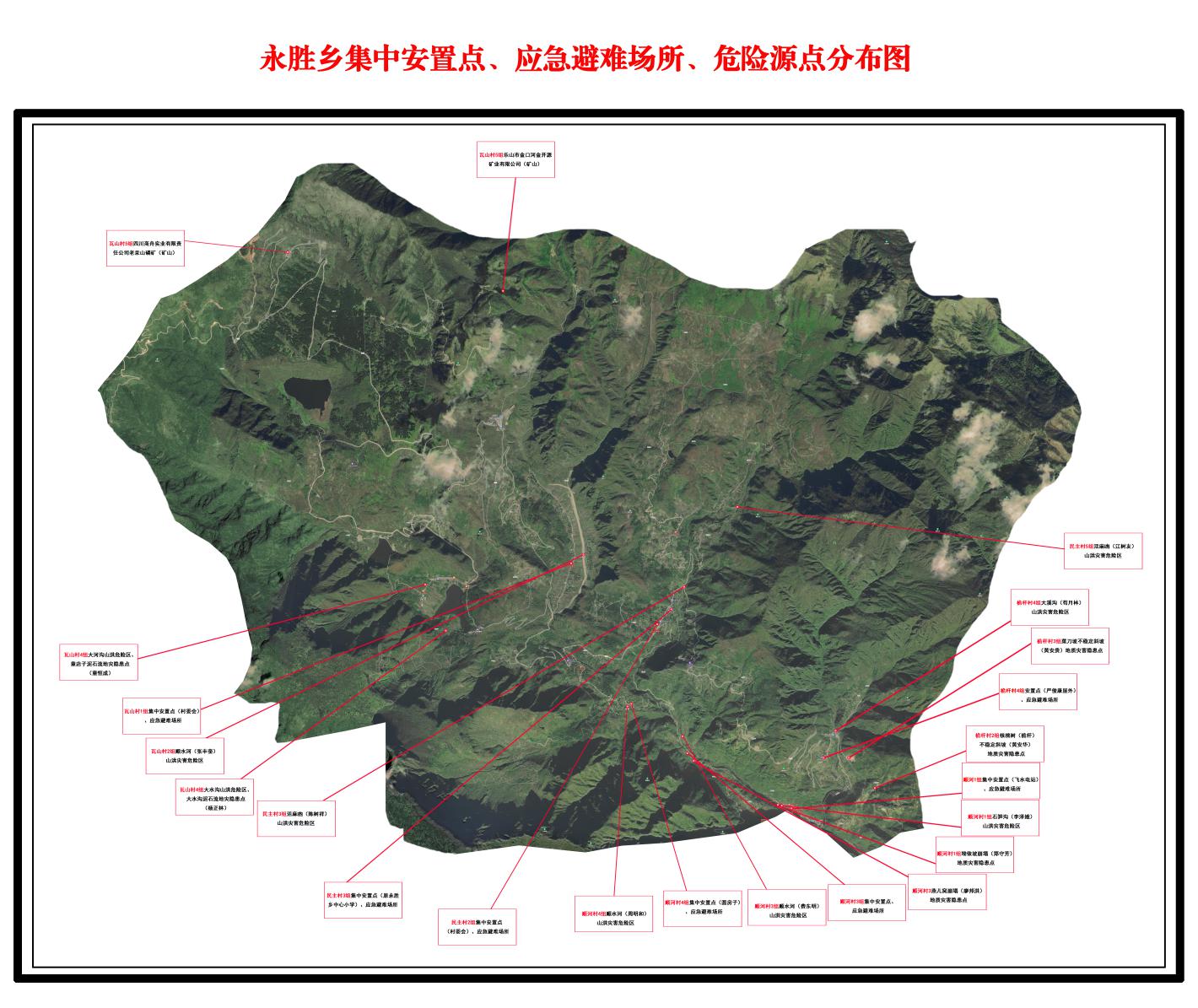 附件22共安彝族乡救援行动方案共安彝族乡是乐山市仅有的两个彝族乡之一，紧邻金乌公路，地处小凉山脚下，位于金口河区政府驻地西南面，北临永和镇，南临凉山州，东临峨边县，西临甘洛县，幅员面积168．23平方公里。辖新河、文店、象鼻、林丰村4个村，总人口6700人。以乐山市金口河区金河镇（北纬29.5°，东经103.6°）发生6.0级地震为背景，结合共安彝族乡实际，提出以下专项应对措施建议。一、救援能力现状（一）救援队伍建设为应对突发自然灾害事件，共安彝族乡组建有20人的当地救援队伍，其主要成员为当地干部和民兵，装备以救生缆索、铁锹、铁锤、防爆头灯、强光手电筒等基础性工具为主，此外，其下辖的4个村又分别组建有应急分队，当突发灾情时，可临时组织参与简易救援处置工作。详见表1-1。表1-1  共安彝族乡应急救援队伍信息表（二）救灾物资储备共安彝族乡应急物资与当地救援队伍救援装备实行同地存储，其救灾物资多以抗震、防汛、灭火等常规救援装备为主，详见表1-2。表1-2 共安彝族乡应急物资清单（三）医疗救助能力共安彝族乡建有共安彝族乡卫生院，累计拥有10名专业医疗人员、6个床位和救护车、简易包扎药品，正常情况下能够满足约15名轻伤人员的医疗救助工作。详见表1-3。表1-3  共安彝族乡医疗救助力量清单（四）避难场所共安彝族乡共有避难场所7个，避难场所主要分布于和平彝族乡内小学、村委会空地。根据现有搜集数据，避难场所容纳能力为4800人，均无安置配套设施，但安排专人负责管理，详见表1-4。表1-4  共安彝族乡避难场所清单二、救援行动措施（一）人员集结与群众脱险震后，乡政府各部门工作人员与乡应急救援队成员第一时间赴共安彝族乡乡政府驻地集结，并召开紧急工作会议，组建当次灾害乡（镇）级抗震救灾指挥部，明确指挥长及各救灾工作组负责人员（指挥部领导及成员确定原则上按照应急预案规定执行，当指定人员无法及时到场时，应根据实际情况依次替补），指挥部办公场所建议优先选择共安彝族乡乡政府办公驻地广场。各村干部应根据受灾情况组织脱险群众迅速转移至邻近的紧急避险区。其中在转移过程中，应及时统计人员伤亡、脱险人数等基本信息，并采用电话报告、专人送信等方式实时上报乡（镇）指挥部，视情宜同步搜集当地可用的食宿类生活物资，做好就地零星安置的准备，优先保障脱险群众基础生活需求。（二）危险源管控根据现有资料记录，共安彝族乡具有地质灾害点4处、洪涝灾害点1处，炸药库房1处这些点位极易在震后产生次生灾害或安全事故，因此建议在震情相对稳定的情况下，立即协调专人核查各点位风险隐患及安全现状，并拉设警戒区域，及时疏散周边人民群众及生产工人，防止因次生灾害造成二次人员伤亡，详见表1-5。表1-5  共安彝族乡危险源点位清单（三）集中安置区规划根据受灾情景模拟，共安彝族乡处于地震烈度6度带，共安彝族乡特征多为自建民房，抗震等级较低，通过对共安彝族乡应急避难场所抗震等级、分布及容纳能力等因素的综合分析，本方案建议选择各村（社）空旷地优先作为大型集中安置点。同时建议根据灾情实际，在规划部署集中安置点的基础上，临活采用就地零星安置、异地跨区安置以及投亲靠友等方式做好所有受灾群众的避险安置工作，详见表1-6。表1-6  共安彝族乡集中安置点清单（四）交通应急处置建议应优先保障共安彝族乡乡道通行畅通。此外，应尽快派遣专人对共安彝族乡对外路线进行灾情核查，调查其它对外连接路线的通畅性，如遇交通中断或受阻情况应及时上报。（五）医疗防疫震后，乡卫生院医疗人员应自主响应，初步脱险后应赴卫生院驻地紧急集结，迅速搜集并整理医疗救护物资，确定救护车启用状态，做好救援医护准备，待接到乡（镇）指挥部指令后，立即在临近避难场所搭建医疗场所，并赴现场开展医疗救护及防疫工作。（六）电力及通讯抢通方案根据受灾情景模拟，共安彝族乡部分区域会出现电力与通讯局部中断。震后，乡（镇）应急指挥部必须时刻保障卫星电话处于通联状态，同时，乡（镇）指挥部应及时向区指挥部寻求电力及通讯应急抢险队伍增援，着重确保重点场所的电力供应。三、附件附件22-1：共安彝族乡避难场所和危险源点位图附件22-1共安彝族乡避难场所和危险源点位图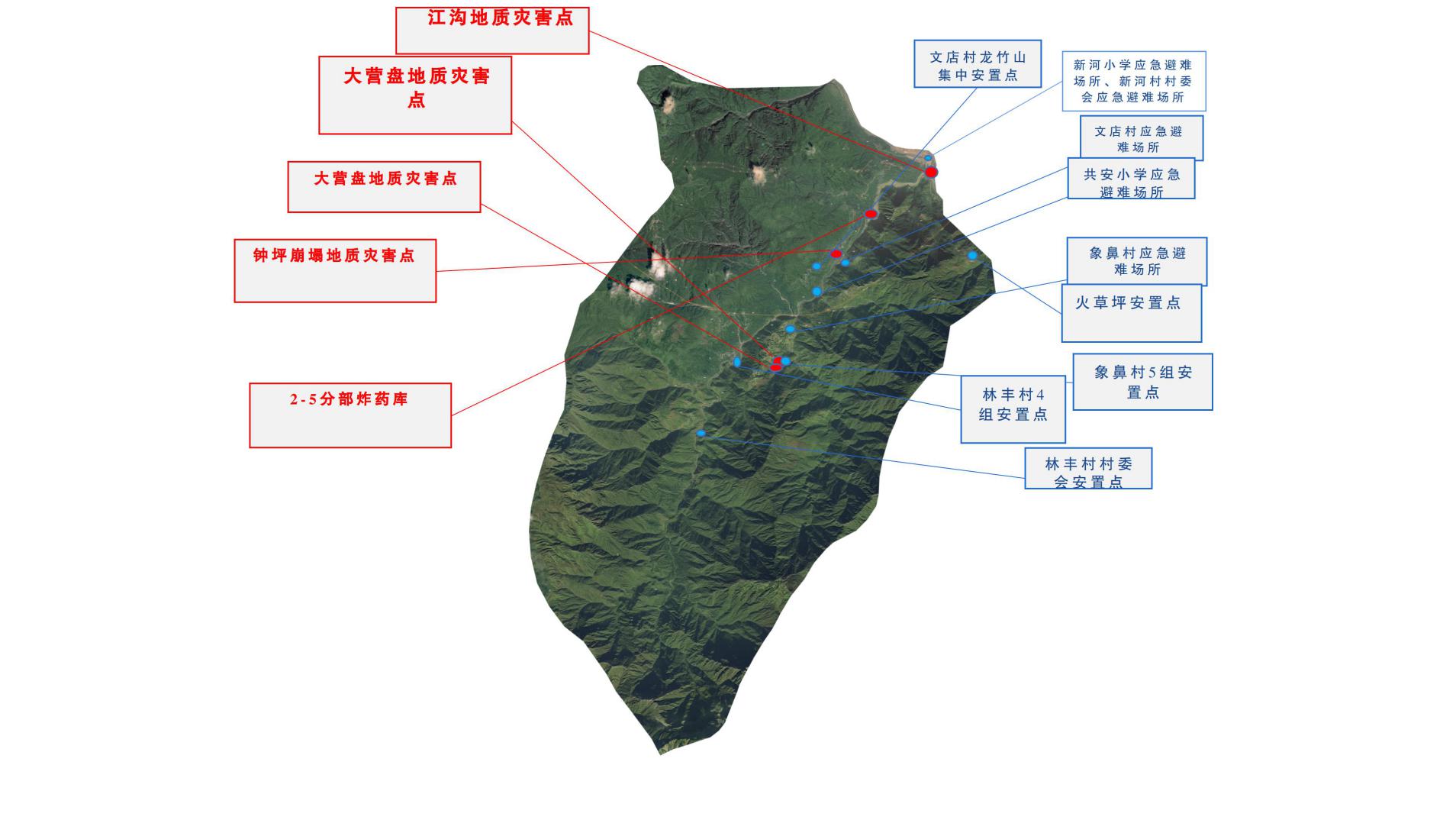 附件23致灾风险清单附件24模拟灾情清单附件25救灾需求清单附件26应急力量清单附件27行动任务清单附件28先期响应机制地震灾害发生后，事发地区抗震救灾指挥部和乡（镇）人民政府应迅速发动本地干部群众开展灾情收集上报和自救互救工作，组织抢险救灾队伍开展人员搜救和医疗救护，对交通干道实施必要的交通管制，开放应急避难场所或设置临时安置点，调配、征集救援救灾物资，及时转移安置受灾群众。区防震减灾服务中心迅速组织震情会商，提出地震趋势意见和工作建议，并通报区人民政府和有关部门。区应急局迅速调度了解灾情形势，提出启动区级地震应急响应建议，调派救援队伍，集结支援力量进入预备状态。区抗震救灾指挥部各成员单位迅速按照预案及部门预案启动应急响应，开展先期处置，及时向区委、区政府报告工作进展，并通报区抗震救灾指挥部办公室（区应急局）。区抗震救灾指挥部及各工作组根据抗震救灾工作需要，特别是在道路、通信和电力“三断”情况下，应果断采取以下应急措施：灾情收集与分析研判。利用卫星、无人机遥感、空中侦察、地面勘察等手段获取现场影像，综合运用监测手段、模拟系统快速评估灾区受灾情况。组织收集、汇总各地各行业灾情信息，必要时通过广播、电视、网络等多渠道向社会公开灾情报送方式，动员社会各方参与灾情收集工作。人员排查搜救。组织指导各地开展自救互救；及时调派综合性消防救援队伍、安全生产救援队伍，协调灾区及周边驻守的人民解放军、武警部队、民兵预备役，调配大型机械设备、破拆顶撑工具、生命探测仪等专业救援装备，赶赴灾区开展入户排查和人员搜救工作。医疗救治。组织医疗队伍赶赴灾区抢救受伤群众，必要时建立临时医院或医疗点，实施现场救治；加强救护车、医疗器械、药品、血浆等的组织调度，加大对重灾区医疗器械、药品的供应，根据需要分流重伤员，实施异地救治。妥善处置遇难者遗体，做好遇难人员善后及家属安抚工作，及时开展群众心理疏导、危机干预等工作。群众转移安置。组织受灾和受威胁群众转移，鼓励群众投亲靠友，及时开放应急避难场所，设置临时、安全的集中安置点，排查巡查集中安置点安全隐患。设立救灾物资集中接收点（库），筹集调运食品、饮用水、衣被、帐篷、折叠床、移动厕所等生活物资设备，按有关规定实施救灾救助。应急交通运输。及时对灾区进行必要的交通管制，清除路障、疏通交通干道，开辟绿色应急通道，维护交通秩序。组织抢险抢修队伍赶赴灾区，紧急调拨、租赁、征用各类运输工具，抢修维护铁路、公路、桥梁、隧道等交通设施。综合调配交通运力，保障救援救灾工作需要。基础设施抢修保障。组织抢修供电、通信、供水、供气和广播电视等基础设施，调集应急通信车、供电车和供水车等，搭建应急通信网络，提供应急供电、供水等要素保障，优先确保应急指挥、重要部门、人员搜救、医疗救治、群众安置需要。卫生消杀防疫。对灾区饮用水、食品、药品等开展监测、巡查和监督，组织开展卫生消杀和疫情防控工作，实行重大传染病和突发公共卫生事件日报告制度，根据需要及时开展医学检验和疫苗接种工作，做好死亡动物、医疗废弃物、生活垃圾和排污排泄物等消毒、无害化处理，严防各类传染病疫情滋生蔓延。社会治安维护。依法从严打击盗窃、抢劫、哄抢救灾物资和借机传播谣言、制造社会恐慌等违法犯罪行为；对党政机关、要害部门、金融单位、储备仓库、监狱等重要场所加强警戒，在受灾群众安置点、救灾物资存放点等重点地区增设临时警务站，加强治安巡逻；做好涉灾矛盾纠纷化解和法律服务工作。次生灾害防治。加强地震、空气、水源、土壤和地质灾害等的环境监测、排查、应急处置，及时采取停课停工停产措施，关闭关停受影响景区、厂矿、在建工程等，组织技术人员对水库堤坝、堤防闸门、危险化学品储存设备和输油气管道等开展排查、评估和除险加固，及时预报预警和应对处置，减轻或消除危害，必要时组织人员及时转移撤离。烈度评定与损失评估。组织或配合上级专家开展发震构造研究，对地震烈度、工程结构震害特征、地震地质灾害和社会影响等进行调查，开展烈度评定；调查灾区范围、受灾人口、成灾人口、人员伤亡数量、建筑物和基础设施破坏程度等，组织人员开展灾害损失评估。社会力量动员。根据需要，组织动员社会应急力量、志愿者队伍有序参加抗震救灾工作，统一规范社会应急力量、志愿者队伍的申报、派遣和管理服务工作。信息发布和舆情引导。及时组织召开新闻发布会，通过应急广播、电视、网络等多渠道发布抗震救灾信息，有序做好震情、灾情信息发布以及后续新闻报道工作。密切关注线上线下舆论动态，开展科普宣传，做好舆情引导工作。涉外事务管理。妥善转移安置灾区涉外人员，及时上报有关情况；做好境外新闻媒体采访工作的组织管理；根据安排，组织协调涉外救援队伍申报入境和在灾区开展救援行动，做好涉外捐赠款物的接收和管理，按规定做好检验检疫、登记管理等工作。生产生活恢复。监测灾区物价和供给，采取必要干预手段，恢复灾区正常市场供应，稳定灾区市场秩序；指导、帮助灾区有序稳妥地组织复学、复课、复工和复产。紧急征用管制。在紧急状态下，依法向社会公众、企业和其他社会组织紧急征用急需的物资、器材等，对特定区域实行封闭管理等特别处置措施，对生产、贸易等经济活动实行临时管制，及时发布公告及有关补偿政策。按照有关法律、法规和规章等的规定，采取必要的其他应急处置措施。附件29信息汇集机制一、灾情信息获取方式灾情信息获取方式主要包括部门信息报送、末端信息直报、前突侦察报送等。（一）部门信息报送。区抗震救灾指挥部成员单位以信息模板、视频、电话、微信、微博、传真、网络邮件、短信等多种形式报送灾情信息。1.视频：区应急局应急指挥中心视频调度。2.电话：区应急局值班室电话：27114603.短信：区抗震救灾指挥部通讯录4.自然灾害灾情管理系统：http://www.nndims.com/#/login。（二）末端信息直报。在公网通讯中断情况下，通过卫星电话和无线电通讯等方式直报。1.无线电通讯：金口河区无线电应急通讯系统。2.卫星电话：卫星电话清单。（三）前突侦察报送。在道路、通信、电力等中断的极端情况下，区消防救援大队等迅速指派灾情速报员、轻骑兵等通过一切可利用的方式进入重灾区获取灾情信息，使用一切能利用的手段侦察、上报灾情。二、灾情信息获取流程在地震的初期、前期、中期、后期等不同阶段，按照抗震救灾工作需要，依据区抗震救灾指挥部成员单位上报信息、卫星电话直报和前突侦察报送等多种渠道和方式，收集、汇总震情、灾情和社（舆）情信息。（一）初期灾情（一般在震后1—2小时内）。该阶段主要情景为震情信息接报、收集汇总，并开展先期处置等。1.震情信息。区防震减灾服务中心负责提供震情速报、自动烈度速报、余震监测信息，通报区抗震救灾指挥部成员单位。（1）震情速报。内容：地震“三要素”。方式：短信速报、电话、区抗震救灾指挥部应急工作联络微信群等。时限：震后10分钟内。（2）烈度速报。内容：震中及周边地区自动烈度分布图。方式：区抗震救灾指挥部应急工作联络微信群等。时限：震后30分钟内。（3）余震监测。内容：余震“三要素”，余震序列。方式：短信速报、电话、区抗震救灾指挥部应急工作联络微信群等。时限：余震后10分钟内。2.灾情信息。区抗震救灾指挥部成员单位、灾区各乡（镇）人民政府核报灾情信息，区应急局收集灾情信息，收集上报灾情快速评估技术产品。（1）灾情快速评估。内容：收集汇总人口、建筑、抗震设防、断裂构造、重大危险源、水库水电站等分布情况，预估人员伤亡、预估重灾区分布等情况。方式：由区应急局提供快速评估报告，并通报市抗震救灾指挥部成员单位。时限：震后1小时内。（2）末端信息直报。内容：主要搜集人员、房屋、道路、电力、通讯等灾情。方式：震后第一时间，灾区乡（镇）政府采取一切手段向区应急局报告灾情信息。区应急局利用电话、无线电等多种方式联系灾区乡（镇）人民政府，获取灾情信息。时限：震后1小时内。（3）生命线工程。内容：交通、通信、电力受损情况，是否中断等。方式：交通、通信、电力等区主管部门根据各自渠道收集相关信息，快速形成第一报，报区应急局。时限：震后2小时内。（4）乡（镇）灾情初判。内容：震感强度、持续时间、当地群众反应、已收集到的各项灾情信息。方式：乡（镇）抗震救灾指挥部、应急部门视频联系、电话、短信、微信、无线电等方式报区抗震救灾指挥中心。时限：震后2小时内。（二）前期灾情（一般在震后2小时至现场指挥部搭建完成）。该阶段主要情景为架设应急通讯，极端情况下黑窗期的灾情信息收集汇总。1.震情信息。区防震减灾服务中心负责提供余震震情信息，通报区抗震救灾指挥部成员单位。内容：余震“三要素”，余震序列。方式：短信速报、电话、区抗震救灾指挥部应急工作联络微信群等。时限：余震后10分钟内。2.灾情信息。由区应急局牵头，区抗震救灾指挥部成员单位、灾区人民政府分别收集灾情信息。内容：人员伤亡、失踪、被困；房屋损毁、重大危险源险情、重大地灾隐患点、水库水电受损等情况。方式：一是交通、通信、电力基本正常情况下：（1）部门报送。区抗震救灾指挥部成员单位和灾区人民政府，通过视频调度、电话、微信等常规渠道，报送实时灾情至区抗震救灾指挥部。（2）现场播报。区消防救援大队、区人武部、区武警中队突进灾区后，第一时间将灾情信息报送至区抗震救灾指挥部。（3）末端直报。充分发挥卫星电话、无线电通讯系统和轻骑兵的作用，持续获取灾情动态，由区应急局实时推送抗震救灾指挥部。二是交通、通信、电力中断情况下：交通运输、通信、电力中断情况（模拟）：234国道中断，道路多处山体崩塌，到金河镇的多条道路中断；地震造成枕头坝电站受损，野牛河两溪口处发生堤防崩塌，震后遇大雨，存在发生山洪、滑坡、泥石流灾害风险，防洪堤附近以及下游50户198人需紧急转移；金口河区境内部分通信光缆中断、基站大面积停服，其中：金口河区金河镇通信全部中断，永和镇和和平彝族乡通信局部中断；永胜乡、共安彝族乡乡（镇）输电线路、配用电设施、变电站等电力设施受损较重，出现大面积断电；飞水水电站由于山体垮塌，引水管道堵塞，功能瘫痪。（1）末端直报。金口河区各企事业单位、基层组织使用卫星电话或对讲机等一切能利用手段点对点向区委、区政府、行业主管部门报灾，或直报区应急局，相关单位掌握信息后，立即报告区委、区政府，并通报区应急局。（2）前突侦察。区消防救援大队、武警中队、人武部组建前突侦察队，通过徒步、摩托化等方式进入灾区。通过单兵作战系统、卫星通信网络等方式建立与所属单位及区抗震救灾指挥部的通信联络，报送一手灾情信息。（三）中期灾情（抗震救灾工作全面开展至应急响应结束）。受灾乡（镇）和区抗震救灾指挥部各成员单位按照职能职责实时收集灾情信息，并以电子政务内（外）网公文交换、书面、视频会议、电话、口头、微信等多种方式、多种渠道实时向区抗震救灾指挥部报告。受灾乡（镇）和区抗震救灾指挥部各成员单位在每日规定时间前汇总书面上报灾情信息。内容：人员伤亡、失踪、被困、获救、安置转移等情况；房屋损毁、次生灾害、重大工程设施灾情险情等情况和抗震救灾工作进展情况。时限：持续进行，获取信息后立即报告。方式：（1）区应急局负责提供灾区人员伤亡、失踪、被困和搜救工作进展信息。（2）区应急局负责提供危化、非煤矿山、煤矿等重大危险源灾情险情信息。（3）区卫生健康局负责提供灾区人员医疗救治和灾区卫生防疫信息。（4）区交通运输局负责提供灾区交通运输道路中断、恢复和救灾物资运输保障等信息。（5）区经济和信息化局牵头提供供电、供水、通讯、供气、供油、防洪、广播电视、环卫等要素供应保障信息。（6）区自然资源局负责提供灾区次生地质灾害信息。（7）区水务局负责提供水库等重大水利工程受损信息。（8）区消防救援大队负责提供灾区火灾信息并协助县应急局提供灾区人员伤亡、被困和搜救工作进展信息。（9）区公安分局负责提供灾区社会秩序稳定、交通运输管制情况。（10）区经济和信息化局负责，区公安分局配合收集分析国（境）内外舆情信息。（11）受灾乡（镇）人民政府、应急部门通报该地区应急处置工作开展情况。（四）后期灾情（应急响应结束后）区应急局牵头，组织受灾乡（镇）和区级相关单位受灾情况进行汇总，对地震应急响应情况进行总结，按要求上报区委、区政府、区应急委、市应急局。三、会商研判类型在市政府、市抗震救灾指挥部统一领导下，开展重特大地震震情、灾情和专题会商。（一）震情会商研判。由区应急局组织专家及区抗震救灾指挥部成员单位，召开震情趋势会商研判，分析当次地震发震机制，提出震中附近区域短临地震趋势研判意见。1.区应急局和区防震减灾服务中心负责，实时向指挥部提供震情趋势会商研判结果。2.前方指挥部、后方指挥平台根据需要与上级或区应急局视频连线，开展震情趋势联合会商研判，实时掌握最新震情趋势情况。（二）灾情会商研判。由区抗震救灾指挥部指挥长召集，区应急局具体负责，组织受灾乡（镇）政府、指挥部相关成员单位，根据已掌握灾情信息、震情趋势和抢险救援开展情况等，每日动态分析研判受灾范围，受灾程度及交通运输、通信、电力等生命线工程抢通保畅评估情况等，为下一步抢险救灾工作提供决策方案。1.由前方指挥部指挥长召集前方相关成员单位、专家队伍等针对灾区整体情况，或某一时间段、某一地点具体灾情开展会商研判，并通报前方指挥部、后方指挥平台。2.由后方指挥平台指挥长召集后方相关成员单位、专家队伍，根据前方指挥部反馈信息、灾情快速评估技术产品、灾区危险源、地形地貌、交通运输等基本资料，开展灾情综合分析研判，并通报前方指挥部。3.前方指挥部、后方指挥平台视频连线，召集指挥部相关成员单位、灾区政府和专家队伍等，开展联合会商。四、会商研判方式震情、灾情会商研判原则上每日召开一次，也可根据指挥部各工作组、指挥部成员单位、受灾乡（镇）和专家等的提议，不定期召开会商研判。专题会商研判根据实际需求适时召开。会商研判可通过会议、视频、微信、传真、电话、短信等方式进行。1.会议：前方指挥部、后方指挥平台、成员单位指挥部会议。2.视频：区应急局应急指挥中心视频调度。3.微信：区抗震救灾指挥部应急信息工作联络微信群。4.传真：区应急局值班室电话：27114605.电话、短信：区抗震救灾指挥部通讯录。五、会商研判流程根据地震初期、前期、中期和后期等不同阶段抗震救灾工作需要，前方指挥部、后方指挥平台、相关成员单位分别组织召开会商研判。（一）初期、前期研判（地震后—区抗震救灾现场指挥部搭建完成）。1.震情灾情速报。（1）区应急局迅速组织震情会商，提出震情与灾情趋势意见和抢险救援方案。（2）区抗震救灾指挥部成员单位迅速开展本行业领域灾情趋势研判，包括交通、电力、通信等生命线工程抢通时间及社会舆情趋势等。（3）灾区政府根据已掌握灾情，预估伤亡情况，初判救灾需求、支援需求。以上会商研判结果通过视频调度、电话、短信、微信、传真等方式报送区应急局。2.震情灾情初判。区应急局结合灾情快速评估报告及各单位通报情况，向区应急委提出启动地震应急响应建议。区应急局组织召开区抗震救灾指挥部会议，指挥部各成员单位、灾区政府通报趋势研判意见。会议地点：区应急局应急指挥中心。会议方式：现场或视频调度。（二）中期研判（区抗震救灾现场指挥部搭建完成至应急响应结束）。1.每日震情灾情会商研判。（1）区应急局和区防震减灾服务中心动态跟踪分析余震监测情况，提出地震趋势意见和救灾建议。（2）区应急局负责汇总分析灾区人员伤亡、失踪、被困和救灾进展信息，为人员搜救工作提供依据；负责汇总分析群众转移安置、救灾物资发放等情况，提出灾区物资需求和相关工作建议。（3）区公安分局通报灾区社会秩序维稳工作开展情况，负责提出灾区社会秩序维稳工作方案。（4）区委宣传部、区委网信办负责，分析掌握国（境）内外舆情信息，并提出舆论引导工作方案。（5）灾区政府通报本地区应急处置工作开展情况，负责提出灾区支援需求和工作方案。会议地点：区应急局应急指挥中心。会议方式：现场或视频调度。2.重特大次生灾害专题会商研判。针对可能造成重大人员伤亡和财产损失的重特大地质灾害、重点工程设施灾情险情等，在市政府、市抗震救灾指挥部统一领导下，区抗震救灾指挥部成员单位和专家队伍参加专题会商研判，承担相关抢险救援任务。附件30协调联动机制在区委领导下，区政府实施以区抗震救灾指挥部为基础的扩大响应，成立“金口河区应对××·××（日期）××（地名）××级地震抗震救灾指挥部”，下设若干工作组，由区长任总指挥，区政府有关领导等任副总指挥并兼任有关工作组组长，区级有关部门、人民团体、单位（企业）和受灾乡（镇）党委、政府主要负责同志任副组长或成员。主要工作：①及时向区委、区政府及市级有关部门报告震情、灾情和抗震救灾工作进展情况；按照领导指示批示，统一组织开展抗震救灾工作；视情请求市级有关部门和邻近县（市、区）及其抗震救灾指挥部支援。②指挥长负责组织指挥全区抗震救灾工作，震后第一时间在区政府应急指挥中心召开区抗震救灾指挥部会议，各成员单位主要负责同志前往参加会议，会议宣布启动一级响应决定，了解灾情、社情和救灾需求，组织协调抢险救援力量，指导区减灾委启动自然灾害救助应急响应；适时抽调专家支持抗震救灾。③指挥长靠前指挥，派出多个工作组分赴重点受灾区域现场督导，在灾区发表广播电视动员讲话，强化重灾区抗震救灾工作的指挥协调。必要时，直接组织、指挥和处置灾区临时出现的重大突发事件。④指挥长明确1名副指挥长牵头，抽派指挥部各成员单位分管负责同志在后方指挥平台集中办公，加强值班值守，做好信息汇总，协调督促落实前方联合指挥部的决策部署，发挥运转中枢作用。⑤指挥部各工作组迅速到位，牵头单位组织有关成员单位按预案职责分工开展工作。及时、持续上报灾情和救灾需求，优先开展交通管制、电力通信保障和生命搜救、伤员救治、受灾群众安置等紧急处置工作，及时开展工程抢险、卫生防疫、灾害监测和防范等抗震救灾工作；强化治安管理，预防和打击各种违法犯罪活动；及时启动境内外记者的服务和管理工作，尽快向社会公布有关震情、灾情，稳定群众情绪。⑥区防震减灾服务中心及时通报震情趋势会商意见，会同市防震减灾服务中心等加强监测，及时通报地震数据。⑦各工作组成员单位迅速组织力量对本系统本行业开展灾情排查、救援救灾，及时上报有关情况，加强值班值守。⑧指挥部对外发布启动一级响应决定，组织编写抗震救灾工作简报，及时发布有关信息；在震后4小时内召开第一次新闻发布会并持续动态召开，向社会公布有关震情、灾情和抗震救灾工作进展；有关工作组和成员单位组织协调媒体做好抗震救灾宣传报道。⑨适时开展过渡性安置和恢复重建先期准备工作。附件31力量调度机制一、力量构成全区救援力量有消防救援、军队武警、各专业队伍、公安干警、医疗救援以及社会力量等，共计约673人。地震发生以后，按照“就近响应”原则，在区抗震救灾指挥部的指导下，在当地政府的统一领导下，灾区救援力量在避险自救的同时，团结带领群众开展自救互救。二、增援队伍衔接（一）市级增援衔接。各级增援队伍由市抗震救灾指挥部统一指挥部署，根据地震灾区受灾情况和受灾县（市、区）增援请求，结合灾区现场救援队伍分布情况以及各增援队伍职能职责等因素，对灾区所需的抢险救援力量进行评估，制定救援力量布局方案，为增援队伍科学分配抢险救援任务。（二）区级增援衔接。1.增援队伍到达金口河任务区后，由区抗震救灾指挥部根据灾害应急处置和抢险救援需要，与乡（镇）级抗震救灾指挥部充分对接，制定区级抢险救援力量分配方案，确定各增援队伍的具体救灾任务，科学投放增援力量。2.区应急局负责收集汇总各救援队伍和受灾乡（镇）接应联系人，做好增援队伍接应指引工作；协调区交通运输局，为增援队伍迅速到达指定区域执行救援任务提供交通保障；协调区粮食和物资储备局、受灾乡（镇）指挥部做好增援队伍战勤保障。三、力量调整1.地震发生以后，区应急局负责与区人武部、武警金口河中队等涉军单位，区消防救援大队等消防部门，公安、交通、通信、自然资源、住建、水务、地震等区抗震救灾指挥部成员单位沟通联系，统计金口河区抢险救援力量受灾情况、出动情况和备勤队伍情况，报区抗震救灾指挥部汇总。2.根据灾害发生情况和抢险救援力量统计汇总情况，由区应急局牵头制定抢险救援方案。3.按照抢险救援方案，由区抗震救灾指挥部统一指挥救援力量迅速开展先期处置。4.增援金口河区任务的力量到达后，由区抗震救灾指挥部统一分配具体救灾任务。5.根据灾情变化，及时调整救援方案，科学投放救援力量。四、行动管理本地救援力量和支援本区的增援力量由区抗震救灾指挥部抢险救援组负责进行行动管理。包括出动力量管理、行进位置管理、救援现场管理和力量撤离管理。五、有序撤离经区抗震救灾指挥部对救援救灾情况整体评估后，向各增援队伍下达撤退命令。抢险救援任务基本结束后，根据救援评估总结，综合分析研判需要留守的救援力量，制定撤离方案，组织部分增援力量有序撤离；抢险救援任务全部结束后，制定撤离方案，组织剩余增援力量全部有序撤离，区抗震救灾指挥部组织本地力量保持战备，做好应对强余震准备附件32疫情防控机制一、新型冠状病毒肺炎方面（一）受灾基本情况。当灾区存在新冠等传染性疾病案例，处于疫情防控期间，重特大地震存在造成加快区域性疾病感染风险。（二）应急救援任务。做好灾区新冠病例的临床治疗管理，疑似病例的确诊，密切接触者、次密切接触者的隔离。新冠疫情的预防与控制，组织灾区群众核酸检测，发现易感高危人群，切断传播途径，注意个人防护，宣传教育。（三）工作行动。1.行动负责人区卫生健康局新冠肺炎疫情分管领导，区疾控预防控制中心主要负责同志。2.应急力量调配组织疾控，医院，以及各驰援医疗小队。按规定申请核酸检测，医疗物资等应急装备，做好现场流行病学调查，确诊病例，针对疑似病例，密切接触者，密切接触者的密切接触者，高危人群和易感人群采取相应的干预措施，根据《中华人民共和国传染病防治法》，按照国务院联防联控机制及省、市应对新冠肺炎应急指挥部相关工作要求进行管理和处置。3.救援任务计划对新冠病人积极采取临床治疗，隔离疑似病例、密切接触者和密切接触者的密切接触者，灾区灾民批量进行核酸检测，宣教个人防护，对于疫区疫点进行随时消毒或终末消毒，确保切断传播途径。二、其他传染病管理（一）潜在传染病预防。传染病1：地震后常见肠道传染病传染病2：地震后常见自然疫源性传染病传染病3：地震后常见呼吸道传染病（二）应急救援任务。加强疾病监测和疫情报告，恢复和重建疫情报告网络;启动日报和零报告制度；加强灾情疫情值班制度，保持通讯畅通；连续、系统、全面的监测灾后传染病，分析疾病发展趋势。根据受灾地区可能发生疾病风险，开展适宜的应急服药和应急接种工作；发生传染病疫情后，做好疫情暴发调查与处理工作。根据受灾地区已发生的传染病，控制传染源、切断传播途径、保护易感人群；做好疫区（疫点）的随时消毒和终末消毒。灾区、临时安置点日常消毒，病禽、病畜统一管理，填埋。（二）工作行动。1.行动负责人区疾控预防控制中心负责同志。2.应急力量调配区疾控预防控制中心统筹组织肠道传染病，自然疫源性传染病，呼吸道传染病的流行病学调查员，构建调查小队和疾病预防控制小队，调查可能存在的传染病危害。3.救援任务计划针对除新冠外的其他传染病，根据传染的等级开展相应的防制措施和启动相应响应，控制传染源，切断传播途径，保护易感人群，做好卫生宣教工作。二、其他传染病管理（一）潜在传染病预防。传染病1：地震后常见肠道传染病传染病2：地震后常见自然疫源性传染病传染病传染病3：地震后常见呼吸道传染病（二）应急救援任务。加强疾病监测和疫情报告，恢复和重建疫情报告网络;启动日报和零报告制度；加强灾情疫情值班制度，保持通讯畅通；连续、系统、全面的监测灾后传染病，分析疾病发展趋势。根据受灾地区可能发生疾病风险，开展适宜的应急服药和应急接种工作；发生传染病疫情后，做好疫情暴发调查与处理工作。根据受灾地区已发生的传染病，控制传染源、切断传播途径、保护易感人群；做好疫区（疫点）的随时消毒和终末消毒。灾区、临时安置点日常消毒，病禽、病畜统一管理，填埋。（三）工作行动。1.行动负责人：区疾控中心主要负责同志。2.应急力量调配区疾控中心统筹组织肠道传染病、自然疫源性传染病、呼吸道传染病的流行病学调查员，构建调查小队和疾病预防控制小队调查可能存在的传染病危害。3.救援任务计划针对除新冠外的其他传染病，根据传染的等级开展相应的防制措施和启动相应响应，控制传染源，切断传播途径，保护易感人群，做好卫生宣教工作。信息公开选项：主动公开抄送：区委办公室，区人大常委会办公室，区政协办公室，区纪委监委，区法院，区检察院，区人武部。乐山市金口河区人民政府办公室          2022年12月30日印发灾害分级灾害分级灾害分级灾害分级应急管理应急管理应急管理灾害等级初判指标人员死亡（失踪）数量经济损失响应级别应急处置行政领导机构应急处置指挥机构特别重大地震灾害7.0级以上300人以上特别重大Ⅰ级响应区政府负责启动应急响应，同时报请市政府及其抗震救灾指挥部组织应对。区应急委在常态化组织体系基础上实施扩大响应，成立临时指挥机构。重大地震灾害6.0—6.9级50以上、300人以下重大Ⅰ级响应区政府负责启动应急响应，同时报请市政府及其抗震救灾指挥部组织应对。区应急委在常态化组织体系基础上实施扩大响应，成立临时指挥机构。序号子方案牵头单位1震情监测预警子方案区防震减灾服务中心2灾情信息获取与会商研判子方案区应急局3抢险救援子方案区应急局4群众安置子方案区应急局5非煤矿山排危除险子方案区应急局6供水保障子方案区水务局7医疗救治子方案区卫生健康局8卫生消杀防疫子方案区卫生健康局9电力保障子方案区经济和信息化局10成品油保障子方案区经济和信息化局11通信保障子方案区经济和信息化局12游客疏散子方案区文化体育旅游局13火灾扑救子方案区消防救援大队14交通运输保障子方案区交通运输局15次生地质灾害抢险子方案区自然资源局16社会治安保卫与道路交通秩序维护子方案区公安分局17信息发布和舆情引导子方案区委宣传部序号区（县）名称台站名称设备名称震中距(公里)信号中断原因紧急维修计划1金口河区金口河区(基本站)强震台强震仪、地震数据采集器、加速度计、AETA多分量监测仪10通讯短时中断已恢复2金口河区金口河区水氡观测水氡监测仪、触控地震预警台10观测房受损，通讯中断震后第二天先恢复通讯3金口河区金口河区永胜乡基准站地震数据采集器、加速度计、烈度仪17.5电路跳闸已恢复小计39序号发震时间发震时间地理位置地理位置震级参考地名相距（公里）序号年月日时分纬度（°）经度（°）震级参考地名相距（公里）11933.09.2015:1029.1°103.3°5雅安荥经44.521935.12.1900:5929.1°103.3°6.0峨边24.431957.08.0903:4229.6°103.0°5.0眉山洪雅38.541990.08.0420:5229.50°103.15°5.0眉山洪雅22.652015.01.1413:2129.31°103.17°5.0金口河3.1序号责任单位联络员职务信息获取会商研判1区应急局（1）灾情信息获取：区应急局：邓伟15298033332预警救援指挥中心主任1.提供地震“三要素”、烈度速报、余震“三要素”、余震序列。2.提供灾区人员伤亡、失踪、被困、获救、群众紧急转移安置、基本生活保障和搜救工作进展情况；提供危化、煤矿、矿山等重大危险源灾情险情信息。1.迅速组织震情会商，提出地震趋势意见和救灾建议。2.负责汇总分析灾区人员伤亡、失踪、被困和救灾进展信息，为人员搜救工作提供依据；负责汇总分析群众转移安置、救灾物资发放等情况，提出灾区物资需求和相关工作建议；负责分析研判危化、煤矿、矿山等灾情险情信息，提出排危除险和抢险救援工作方案。1区防震减灾服务中心（2）区防震减灾服务中心姜群182 8335 1765主任1.提供地震“三要素”、烈度速报、余震“三要素”、余震序列。2.提供灾区人员伤亡、失踪、被困、获救、群众紧急转移安置、基本生活保障和搜救工作进展情况；提供危化、煤矿、矿山等重大危险源灾情险情信息。1.迅速组织震情会商，提出地震趋势意见和救灾建议。2.负责汇总分析灾区人员伤亡、失踪、被困和救灾进展信息，为人员搜救工作提供依据；负责汇总分析群众转移安置、救灾物资发放等情况，提出灾区物资需求和相关工作建议；负责分析研判危化、煤矿、矿山等灾情险情信息，提出排危除险和抢险救援工作方案。2区卫生健康局易光明13508155700股长提供灾区人员医疗救治信息及灾区卫生防疫情况负责分析研判灾区医疗救治及灾区卫生防疫情况，提出医疗救治和卫生防疫工作方案3区交通运输局刘志葛15378124911工作人员提供灾区交通运输道路中断和救助物资运输保障情况。负责分析研判灾区交通运输道路通行、救灾物资运输保障等情况，提出抢修保通方案和通行路线建议4区经济和信息化局江丽15208138910办公室主任牵头提供供电、供水、供气、供油、防洪、广播电视、环卫等基础设施运行保障情况；提供灾区通信中断情况；牵头分析研判电、水、气、油等基础设施运行保障情况，提供震后安全性应急评估，提出灾区生命线工程保通保畅工作方案；负责分析研判灾区通信保障情况，提出应急通信架设和灾区通信抢通方案；5区自然资源局常春勇13890689106工作人员提供灾区次生地质灾害信息负责分析研判次生地质灾害灾情险情情况，提出灾区地质灾害排危除险工作方案和风险防范意见建议6区水务局向超胜18683336963工作人员提供水库等重大水利工程受损信息负责分析研判水库等重大水利工程和堰塞湖等次生灾害灾情险情，提出处置工作方案7区消防救援大队万青18981340120中队长提供灾区火灾信息负责分析研判灾区火灾发展趋势，提出火灾防控建议8区公安分局叶腾18781342250工作人员提供灾区社会秩序稳定情况通报灾区社会秩序维稳工作开展情况，负责提出灾区社会秩序维稳工作计划9区委宣传部廖敏13438737998副部长收集分析舆情收集分析国（境）内外舆情信息分析掌控国（境）内外舆情信息，并提出舆情引导工作建议11受灾乡（镇）人民政府永胜乡廖伟13628190905金河镇张偲19181338630共安乡姜涛18728890309永和镇童军18990348666和平乡杨丽芳15281984818永胜乡廖伟13628190905金河镇张偲19181338630共安乡姜涛18728890309永和镇童军18990348666和平乡杨丽芳15281984818通报该地区应急处置工作开展情况通报本地区应急处置工作开展情况，负责提出灾区支援需求和工作计划单位名称职务姓名移动电话办公室电  话值班室电话应急管理局副局长李学东1808062196827114602711460应急管理局预警救援指挥中心主任邓伟1529803333227114602711460永胜乡副乡长童琳琳136961609062701568271568永胜乡工作人员廖伟136281909052701568271568金河镇副镇长丁忠1898134986627714492771449金河镇工作人员张偲1918133863027714492771449共安乡副乡长曾应元1343873731150228145022814共安乡工作人员姜涛1872889030950228145022814永和镇副镇长阿军1828434674127064062706406永和镇工作人员童军1899034866627064062706406和平乡副乡长乔建红1860806090727110052711005和平乡工作人员杨丽芳1528198481827110052711005填报人：填报人：填报人：填报人：填报人：序号姓名性别职务联系电话备注1安沛然男应急委主任151833537772张  宇男应急委副主任186833523333包洪友男应急委副主任139906830464梁德强男应急委办公室主任133209113035李学东男应急委办公室副主任18006219686胡学明男区发改局局长138813739267曹阳男区经信局副局长153904603698付远兴男区教育局局长139906903519陈  洪男区民宗局局长1398132235510钟 非男区公安分局政委1388138785511石广超男区民政局局长1399068900912廖  敏男区司法局局长1398132606913张  玲女区财政局局长1350815219114陈小川男区人社局局长1350815385615张  川男区自然资源局局长1390813612316刘  波男区生态环境局局长1898137373017卢  曦男区住建局局长1388138767118黄健康男区交通运输局局长1398130926819丁明远男区水务局局长1355405229220卢丽萍女区农业农村局局长1399061718821张心婕女区文体旅游局局长1568138300022卢庭丽女区卫生健康局局长1350815189823王洪男区退役军人局局长1898134691924梁德强男区应急局局长1332091130325张雄英女区市场监管局局长1351822393926易兴韵男区医保局局长1598339500727张雪梅女区融媒体中心主任1898134888128张明碧男区粮食和物资储备中心主任1388138788629葛  凯男区防震减灾服务中心主任1388137355830付文广男区供销社主任1389062048531彭松男区旅开委主任1518226733332王雪女团区委书记1550833681233王德娟男区红十字会会长1898134205534朱富强男武警区中队大队长1588439571935蒋成文男区消防大队大队长1364818556836童  刚男金洋电力公司总经理1360813610837黄文学男金峨供电公司总经理13990620519序号使用单位型号卫星电话号码采购方式1共安彝族乡林丰村HTL1100174065968782020集中配置2共安彝族乡象鼻村HTL1100174065969112020集中配置3共安彝族乡人民政府HTL1100174065973602020集中配置4和平彝族乡人民政府HTL1100174065970092020集中配置5金河镇人民政府HTL1100174065970892020集中配置6金河镇五一村HTL1100174065979802020集中配置7金河镇吉星村HTL1100174065978002020集中配置8永胜乡人民政府HTL1100174065973652020集中配置9永胜乡瓦山村HTL1100174065975222020集中配置10永和镇胜利村HTL1100174065976022020集中配置震情信息震级震源深度震源深度坐标坐标信息渠道震情信息灾区评估报告人员伤亡震源机制震源机制重点救援区域重点救援区域信息渠道灾区评估报告灾区评估报告余震分布烈度分布人口热力图见附件见附件灾区无人机航拍无人机建模无人机建模见附件见附件见附件见附件灾区无人机航拍高分分辨率影像图高分分辨率影像图见附件见附件见附件见附件灾区无人机航拍分析研判报告分析研判报告见附件见附件见附件见附件气象信息灾区当前气象灾区当前气象气象信息未来72小时天气预报未来72小时天气预报气象信息计划航线气候条件信息计划航线气候条件信息交通信息公路损毁、管制情况公路损毁、管制情况交通信息铁路损毁、运行情况铁路损毁、运行情况交通信息机场运行情况机场运行情况通信信息语音、数据等通信业务恢复情况中国移动通信信息语音、数据等通信业务恢复情况中国联通通信信息语音、数据等通信业务恢复情况中国电信次生灾害次生灾害舆情信息负面舆情信息负面舆情信息舆情信息负面舆情信息负面舆情信息舆情信息待救援警情位置被困人数被困环境其他信息渠道舆情信息序号单位名称具体职责1区公安分局负责设置警戒线，维护救援现场秩序，协助危重伤员转移等。2区自然资源局提供地质灾害实况与趋势预测，组织专业队伍实施排危除险。3区水务局对水库、水电站进行应急监测，组织专业队伍实施排危除险。4区卫生健康局组织开展医疗救治，做好灾区防疫和卫生监督工作。5区应急局负责抢险救援组综合协调工作，制定抢险救援行动计划，组织各方救援队伍和力量开展人员搜救。6武警金口河中队指挥调度驻马边县武警部队参与抢险救援。7消防救援大队指挥调度消防救援指战员参与抢险救援。：8区人武部指挥调度区内民兵、预备役参与抢险救援。9区红十字会根据权限组织红十字志愿者参与现场救护，协调外地来灾区的红十字救援队对伤病人员和其他受害者提供紧急救援和人道救助。10受灾乡（镇）人民政府负责开展先期处置，组织灾区群众进行自救互救；负责增援队伍衔接具体工作。序号任务类型典型受灾场景牵头单位1抢修公路设施G245国道中断，3座桥梁、20处涵洞受损；通往金口河城区道路被滑坡阻断。通往金河镇的县乡级道路，因发生多出泥石流造成全部中断。区交通运输局2处置危险化学品安全事故7度以上区域，有4家非煤矿山企业、6家危险化学品经营企业不同程度受损，存在安全事故风险。区应急局3防治次生地质灾害金口河区境内发生多起滑坡事故，造成大量人员被压埋、房屋受损，交通受阻。区自然资源局4医疗救治与卫生防疫灾区存在新冠肺炎等传染性疾病病例，处于疫情防控期，地震有加大区域性疾病感染风险。区卫生健康局5抢通通信设施金口河区部分通信光缆中断、基站大面积停服。其中：金口河区金河镇通信全部中断，永和镇、和平彝族乡通信局部中断。区经济和信息化局6抢修电力设施金口河区金河镇镇输电线路、配用电设施、变电站等受损严重，大面积断电。金口河城区电力设施受损较重，电力中断。区经济和信息化局7抢修水电站受山体垮塌影响，飞水水电站引水管道堵塞，功能瘫痪。区水务局8排除水利设施险情野牛河两溪口处发生堤防崩塌，震后遇大雨，存在发生山洪、滑坡、泥石流灾害风险，防洪堤附近以及下游50户198人需紧急转移。区水务局9抢修供水设施8度以上区域，城镇及农村水厂设施及供水官网受损严重，近0.2万人饮水受限。区水务局10抢修石油管线、油库金河镇金河加油站、倍铭加油站。永和镇中国石油天然气股份有限公司四川乐山销售分公司金口河加油站、乐山市金口河攀金商贸有限责任公司金峨加油站等不同程度受损。区经济和信息化局11矿山排危除险7度及以上区域，有4家非煤矿山企业、6家危险化学品经营企业不同程度受损，存在安全事故风险。区应急局序号名称地址1和平彝族乡解放村三组高速路口解放村3组2永和镇滨河路一段大峡谷宾馆滨河路一段99号模型公式①M<5:以当地驻军和武警消防为主，基本无需外地救援队伍；模型公式②5≤M<6：Rr=R *0.008  (0.5%-1%)；模型公式③6≤M<7：Rr=R*0.009  (0.8%-1%)；模型公式④无论震级多大，所需救援队伍人数上限值为15万-20万人。参数说明：M--地震震级；Rr--救援需求人数(人)；R--受灾人数(人)。参数说明：M--地震震级；Rr--救援需求人数(人)；R--受灾人数(人)。烈度受灾人口（人）救援需求人数（人）计算公式8度13070523Rr=R*0.047度25374229Rr=R*0.0096度1178395Rr=R*0.008合计50227847序号队伍名称驻地位置出动人数出动时间带队领导联系方式携带主要装备任务区域123456789序号队伍名称驻地位置出动人数行进的位置路况预计到达时间1234567序号队伍名称到达 时间力量分布情况主要开展任务救援进度救援战果遇到困难123456789序号队伍名称驻地撤离时间行进的位置路况力量归建时间123456789序号烈度区安置人口（万人）饮用水（550ml*24瓶/件）饮用水（550ml*24瓶/件）饼干（125g*24袋/箱）饼干（125g*24袋/箱）方便面（12桶/箱）方便面（12桶/箱）序号烈度区安置人口（万人）每日需求量（件）前三天需求量（件）每日需求量（箱）前三天需求量（箱）每日需求量（箱）前三天需求量（箱）18度414051815543451035690207027度98701234370282324691645493536度17002131065142426283849合 计合 计15710196558951310393026187854序号成员单位名称联系人联系人职务联系电话值班室1区委区政府刘金俊区政府办公共资源交易中心主任1350814977727110722区应急局邓伟预警救援指挥中心主任1529803333227114603区发展改革局罗美工作人员1822838559927149184区经济和信息化局江丽办公室主任1520813891027183835区教育局路学云工作人员1380813485227110236区公安分局叶腾工作人员1878134225027131447区民政局联明工作人员1398026780627110828区司法局胡金伯工作人员1341941306827110249区财政局白文林工作人员18583335068271116310区自然资源局常春勇工作人员13890689106271117511区住房城乡建设局王簾任建管股股长18981342158502261912区交通运输局刘志葛工作人员15378124911271105013区农业农村局高忠良主任18283306165511904614区文化体育旅游局罗燕林工作人员18228327271271120115区卫生健康局易光明股长13508155700271104116区市场监管局刘源股长18583313189271277817区粮食物资储备中心李杰工作人员18583777772511698218区委宣传部廖敏副部长134387379982711038序号管理任务子任务具体内容1实施主体/区、乡（镇）党委政府2集中安置区选址建设选址原则受灾群众集中安置区要选择在交通便利、便于恢复生产和生活的地点，并避开可能发生次生灾害的区域，尽量不占用或者少占用耕地和有林地。2集中安置区选址建设建设规划集中安置区的建设要尽可能地与灾后重建规划相衔接，避免对灾后重建规划的实施产生影响进而导致无谓浪费或延误重建。3集中安置区配套服务医疗卫生要根据集中安置区规模大小等因素设置固定医疗室（点）或组建巡诊小分队，保障受灾群众有病能得到及时医治。3集中安置区配套服务环境防疫要合理设置垃圾堆放点、公共厕所及公共生活区，定期清理各类生活垃圾，做好消毒 防疫工作，避免瘟疫发生。3集中安置区配套服务治安消防要在集中安置区设立警务室，加强出警巡逻和夜间值班，防范发生违法犯罪事件；对进入集中安置区内的社会组织和志愿者，要实行身份证明登记备案制度；集中安置区要配备相应的消防设施，设置消防车道和人行疏散通道，制作应急疏散示意图，并制订灭火救援及疏散预案。3集中安置区配套服务生活设施规划建设集中安置区时要统筹考虑方便受灾群众生活，保障受灾群众的生活用水与照明用电。3集中安置区配套服务公共服务要在规模较大或就近购物不方便的集中安置区设置便民商店、少数民族特需品供应点，保障粮油、蔬菜等各类生活必须品的供给；要组建形式多样的文化活动室，丰富受灾群众文化生活，注重消除受灾群众悲观恐惧情绪，帮助树立生活信心。4集中安置区组织管理登记管理要结合房屋倒损情况等相关灾情信息，建立受灾需集中安置人员信息登记制度，集中安置区每顶帐篷门口左侧从下至上2/3处张贴信息卡（附后），包括安置户数、人员姓名及电话、管理员姓名及电话。4集中安置区组织管理分区管理安排入住集中安置区时，应组织分区划片，在尊重个人意愿的前提下，尽可能按照灾前村（居）委会的建制，以家庭（户）为单位安置。4集中安置区组织管理自治管理对不能按原建制安置的，要组建临时村（居）委会。集中安置区管理要坚持政府主导下的群众自治模式，指导各集中安置区组建受灾群众临时自治组织，注重培养受灾群众的自救互助能力。4集中安置区组织管理临时党组织要充分发挥党员的先锋模范作用，报告各级组织部门同意后成立临时党组织，解决和反映群众生产生活和灾后重建中出现的问题。安置户数姓名身份证号联系电话入住时间离开时间X张三51000000000000000012345678900X年X月X日X年X月X日XXXXXXXXX合计人人人人人管理人员姓名：                   联系电话：管理人员姓名：                   联系电话：管理人员姓名：                   联系电话：管理人员姓名：                   联系电话：管理人员姓名：                   联系电话：管理人员姓名：                   联系电话：序号行政区域应急避难场所全称应急避难场所地址应急避难场所占地总面积（平方米）应急避难场所室内面积（平方米）避难场所容纳人数（人）1四川省乐山市金口河区乐山市金口河区永和镇第一小学校滨河路三段129号12319.000.0015002四川省乐山市金口河区乐山市金口河区文化体育活动中心滨河路169号5500.000.005003四川省乐山市金口河区乐山市金口河区金河小学铜河村三组2648.000.002604四川省乐山市金口河区乐山市金口河区共安彝族乡新河小学新河村一组3853.000.003005四川省乐山市金口河区乐山市金口河区延风中学红华路54号15228.000.001500填报单位：填报单位：填报单位：填报单位：填报日期：年   月   日   时年   月   日   时年   月   日   时序号安置方式受灾乡（镇）安置点名称安置人口（人）安置人口（人）安置人口（人）安置人口（人）帐篷数（顶）帐篷数（顶）帐篷数（顶）帐篷数（顶）备 注序号安置方式受灾乡（镇）安置点名称昨日（X月X日）今日（X月X日）较昨日变化量累计昨日（X月X日）今日（X月X日）较昨日变化量累计备 注1大型集中安置点XX乡（镇）地址或单位名称各安置点撤离情况2大型集中安置点XX乡（镇）…3大型集中安置点XX乡（镇）…4大型集中安置点XX乡（镇）小计000000005大型集中安置点XX乡（镇）地址或单位名称6大型集中安置点XX乡（镇）…7大型集中安置点XX乡（镇）…8大型集中安置点XX乡（镇）小计000000009大型集中安置点合计（XX个乡（镇）XX个安置点）合计（XX个乡（镇）XX个安置点）0000000010其他安置点XX乡（镇）XX乡（镇）11其他安置点XX乡（镇）XX乡（镇）12其他安置点合计合计0000000013集中安置共计集中安置共计集中安置共计0000000014分散安置XX乡（镇）XX乡（镇）15分散安置XX乡（镇）XX乡（镇）16分散安置合计合计0000000017转移安置共计转移安置共计转移安置共计00000000填报说明：填报说明：1.累计数据计算截至当日所有增加的安置人数、帐篷顶数，不计算减量；1.累计数据计算截至当日所有增加的安置人数、帐篷顶数，不计算减量；1.累计数据计算截至当日所有增加的安置人数、帐篷顶数，不计算减量；1.累计数据计算截至当日所有增加的安置人数、帐篷顶数，不计算减量；1.累计数据计算截至当日所有增加的安置人数、帐篷顶数，不计算减量；1.累计数据计算截至当日所有增加的安置人数、帐篷顶数，不计算减量；1.累计数据计算截至当日所有增加的安置人数、帐篷顶数，不计算减量；1.累计数据计算截至当日所有增加的安置人数、帐篷顶数，不计算减量；1.累计数据计算截至当日所有增加的安置人数、帐篷顶数，不计算减量；1.累计数据计算截至当日所有增加的安置人数、帐篷顶数，不计算减量；1.累计数据计算截至当日所有增加的安置人数、帐篷顶数，不计算减量；2.分散安置不填帐篷数；2.分散安置不填帐篷数；2.分散安置不填帐篷数；2.分散安置不填帐篷数；2.分散安置不填帐篷数；2.分散安置不填帐篷数；2.分散安置不填帐篷数；2.分散安置不填帐篷数；2.分散安置不填帐篷数；2.分散安置不填帐篷数；2.分散安置不填帐篷数；3.每日16:00之前统计的为当日数据，16:00之后的统计在次日中；3.每日16:00之前统计的为当日数据，16:00之后的统计在次日中；3.每日16:00之前统计的为当日数据，16:00之后的统计在次日中；3.每日16:00之前统计的为当日数据，16:00之后的统计在次日中；3.每日16:00之前统计的为当日数据，16:00之后的统计在次日中；3.每日16:00之前统计的为当日数据，16:00之后的统计在次日中；3.每日16:00之前统计的为当日数据，16:00之后的统计在次日中；3.每日16:00之前统计的为当日数据，16:00之后的统计在次日中；3.每日16:00之前统计的为当日数据，16:00之后的统计在次日中；3.每日16:00之前统计的为当日数据，16:00之后的统计在次日中；3.每日16:00之前统计的为当日数据，16:00之后的统计在次日中；4.乡（镇）政府每日17:00前报送至区应急局。4.乡（镇）政府每日17:00前报送至区应急局。4.乡（镇）政府每日17:00前报送至区应急局。4.乡（镇）政府每日17:00前报送至区应急局。4.乡（镇）政府每日17:00前报送至区应急局。4.乡（镇）政府每日17:00前报送至区应急局。4.乡（镇）政府每日17:00前报送至区应急局。4.乡（镇）政府每日17:00前报送至区应急局。4.乡（镇）政府每日17:00前报送至区应急局。4.乡（镇）政府每日17:00前报送至区应急局。4.乡（镇）政府每日17:00前报送至区应急局。填报单位：填报日期：填报日期：年   月   日   时年   月   日   时年   月   日   时序号物资品名单位筹集量筹集量筹集量筹集量筹集量筹集量筹集量筹集量筹集量筹集量发放量发放量发放量发放量发放量发放量发放量发放量序号物资品名单位当日筹集当日筹集当日筹集当日筹集当日筹集累计筹集累计筹集累计筹集累计筹集累计筹集当日发放当日发放当日发放当日发放累计发放累计发放累计发放累计发放序号物资品名单位小计上级下拨县本级自筹国内捐赠境外捐赠小计上级下拨县本级自筹国内捐赠境外捐赠小计AXX乡（镇）BXX乡（镇）CXX乡（镇）小计AXX乡（镇）BXX乡（镇）CXX乡（镇）1帐篷顶00002棉被床00003折叠床张00004衣物件00005简易厕所个00006彩条布万平方米00007篷布万平方米00008活动板房间00009应急灯盏000010蜡烛万支000011发电机台000012净水器台000013粮万元000014油万元000015大米袋000016水件000017方便面件000018饼干件000019火腿肠件000020其它物品类万元000021其它粮食类万元0000填报说明：1.表中“物资品名”可根据地震灾害群众安置具体情况进行调整；2.每日16时之前统计的为当日数据，16时之后的统计在次日中；3.XX乡（镇）政府每日17:00前报送至县应急局。1.表中“物资品名”可根据地震灾害群众安置具体情况进行调整；2.每日16时之前统计的为当日数据，16时之后的统计在次日中；3.XX乡（镇）政府每日17:00前报送至县应急局。1.表中“物资品名”可根据地震灾害群众安置具体情况进行调整；2.每日16时之前统计的为当日数据，16时之后的统计在次日中；3.XX乡（镇）政府每日17:00前报送至县应急局。1.表中“物资品名”可根据地震灾害群众安置具体情况进行调整；2.每日16时之前统计的为当日数据，16时之后的统计在次日中；3.XX乡（镇）政府每日17:00前报送至县应急局。1.表中“物资品名”可根据地震灾害群众安置具体情况进行调整；2.每日16时之前统计的为当日数据，16时之后的统计在次日中；3.XX乡（镇）政府每日17:00前报送至县应急局。1.表中“物资品名”可根据地震灾害群众安置具体情况进行调整；2.每日16时之前统计的为当日数据，16时之后的统计在次日中；3.XX乡（镇）政府每日17:00前报送至县应急局。1.表中“物资品名”可根据地震灾害群众安置具体情况进行调整；2.每日16时之前统计的为当日数据，16时之后的统计在次日中；3.XX乡（镇）政府每日17:00前报送至县应急局。1.表中“物资品名”可根据地震灾害群众安置具体情况进行调整；2.每日16时之前统计的为当日数据，16时之后的统计在次日中；3.XX乡（镇）政府每日17:00前报送至县应急局。1.表中“物资品名”可根据地震灾害群众安置具体情况进行调整；2.每日16时之前统计的为当日数据，16时之后的统计在次日中；3.XX乡（镇）政府每日17:00前报送至县应急局。1.表中“物资品名”可根据地震灾害群众安置具体情况进行调整；2.每日16时之前统计的为当日数据，16时之后的统计在次日中；3.XX乡（镇）政府每日17:00前报送至县应急局。1.表中“物资品名”可根据地震灾害群众安置具体情况进行调整；2.每日16时之前统计的为当日数据，16时之后的统计在次日中；3.XX乡（镇）政府每日17:00前报送至县应急局。1.表中“物资品名”可根据地震灾害群众安置具体情况进行调整；2.每日16时之前统计的为当日数据，16时之后的统计在次日中；3.XX乡（镇）政府每日17:00前报送至县应急局。1.表中“物资品名”可根据地震灾害群众安置具体情况进行调整；2.每日16时之前统计的为当日数据，16时之后的统计在次日中；3.XX乡（镇）政府每日17:00前报送至县应急局。1.表中“物资品名”可根据地震灾害群众安置具体情况进行调整；2.每日16时之前统计的为当日数据，16时之后的统计在次日中；3.XX乡（镇）政府每日17:00前报送至县应急局。序号应急救援队伍主管部门驻地联系人联系方式1五一村应急分队乐山市金口河区金河镇乐山市金口河区金河镇五一村王泽华139906442662吉星村应急分队乐山市金口河区金河镇乐山市金口河区金河镇吉星村周朝荣135081546583瓦山村应急分队乐山市金口河区永胜乡乐山市金口河区永胜乡瓦山村张丰奎181813182884四川商舟实业有限公司老汞山磷矿救护队四川商舟实业有限公司乐山市金口河区永胜乡瓦山村郭维138906626365晋丰矿业矿山应急救援小组乐山市晋丰矿业有限公司乐山市金口河区金河镇五一村王泽银138906871966合升矿业应急救援队乐山市金口河区合升矿业有限公司乐山市金口河区金河镇吉星村方如兵152833126177拓达矿业应急救援队乐山市拓达矿业有限公司乐山市金口河区永胜乡瓦山村刘润戈15386547999姓名单位及工作职务联系电话吴柯君金口河区水务局副局长18728827808向超胜金口河区水务局水保水资源股股长13628190996林建勋金口河区派普供排水有限公司总经理18981340266机构、部门责任与行动区卫生健康局应急办1.区卫生健康局主要领导启动区紧急医学救援领导小组，启动应急响应；2.汇总全区卫生应急救援指挥中心统计的伤员信息；3.收集金口河区医疗机构、医护人员、区级救援队伍受损情报；4.评估灾情，预判紧缺资源；5.派出区紧急医学救援队；6.应急信息上报市卫生健康委应急指挥部和市政府或者市抗震救灾指挥部。金口河区卫生健康局1.启动区卫生应急现场指挥部；2.建立应急救治秩序，开展自救互救；3.开展区域医疗资源受损评估，组织伤员救治和转运；4.评估紧缺资源；5.伤亡、受损、紧缺信息上报市卫生健康委应急指挥部和同级政府；6.现场指挥部接纳和指挥救援资源。地震比邻县区卫生健康局1.启动区级卫生应急现场指挥部；2.开展区域医疗资源受损评估，组织伤员救治。地震有感医疗机构1.应急管理相关部门和负责人，立即开展人员、建筑、设备、电力受损评估；2.受损医疗机构，立即组织自救互救，受损情况上报上级卫生行政部门；3.医疗建筑毁损机构，立即组织在院病员疏散，建立紧急医疗秩序；4.金口河区人民医院设立现场指挥部。金口河区卫生应急援队1.快速反应小队受命出发；2.整装队伍自动集结；3.启动出发准备。机构、部门责任与行动区卫生健康局应急指挥部1.区卫生健康局设立卫生应急指挥部，统筹指挥全区医学救援；2.开展全区域医疗搜救；3.建立“现场——转运——后方”通路，匹配救援资源；4.实时收集和上报，金口河及周边区域灾情（伤员数量、轻重数量，转运系统、医疗服务机构、药房等情况）；5.协同区政府，调派医疗资源开展灾区全区域医疗救援、卫生防疫、医用物资“三个全覆盖”；6.协调前方后方资源；7.协同灾区区政府、军警、区应急部门；8.分阶段调派全区医学救援力量赶赴灾区，开展和补充灾区医疗服务；9.接收市级卫生应急救援资源，按照要求进行具体调度；10.开展灾区医疗物资配给。金口河区现场指挥部1.利用现有资源建立紧急医疗救治秩序：开展轻伤员救护、重症抢救和转运。收纳和疏散批量伤员，持续评估伤员伤情；2.派出救援小队，搜寻和支援乡（镇）卫生院伤员救治和转运；3.接纳和指挥外来卫生医疗救援资源；4.协同区政府、军警、区应急部门开展全域医疗搜救；5.核实卫生医疗紧缺资源；统计和报送区域（伤员数量、轻重数量，转运系统、医疗服务机构、药房等情况）；6.动员社会资源，接纳审核捐赠物资和配送物资。各级卫生医疗救援外援队伍和专业人员1.服从省、市、区指挥部统一指挥、调度；2.开展救护所、移动医院、现场搜救、灾区医院医疗服务补缺支持、临时医疗点巡诊、伤员转运、等工作。序号姓名职务联系电话备注1梁丽区卫生健康局副局长13508153722队长2白世昆区人民医院院长13628199169副队长3汪建英区妇幼保健计划生育服务中心副主任任13219713558成员4程道理区人民医院内科主任18981346503成员5朱树云区人民医院骨科主任13890678996成员6余际华区人民医院儿科主任13696130928成员7周彬区人民医院麻醉科主任18111453636成员8山开丽区人民医院检验科主任18981344050成员9郑萍区人民医院护理部主任18981349926成员10黄桂仙区人民医院妇产科护士长19198636905成员11胡成才区人民医院急诊科主任13540569502成员12陈莉区人民医院内科护士长18228323881成员13刘丽鹃区人民医院急诊科护士长13540564330成员14张珍霞区人民医院外科护士长18981345878成员15王瑗区人民医院药剂科科长18981344306成员16廖红燕区人民医院中医科科长18784526770成员17陆晓芸区人民医院功能科主任18608330802成员18谢斌区人民医院门诊部主任15892846553成员19童琳玻区人民医院医务科副科长18683344381成员20葛银莉区人民医院检验师15520338201成员21李顺友区人民医院主治医师13808134848成员序号姓名职务联系电话备注1罗培学区人民医院副院长18981349919组长2张代兵区人民医院副院长13890672289副组长3谈潭区人民医院工会主席13006409666副组长4欧琼英区人民医院内科副主任医师18981349916成员5朱树云区人民医院骨科副主任医师13890678996成员6廖雪梅区人民医院妇产科副主任医师13696166868成员7胡成才区人民医院急诊科主治医师13540569502成员8沈忠东区人民医院内科主任医师13981309241成员9余际华区人民医院儿科主任医师13696130928成员10程道理区人民医院内科主治医师18981346503成员11岳国茂区人民医院外科主治医师13540573086成员方法操作步骤鉴别观色用干净无色透明玻璃瓶，装满水样在光线较强处机械观察肉眼看见的物质越少，水越清洁嗅味用干净玻璃瓶，装半瓶水样，盖严摇荡后，打开瓶盖，立即嗅一下有无气味；再把瓶放在热水中加温至60℃，再嗅一下有无气味清洁水应无异味尝味在常温下把水加热至 60℃，取少量水于口中尝味清洁水应无异味沉淀用无色透明玻璃瓶装入水样，静置12小时后，观察瓶底沉淀物的多少，然后将上面的清洁水倒出来煮沸放冷，再观察沉淀物的多少沉淀物越少，水质越好纸试用一张清洁的白纸，滴上水样，待干后，观察它留下的斑迹斑迹越明显，水质越差序号姓名年龄电话确诊时间症状临床诊断诊治医生编号症状名称人数其中小于5岁的儿童数1发热伴呼吸道症状症状2发热伴出疹3腹泻（水样便）4腹泻（血便）5急性黄疸6脑炎或脑膜炎7其他发热性疾病8食物中毒序号姓名职务联系电话备注1周  锐区疾病预防控制中心主任18781447777队长2刘廷清区疾病预防控制中心副主任18228328696副队长3刘金萍区疾病预防控制中心副主任13990690080副队长4高峰琴  区疾病预防控制中心疾控科科长 13350509155成员5张  英 区疾病预防控制中心检验科科长18228396571成员6樊成元区疾病预防控制中心性艾科科长15283324555成员7伍晓芬  区疾病预防控制中心卫生科科长13540926098成员8刘海燕区疾病预防控制中心慢病科科长18981342813成员9姜银垚金河镇吉星卫生院工作人员18283306823成员10 李小英共安彝族乡卫生院工作人员17723372859成员11周钰永胜乡卫生院工作人员18784500360 成员12陈国乾和平彝族乡卫生院工作人员18328080972成员13廖正学永和镇卫生院工作人员18981343163成员14廖秀伟金河镇卫生院工作人员13980266712成员单位品名规格数量金口河区疾控中心医用一次性防护服件1082金口河区疾控中心防护眼镜/面屏个1382金口河区疾控中心医用防护口罩N95（个）2409金口河区疾控中心医用防护口罩外科口罩62650金口河区疾控中心一次性医用帽子个896金口河区疾控中心一次性医用乳胶手套双707金口河区疾控中心雨鞋双40金口河区疾控中心84 消毒液瓶60金口河区疾控中心75%酒精瓶379金口河区疾控中心含氯消毒片瓶593金口河区疾控中心免洗手消毒凝胶瓶254金口河区疾控中心喷雾器台4金口河区疾控中心手术衣件50金口河区疾控中心（消毒粉）20KG/袋44金口河区疾控中心免洗手消毒凝胶500ml/瓶100金口河区疾控中心喷雾器台6金口河区疾控中心一次性医用乳胶手套双8000金口河区疾控中心雨鞋双20金口河区疾控中心84 消毒液500ml/桶1300金口河区疾控中心75%酒精10L/桶100金口河区疾控中心含氯消毒片瓶13000序号景区名称所在县区景区等级瞬时承载量（人）疏散用大巴车次（辆·次）1大渡河金口大峡谷金口河区4A2233 64序号单位联系电话1区委宣传部27110382区文化体育旅游局27112013区公安分局27139774区财政局27111635区自然资源局27169066区交通运输局27110507区水务局27110218区卫生健康局27110419区市场监督管理局271277810区应急管理局271146011区农业农村局511904612区民政局271108213区文旅开发服务中心271600914永和镇人民政府270640615金河镇人民政府277144916和平乡人民政府271100517共安乡人民政府508821418永胜乡人民政府2701568批次出动力量出动人数联系人及联系方式投送路线任务分配第一批次金口河政府专职消防站35人万青18981340120----开展灾情初期侦查，向指挥部报告具体情况，开展灾害初期处置。第二批次峨边政府专职消防站20人赵刚15386522444峨金公路→到达现场后，迅速协助开展救援，防止次生灾害发生。第三批次乐山支队地震救援分队15人谈柯13550570003乐汉高速→峨金公路视情做好增援准备应急队伍名称责任人联系方式人员数量（人）机械设备情况(台)装载机、挖掘机、推土机、工程车抢险物资及布置点备注金口河区公路建设服务中心张志贤18981346118应急抢险人员25人分布局机关和各养护站装载机2台（30装载机：王仕明电话：15228180515、50装载机：李杰、电话：18683360410)、运输车3台（川L23291、川L37971:慧志华、电话：13881373923、三LMM580:李志强、电话：13648185288)平板括车1台（李志强：13648185288)停放于永乐养护站。空压机1台、发电机1台、凿岩机1台，存放于机养中心。(所有机械为自有）水泥3吨、编织袋2000条（城区、机养中心和养护站）驻守支撑对象技术单位人员（人）车辆（台）驻守负责人联系电话金口河区四川峨眉山四零三建设工程有限责任公司31张奎18081312793名称办公地点联络员姓  名职  务手机号值班电话乐山市金口河区乐山市金口河区滨河路133号自然资源局指挥长张宇区政府副区长1868335233327111752711175（传真）乐山市金口河区乐山市金口河区滨河路133号自然资源局办公室主任张川区自然资源局局长1389138778227111752711175（传真）乐山市金口河区乐山市金口河区滨河路133号自然资源局办公室主任梁德强区应急管理局局长1332091130327111752711175（传真）灾害分级灾情灾情险情险情灾害分级造成人员死亡（含失踪）数量直接经济损失受威胁、需搬迁转移人数潜在可能造成的经济损失特大型地质灾害30人以上1000万元以上1000人以上1亿元以上大型地质灾害10人以上、30人以下500万元以上、1000万元以下500人以上、1000人以下5000万元以上、１亿元以下中型地质灾害3人以上、10人以下100万元以上、500万元以下100人以上、500人以下500万元以上、5000万元以下小型地质灾害3人以下100万元以下100人以下500万元以下备注：“以上”含本数，“以下”不含本数。备注：“以上”含本数，“以下”不含本数。备注：“以上”含本数，“以下”不含本数。备注：“以上”含本数，“以下”不含本数。备注：“以上”含本数，“以下”不含本数。级别滑坡（104m3）崩塌（104m3）泥石流（104m3）巨型≧1000≧100≧50大型100~100010~10020~50中型10~1001~102~20小型＜10＜1＜2乡(镇)地质灾害隐患点调（核）查（处）地质灾害隐患点调（核）查（处）地质灾害隐患点调（核）查（处）地质灾害隐患点调（核）查（处）地质灾害隐患点调（核）查（处）地质灾害隐患点调（核）查（处）地质灾害隐患点调（核）查（处）地质灾害隐患点调（核）查（处）新增隐患点是否已逐点落实防灾措施（是/否）全部隐患点的威胁情况全部隐患点的威胁情况全部隐患点的威胁情况群测群防预案群测群防预案群测群防预案应急避险转移应急避险转移投入专业技术人员(人)宣传培训演练宣传培训演练宣传培训演练宣传培训演练备注乡(镇)滑坡崩塌(危岩)泥石流不稳定斜坡其他其中其中合计新增隐患点是否已逐点落实防灾措施（是/否）户数(户)人数(人)财产(万元)落实监测人员（人）预案编制(份)两卡发放(份)场次(次)人数(人)投入专业技术人员(人)宣传培训宣传培训应急演练应急演练备注乡(镇)滑坡崩塌(危岩)泥石流不稳定斜坡其他新增点(个) 原调 查点(个)合计新增隐患点是否已逐点落实防灾措施（是/否）户数(户)人数(人)财产(万元)落实监测人员（人）预案编制(份)两卡发放(份)场次(次)人数(人)投入专业技术人员(人)场次参加人数场次人数(人)备注序号队伍名称人数主要救援装备详细地址负责人联系电话1金河镇应急队20铁锹、铁镐金河路266号丁忠189813498662吉星村应急分队10铁锹、铁镐吉星村应村委会周朝荣135081546583同心村应急分队10铁锹、铁镐同心村应村委会陈希祥133507313684铜河村应急分队10铁锹、铁镐铜河村应村委会王喜俊136796111515五一村应急分队10铁锹、铁镐五一村应村委会王泽华139906442666曙光村应急分队10铁锹、铁镐曙光村应村委会王丹丹191505695047民心村应急分队10铁锹、铁镐民心村应村委会张超135182351558新坪村应急分队10铁锹、铁镐新坪村应村委会熊建武137009308839金河社区应急分队10铁锹、铁镐金河社区村委会罗  斐18981347266序号物资名称计量单位数量存放位置负责人联系电话1篷布个2金河镇应急仓库丁忠189813498662折叠床个20金河镇应急仓库丁忠189813498663救生缆索米50金河镇应急仓库丁忠189813498664救援担架个2金河镇应急仓库丁忠189813498665救生衣件10金河镇应急仓库丁忠189813498666警示带盘30金河镇应急仓库丁忠189813498667铜锣个20金河镇应急仓库丁忠189813498668扩音器个5金河镇应急仓库丁忠189813498669防爆手电筒个30金河镇应急仓库丁忠1898134986610反光背心件5金河镇应急仓库丁忠1898134986611便携式工作灯个1金河镇应急仓库丁忠1898134986612雨鞋双30金河镇应急仓库丁忠1898134986613防刺穿救援鞋双60金河镇应急仓库丁忠1898134986614雨衣件30金河镇应急仓库丁忠18981349866序号卫生院名称医人、护士人数床位数医疗救援主要装备负责人联系方式1金口河区金河镇卫生院15人6常规医疗器材罗咏189813453392金口河区金河镇吉星卫生院8人4常规医疗器材张艺18583312966序号避难场所名称详细地址避难人数标识标牌设置情况配套主要设施建设情况1金河镇人民政府应急避难场所乐山市金口河区金河镇金河路266号550无无2乐山市金口河区金河小学乐山市金口河区金河镇铜河村三组260无无3乐山市金口河区金河镇民心村村民委员会乐山市金口河区金河镇民心村6组100无无4金河镇新坪村应急避难场所新坪村5组韩家坪140无无5金河镇人民政府应急避难场所乐山市金口河区金河镇金水街29号500无无6五一村原吉丰村村委会乐山市金口河区金河镇五一村6组50无无7金河镇吉星村村民委员会乐山市金口河区金河镇吉星村11组100无无8金河镇同心村村民委员会乐山市金口河区金河镇同心村7组500无无9金河镇曙光村民宿乐山市金口河区金河镇曙光村3组500无无序号危险源名称类型主要危险源负责人联系电话1野牛河金河镇集镇山洪灾害点师艺丹135403547682猫溪子沟铜河村5组山洪灾害点王联亨139802602853白木沟民心村6组山洪灾害点干国桃152833324574白木沟民心村10组山洪灾害点彭文帅151964148495野牛河五一村5组山洪灾害点刘德祥135081546996野牛河五一村4组山洪灾害点杨尚洪151964346987野牛河五一村6组山洪灾害点周树枝138906777868水磨房沟五一村8组山洪灾害点王佳134589466139窑子沟五一村10组山洪灾害点辜祥贵1519640741610白石沟曙光村4组山洪灾害点何远洪1354192884911白石沟曙光村3组山洪灾害点赵宏1519643884912王村河吉星村3、4、5组山洪灾害点白科香1878453163913王村河吉星村9、11组山洪灾害点王联容1588435273514金河镇五一村垮山槽滑坡乐山市金口河区金河镇五一村2、3、4组地质灾害点汪俊华1528335150115金河镇五一村铜子林滑坡乐山市金口河区金河镇五一村1组地质灾害点余永海1350815187016金河镇同心村斑鸠嘴滑坡乐山市金口河区金河镇同心村1组地质灾害点廖国雄1354057570617金河镇同心村大地滑坡乐山市金口河区金河镇同心村3组地质灾害点毛治容1343872503518金河镇铜河村白草坡滑坡四川省乐山市金口河区金河镇铜河村1组地质灾害点万玉恩1388136699719金河镇同心村谢家沟滑坡乐山市金口河区金河镇同心村7组地质灾害点谢云鑫1388137396720金河镇同心村大池杠滑坡四川省金口河区金河镇同心村5组地质灾害点郭勇1598336425121金河镇五一村瓦片槽滑坡四川省乐山市金口河区金河镇五一村6组地质灾害点先云斌1328131326122金河镇吉星村漆树湾滑坡四川省金口河区金河镇吉星村5组地质灾害点曾华六1315883268923金河镇吉星村白毛石滑坡四川省金口河区金河镇吉星村4组地质灾害点廖甫娥1888138129824金河镇金河社区金河市场崩塌乐山市金口河区金河镇金河社区地质灾害点伍仕军1598339582625金河镇五一村梨儿坪滑坡乐山市金口河区金河镇五一村2组地质灾害点陈仕华1369613454326金河镇五一村2组大水井滑坡乐山市金口河区金河镇五一村2组地质灾害点先云德1388139883027金河镇新坪村2组木城坡滑坡乐山市金口河区金河镇新坪村地质灾害点张仕君18080622238序号安置点名称地址安置人数（人）面积（平方米）1金河镇政府（原二中学校）铜河村二组80人80002原吉星乡政府吉星村三组50人4600序号队伍名称人数主要救援装备详细地址负责人联系电话1永和镇应急队伍12铁锹、搞永和镇政府阿军182843467412新民村应急队伍10铁锹、搞新民村村委会廖年冬138081348403罗回社区应急队伍10铁锹、搞罗回社区杨锐186083398974黎明村应急队伍10铁锹、搞黎明村村委会邹英明153904607775官村应急队伍10铁锹、搞官村社区黄蕾151822870066滨河社区应急队伍10铁锹、搞滨河社区廖俊187288169697和平社区应急队伍10铁锹、搞和平社区张丽萍189813420118胜利村应急救援队伍10铁锹、搞胜利村村委会王 勇138813661899新华村应急队伍10铁锹、搞新华村村委会卢文1398131302810新乐村应急队伍10铁锹、搞新乐村村委会袁瑞珍13648185969序号物资名称计量单位数量存放位置负责人联系电话1篷布个2永和镇应急仓库童军189903486662折叠床个1永和镇应急仓库童军189903486663救生缆索米50永和镇应急仓库童军189903486664救援担架个2永和镇应急仓库童军189903486665救生衣件3永和镇应急仓库童军189903486666警示带盘5永和镇应急仓库童军189903486667铜锣个14永和镇应急仓库童军189903486668扩音器个5永和镇应急仓库童军189903486669防爆手电筒个12永和镇应急仓库童军1899034866610反光背心件3永和镇应急仓库童军1899034866611便携式工作灯个1永和镇应急仓库童军1899034866612雨鞋双41永和镇应急仓库童军1899034866613防刺穿救援鞋双70永和镇应急仓库童军1899034866614雨衣件35永和镇应急仓库童军18990348666序号卫生院名称医人、护士人数床位数医疗救援主要装备负责人联系方式1永和镇卫生院169常规医疗器材王锋13398248555序号避难场所名称详细地址避难人数标识标牌设置情况配套主要设施建设情况1新华村新华村村委会80无无2黎明村黎明村安置点80无无3永和镇罗回社区永和镇罗回社区居民委员会100无无4新民村新民村安置点100无无5和平社区和平社区安置点50无无6官村社区官村社区广场200无无7滨河路社区金韵广场500无无8滨河路社区金桥公园200无无9新乐村新乐村村委会100无无10胜利村胜利村村委会100无无序号危险源名称类型主要危险源负责人联系电话1金口河中石油加油站加油站加油岛何伟毅188813812262攀金加油站加油站加油岛陈伟珍138803513083永升液化气液化气储气罐易光明133505033114英德瑞工业氧气高压储气罐彭文宵132083366185康宁硅业企业生产车间段建川134387370166大峡谷金旅水库库区肖丽187832831997金源纺织轻工业生产车间袁金平138813879888中阳燃气易燃易爆储气罐林建勋189813402669三丰气体易燃易爆储气罐傅亿鸿1552093444411和平沟罗回社区3/4组地质灾害点刘小琴1369615048612陈二屋基胜利村2组地质灾害点曾应平1369613813113熊店子滑坡黎明村1组地质灾害点吕明英1340824008614赵坡岗黎明村4组地质灾害点张万成1552876260215庄子上滑坡胜利村5组地质灾害点黎加荣1598335301416土墩上滑坡新乐村1组地质灾害点张树英1315883741317老屋基黎明村4组地质灾害点方树洪1598437309518梁家槽黎明村3组地质灾害点刘廷明1528195231618梁家槽黎明村3组地质灾害点刘晓容1552877253619张村沟罗回社区4组山洪点王薪权1529800133420斑竹沟罗回社区6组山洪点王廷文13890691649序号安置点名称地址安置人数（人）面积（平方米）1新华村移民安置点新华村2组4310000（15亩）2新民村移民村安置点新民村5组556700（10亩）序号队伍名称人数主要救援装备详细地址负责人联系电话1和平彝族乡应急救援队伍15水泵、水带、救生衣、救生圈、油锯、风机、水囊、铁锹、铁铲等和平彝族乡桠溪村二组阿 佳139813112302蒲梯村应急救援队伍11水泵、水带、救生衣、救生圈、油锯、风机、水囊、铁锹、铁铲等和平彝族乡蒲梯村二组赵珍林135081598133桠溪村应急救援队伍16水泵、水带、救生衣、救生圈、油锯、风机、水囊、铁锹、铁铲等和平彝族乡桠溪村二组王生源183833650884迎新村应急救援队伍18水泵、水带、救生衣、救生圈、油锯、风机、水囊、铁锹、铁铲等和平彝族乡迎新村三组张吉兵180806213685迎春村应急救援队伍12水泵、水带、救生衣、救生圈、油锯、风机、水囊、铁锹、铁铲等和平彝族乡迎春村四组曲木时布152980690286解放村应急救援队伍12水泵、水带、救生衣、救生圈、油锯、风机、水囊、铁锹、铁铲等和平彝族乡解放村三组帅树军13088359888序号物资名称计量单位数量存放位置负责人联系电话1分体式雨衣（雨衣）件44和平彝族乡仓库乔建红186080609072防刺穿救援鞋双38和平彝族乡仓库乔建红186080609073雨鞋双64和平彝族乡仓库乔建红186080609074安全帽顶75和平彝族乡仓库乔建红186080609075便携式工作灯只4和平彝族乡仓库乔建红186080609076背囊个70和平彝族乡仓库乔建红186080609077LED强光探照灯顶14和平彝族乡仓库乔建红186080609078口杯只28和平彝族乡仓库乔建红186080609079手套双600和平彝族乡仓库乔建红1860806090710水壶个26和平彝族乡仓库乔建红1860806090711盾牌个46和平彝族乡仓库乔建红1860806090712工具包个20和平彝族乡仓库乔建红1860806090713反光背心件16和平彝族乡仓库乔建红1860806090715迷彩服件30和平彝族乡仓库乔建红1860806090716头盔顶20和平彝族乡仓库乔建红1860806090717防爆手电筒（手电筒）个48和平彝族乡仓库乔建红1860806090718手摇（或电动）报警器只3和平彝族乡仓库乔建红1860806090719扩音器只1和平彝族乡仓库乔建红1860806090720铜锣面6和平彝族乡仓库乔建红1860806090722卫星电话部1和平彝族乡仓库乔建红1860806090723对讲机部1和平彝族乡仓库乔建红1860806090725救生衣件35和平彝族乡仓库乔建红1860806090726救援担架只2和平彝族乡仓库乔建红1860806090727救生圈只4和平彝族乡仓库乔建红186080609072812M帐篷\8M帐篷顶5和平彝族乡仓库乔建红1860806090729折叠床张13和平彝族乡仓库乔建红1860806090730毛巾被（凉被）条13和平彝族乡仓库乔建红1860806090731枕头个12和平彝族乡仓库乔建红1860806090732棉大衣件120和平彝族乡仓库乔建红1860806090733棉絮件31和平彝族乡仓库乔建红1860806090734棉衣裤件50和平彝族乡仓库乔建红1860806090735棉被条109和平彝族乡仓库乔建红1860806090736土工布（篷布）㎡8和平彝族乡仓库乔建红1860806090737编织袋捆300和平彝族乡仓库乔建红1860806090738麻绳kg2和平彝族乡仓库乔建红1860806090739铁秋（铁铲）把30和平彝族乡仓库乔建红1860806090740灭火器个2和平彝族乡仓库乔建红1860806090741锄头把9和平彝族乡仓库乔建红1860806090742打火工具把80和平彝族乡仓库乔建红1860806090743汽（柴）油应急发电机台3和平彝族乡仓库乔建红18608060907序号卫生院名称医人、护士人数床位数医疗救援主要装备负责人联系方式1乐山市金口河区和平彝族乡卫生院医生2、护士615（与区医院合属办公）救护车1刘美林13668369163序号避难场所名称详细地址避难人数标识标牌设置情况配套主要设施建设情况1金口河区和平彝族乡人民政府避难场所乐山市金口河区和平彝族乡桠溪村二组500无无2沙坪一级电站搅拌站避难场所乐山市金口河区和平彝族乡蒲梯村二组150无无3金口河区和平彝族乡桠溪村民委员会避难场所乐山市金口河区和平彝族乡桠溪村二组200无无4金口河区和平彝族乡迎新村3组安置点避难场所乐山市金口河区和平彝族乡迎新村三组300无无5金口河区和平彝族乡迎新村村委会避难场所乐山市金口河区和平彝族乡迎新村三组200无无6金口河区和平彝族乡迎新村4组安置点避难场所乐山市金口河区和平彝族乡迎新村四组200无无7金口河区和平彝族乡迎新村5组安置点避难场所乐山市金口河区和平彝族乡迎新村五组200无无8金口河区和平彝族乡流黄水小学避难场所乐山市金口河区和平彝族乡迎春村二组200无无9金口河区和平彝族乡解放村民委员会避难场所乐山市金口河区和平彝族乡解放村三组150无无10金口河区和平彝族乡小学避难场所乐山市金口河区和平彝族乡桠溪村一组600无无序号危险源名称类型主要危险源负责人联系电话联系电话1丁家槽滑坡滑坡地质灾害点曲木时布15298069028152980690282下白岩滑坡滑坡地质灾害点曲木时布15298069028152980690283和平彝族乡蒲梯村10组峨金道路（柏树岗）崩塌崩塌地质灾害点赵珍林13518233012135182330124平地滑坡滑坡地质灾害点赵珍林13518233012135182330125迎新村4组张老梗滑坡滑坡地质灾害点张吉兵17380370502173803705026李山岗上部滑坡滑坡地质灾害点赵珍林13518233012135182330127金台子泥石流泥石流地质灾害点赵珍林13518233012135182330128迎新村1组滑坡滑坡地质灾害点张吉兵17380370502173803705029和平彝族乡桠溪四组板栗坪滑坡滑坡地质灾害点王生源183833650881838336508810稀释沟滑坡滑坡地质灾害点帅树军130883598881308835988811上板栗坪滑坡地质灾害点王生源183833650881838336508812李山岗滑坡滑坡地质灾害点赵珍林135182330121351823301213桠溪沟山洪沟山洪点张平军1350815499314万丈沟山洪沟山洪点王升福1367963838215姚食堂沟山洪沟山洪点刘美强1388136049916大漩沟山洪沟山洪点廖璐15984364390序号安置点名称地址安置人数（人）面积（平方米）1双星村安置点双星村村委会原张湾村村委会4002002费槽村安置点费槽村村委会5003003太平社区安置点太平社区15005004罗一村安置点罗一村村委会3002005付塘村安置点付塘村村委会4003006草坝村安置点草坝村村委会5003007五高山村安置点五高山村村委会原稻麦村村委会7004008肖店村安置点肖店村村委会3002009马胡埂村安置点马胡埂村村委会原杨村坝村委会60030010沫江社区安置点沫江社区150060011谭坝社区安置点谭坝社区50030012谭坝村安置点谭坝村村委会30030013绿化村安置点绿化村委会原绿化村村委会40020014永丰村安置点永丰村村委会原大同村村委会50020015挹峨村安置点挹峨村村委会40020016沫江村安置点沫江村村委会400200序号队伍名称人数主要救援装备详细地址负责人联系电话1永胜乡应急队19铁锹、铁镐、救生衣、救援担架、救生圈、折叠床、帐篷、便携式消防水泵、背负式风水灭火机、挖掘机、装载机、抢险救援车辆、救护车等永胜乡政府（民主村2组）付建华138906212112民主村应急分队12铁锹、铁镐、救生衣、救援担架、救生圈、折叠床、背负式风水灭火机、抢险救援车辆等民主村2组童恒云135081536013顺河村应急分队10铁锹、铁镐、救生衣、救援担架、救生圈、折叠床、背负式风水灭火机、抢险救援车辆等顺河村4组骆荣兵135405535384瓦山村应急分队10铁锹、铁镐、救生衣、救援担架、救生圈、折叠床、背负式风水灭火机、抢险救援车辆等瓦山村2组张丰奎138813182885桅杆村应急分队10铁锹、铁镐、救生衣、救援担架、救生圈、折叠床、背负式风水灭火机、抢险救援车辆等桅杆村1组先良东15984378580序号物资名称计量单位数量存放位置负责人联系电话1分体式雨衣（雨衣）件20永胜乡物资储备库童琳林136961609062夜光雨衣件2永胜乡物资储备库童琳林136961609063防刺穿救援鞋双50永胜乡物资储备库童琳林136961609064雨鞋（雨靴）双29永胜乡物资储备库童琳林136961609065安全帽顶16永胜乡物资储备库童琳林136961609066便携式工作灯台2永胜乡物资储备库童琳林136961609067线手套双660永胜乡物资储备库童琳林136961609068反光背心件16永胜乡物资储备库童琳林136961609069强光手电筒（防爆手电筒）个27永胜乡物资储备库童琳林1369616090610手电筒个5永胜乡物资储备库童琳林1369616090611手提强力照明灯个1永胜乡物资储备库童琳林1369616090612LED强光探照灯（手提探照灯）个3永胜乡物资储备库童琳林1369616090613头灯个3永胜乡物资储备库童琳林1369616090614分体式头灯个5永胜乡物资储备库童琳林1369616090615手摇（或电动）报警器个1永胜乡物资储备库童琳林1369616090616扩音器（手提喇叭）个2永胜乡物资储备库童琳林1369616090617预警铜锣面32永胜乡物资储备库童琳林1369616090618无人机台1永胜乡物资储备库童琳林1369616090619卫星电话部1永胜乡物资储备库童琳林1369616090620对讲机部6永胜乡物资储备库童琳林1369616090621警示带条21永胜乡物资储备库童琳林1369616090622警示杆根8永胜乡物资储备库童琳林1369616090623救生衣件46永胜乡物资储备库童琳林1369616090624救援担架只2永胜乡物资储备库童琳林1369616090625救生圈只10永胜乡物资储备库童琳林1369616090626帐篷（救灾单帐篷）顶6永胜乡物资储备库童琳林1369616090627折叠床张7永胜乡物资储备库童琳林1369616090628食物（饮用水）批4民主村凤凰嘴副食店、顺河村电子商务服务点（方达顺河村农家店）、天天副食店、方达桅杆村农家店。童琳林1369616090629代储情况家4永胜乡物资储备库童琳林1369616090630棉被条18永胜乡物资储备库童琳林1369616090631土工布（篷布）㎡1永胜乡物资储备库童琳林1369616090632编织袋条650永胜乡物资储备库童琳林1369616090633麻绳根4永胜乡物资储备库童琳林1369616090634防汛沙袋㎡200永胜乡物资储备库童琳林1369616090635铁铲把7永胜乡物资储备库童琳林1369616090636消防铲（铁锹）把10永胜乡物资储备库童琳林1369616090637铁镐（锄头）把11永胜乡物资储备库童琳林1369616090638柴刀（斧头）把41永胜乡物资储备库童琳林13696160906393号打火工具把30永胜乡物资储备库童琳林1369616090640液压手推车辆1永胜乡物资储备库童琳林1369616090641汽（柴）油应急发电机台4永胜乡物资储备库童琳林1369616090642除湿器台1永胜乡物资储备库童琳林1369616090643声光报警温湿度表个2永胜乡物资储备库童琳林13696160906序号卫生院名称医人、护士人数床位数医疗救援主要装备负责人联系方式1永胜乡卫生院135简易呼吸机、救护车、B超机、心电图机等梁晓梅13981364448序号避难场所名称详细地址避难人数标识标牌设置情况配套主要设施建设情况1乐山市金口河区永胜乡中心小学乐山市金口河区永胜乡民主村3组260已设置无2乐山市金口河区永胜乡民主村村民委员会乐山市金口河区永胜乡民主村2组200已设置无3乐山市金口河区永胜乡顺河村1组集中安置点（飞水电站）乐山市金口河区永胜乡顺河村1组230已设置无4乐山市金口河区永胜乡顺河村3组集中安置点乐山市金口河区永胜乡顺河村3组50已设置无5乐山市金口河区永胜乡顺河村4组集中安置点（圆房子）乐山市金口河区永胜乡顺河村4组70已设置无6永胜乡桅杆村4组安置点（严俊康屋外）乐山市金口河区永胜乡桅杆村4组（严俊康屋外）100已设置无7乐山市金口河区永胜乡桅杆村村民委员会乐山市金口河区永胜乡桅杆村4组170已设置无8乐山市金口河区永胜乡原五池村村民委员会乐山市金口河区永胜乡瓦山村4组30已设置无9乐山市金口河区永胜乡瓦山村村民委员会乐山市金口河区永胜乡瓦山村1组170已设置无序号危险源名称类型主要危险源负责人联系电话联系电话1民主村3组活麻凼自然灾害山洪灾害危险区许英18683332283186833322832民主村5组活麻凼自然灾害山洪灾害危险区许英18683332283186833322833顺河村1组坳依坡崩塌自然灾害地质灾害隐患点许英18683332283186833322834顺河村1组石笋沟自然灾害山洪灾害危险区许英18683332283186833322835顺河村3组顺水河自然灾害山洪灾害危险区许英18683332283186833322836顺河村3组燕儿窝崩塌自然灾害地质灾害隐患点许英18683332283186833322837顺河村4组顺水河自然灾害山洪灾害危险区许英18683332283186833322838瓦山村2组顺水河自然灾害山洪灾害危险区许英18683332283186833322839瓦山村4组大河沟、童店子泥石流自然灾害山洪灾害危险区、地质灾害隐患点许英186833322831868333228310瓦山村4组大水沟、大水沟泥石流自然灾害山洪灾害危险区、地质灾害隐患点许英186833322831868333228311桅杆村2组核桃树（桅杆）不稳定斜坡自然灾害地质灾害隐患点许英186833322831868333228312桅杆村3组菜刀坡不稳定斜坡自然灾害地质灾害隐患点许英186833322831868333228313桅杆村4组大溪沟自然灾害山洪灾害危险区许英1868333228314四川商舟实业有限责任公司老汞山磷矿（矿山）企业安全生产非煤矿山郭世银1598337572815乐山市金口河金开源矿业有限公司（矿山）企业安全生产非煤矿山余光前13990638990序号安置点名称地址安置人数（人）面积（平方米）1乐山市金口河区永胜乡民主村3组集中安置点（永胜乡中心小学）乐山市金口河区永胜乡民主村3组2608002乐山市金口河区永胜乡民主村2组集中安置点（民主村委会）乐山市金口河区永胜乡民主村2组2006003乐山市金口河区永胜乡顺河村1组集中安置点（飞水电站）乐山市金口河区永胜乡顺河村1组2307004乐山市金口河区永胜乡顺河村3组集中安置点乐山市金口河区永胜乡顺河村3组501505乐山市金口河区永胜乡顺河村4组安置点（圆房子）乐山市金口河区永胜乡顺河村4组702006永胜乡桅杆村4组安置点（严俊康屋外）乐山市金口河区永胜乡桅杆村4组（严俊康屋外）1003007乐山市金口河区永胜乡桅杆村4组集中安置点（桅杆村委会）乐山市金口河区永胜乡桅杆村4组1705008乐山市金口河区永胜乡瓦山村4组集中安置点（原五池村委会）乐山市金口河区永胜乡瓦山村4组301209乐山市金口河区永胜乡瓦山村1组集中安置点（村委会）乐山市金口河区永胜乡瓦山村1组170500序号队伍名称人数主要救援装备详细地址负责人联系电话1共安彝族乡应急救援队伍20铁铲，铁锹，救援绳。乐山市金口河区共安彝族乡人民政府王强187288196732林丰村应急救援队伍10铁铲，铁锹，救援绳。林丰村村委会洛子根洗159843701223象鼻村应急救援队伍10铁铲，铁锹，救援绳。象鼻村村委会吉日忠林152833814654文店村应急救援队伍10铁铲，铁锹，救援绳。文店村村委会刘明友134589453525新河村应急救援队伍10铁铲，铁锹，救援绳。新河村村委会张云平13980277999序号物资名称计量单位数量存放位置负责人联系电话1分体式雨衣件128共安彝族乡物资储备库房曾应元134387373112防穿刺救援鞋双70共安彝族乡物资储备库房曾应元134387373113雨鞋双30共安彝族乡物资储备库房曾应元134387373114安全帽个50共安彝族乡物资储备库房曾应元134387373115便携式工作灯个24共安彝族乡物资储备库房曾应元134387373116线手套双800共安彝族乡物资储备库房曾应元134387373117强光手电筒个30共安彝族乡物资储备库房曾应元134387373118手电筒个5共安彝族乡物资储备库房曾应元134387373119手摇报警器个4共安彝族乡物资储备库房曾应元1343873731110扩音器个5共安彝族乡物资储备库房曾应元1343873731111预警铜锣个50共安彝族乡物资储备库房曾应元1343873731112无人机台1共安彝族乡物资储备库房曾应元1343873731113卫星电话部3共安彝族乡物资储备库房曾应元1343873731114对讲机部4共安彝族乡物资储备库房曾应元1343873731115救生衣件10共安彝族乡物资储备库房曾应元1343873731116救援担架个2共安彝族乡物资储备库房曾应元1343873731117救生圈个10共安彝族乡物资储备库房曾应元1343873731118帐篷个35共安彝族乡物资储备库房曾应元1343873731119折叠床张40共安彝族乡物资储备库房曾应元1343873731120棉被床120共安彝族乡物资储备库房曾应元1343873731121汽油应急发电机个1共安彝族乡物资储备库房曾应元13438737311序号卫生院名称医人、护士人数床位数医疗救援主要装备负责人联系方式1共安彝族乡卫生院106救护车，简易包扎药品罗德林18228331520序号避难场所名称详细地址避难人数标识标牌设置情况配套主要设施建设情况1乐山市金口河区共安彝族乡共安小学乐山市金口河区共安彝族乡象鼻村2组3000无学校类2乐山市金口河区共安彝族乡林丰村村委会乐山市金口河区共安彝族乡林丰村1组500无人防设施类3乐山市金口河区共安彝族乡林丰村便民服务点乐山市金口河区共安彝族乡林丰村5组200无人防设施类4乐山市金口河区共安彝族乡新河小学乐山市金口河区共安彝族乡新河村1组300无学校类5乐山市金口河区共安彝族乡新河村村委会乐山市金口河区共安彝族乡新河村1组500无人防设施类6乐山市金口河区共安彝族乡文店村村委会乐山市金口河区共安彝族乡文店村5组100无人防设施类7乐山市金口河区共安彝族乡象鼻村村委会乐山市金口河区共安彝族乡象鼻村1组200无人防设施类序号危险源名称类型主要危险源负责人联系电话1四川路桥公司炸药库房库房炸药唐建135080991772赵铁匠沟地质灾害点地质灾害泥石流吉日忠林139906749613大营盘地质灾害点地质灾害滑坡，泥石流吉日忠林139906749614龙竹山地质灾害点地质灾害滑坡刘明友134589453525钟坪村地质灾害点地质灾害危岩刘明友134589453526凉水井沟地质灾害点山洪灾害山洪刘明友13458945352序号安置点名称地址安置人数（人）面积（平方米）1林丰村4组安置点林丰村4组86120002象鼻村5组安置点象鼻村5组2425003文店村龙竹山安置点文店村4组1160004火草坪安置点新河村4组252400表1  人员数量及分布清单表1  人员数量及分布清单表1  人员数量及分布清单表1  人员数量及分布清单表1  人员数量及分布清单表1  人员数量及分布清单烈度区乡（镇）名称幅员面积（平方公里）村（社区）数量（个）户数（户）人口数（人）8度金河镇19085212130707度永和镇7998525 16951 7度和平彝族乡3952770 8423 6度永胜乡1224151350836度共安彝族乡168419166700表2  房屋抗震设防清单表2  房屋抗震设防清单表2  房屋抗震设防清单表2  房屋抗震设防清单表2  房屋抗震设防清单表2  房屋抗震设防清单表2  房屋抗震设防清单表2  房屋抗震设防清单表2  房屋抗震设防清单表2  房屋抗震设防清单表2  房屋抗震设防清单表2  房屋抗震设防清单表2  房屋抗震设防清单表2  房屋抗震设防清单表2  房屋抗震设防清单表2  房屋抗震设防清单表2  房屋抗震设防清单表2  房屋抗震设防清单表2  房屋抗震设防清单表2  房屋抗震设防清单表2  房屋抗震设防清单表2  房屋抗震设防清单表2  房屋抗震设防清单表2  房屋抗震设防清单表2  房屋抗震设防清单表2  房屋抗震设防清单烈度区乡（镇）名称城镇房屋建筑城镇房屋建筑城镇房屋建筑城镇房屋建筑城镇房屋建筑城镇房屋建筑城镇房屋建筑城镇房屋建筑城镇房屋建筑城镇房屋建筑城镇房屋建筑城镇房屋建筑农村房屋建筑农村房屋建筑农村房屋建筑农村房屋建筑农村房屋建筑农村房屋建筑农村房屋建筑农村房屋建筑农村房屋建筑农村房屋建筑农村房屋建筑农村房屋建筑烈度区乡（镇）名称城镇房屋建筑总栋数总间数总建筑面积（平方米）框架结构房屋框架结构房屋框架结构房屋砖混结构房屋砖混结构房屋砖混结构房屋砖木、土木等其他结构房屋砖木、土木等其他结构房屋砖木、土木等其他结构房屋农村房屋建筑总栋数总间数总建筑面积（平方米）框架结构房屋框架结构房屋框架结构房屋砖混结构房屋砖混结构房屋砖混结构房屋砖木、土木等其他结构房屋砖木、土木等其他结构房屋砖木、土木等其他结构房屋烈度区乡（镇）名称城镇房屋建筑总栋数总间数总建筑面积（平方米）栋数总间数建筑面积栋数总间数建筑面积栋数总间数建筑面积农村房屋建筑总栋数总间数总建筑面积（平方米）栋数总间数建筑面积（㎡）栋数总间数建筑面积（㎡）栋数总间数建筑面积（㎡）8度金河镇432503000000432503000000371052191626292.6346229034415366446701552335.631723200395428度小计数432503000000432503000000371052191626292.6346229034415366446701552335.631723200395427度永和镇7715985584010621030355394624381295004434821802000437196984923818.3762414062462430988744811504.372154100498527度和平彝族乡000000000000232529488353859.2335604530226229021643301464.231371800221697度小计数771598558401062103035539462438129500443482180200066961264721277677.697101859268865991103871112968.63525900720216度永胜乡000000000000178625741308903.243273040953174320011231444.21623000365066度共安彝族乡000000000000241627825333910.6224199625440239223429278635.621162400298356度小计数000000000000420253566642813.8267472666393413543440510079.82278540066341表3  公路、桥梁、在建工程分布与抗震设防清单表3  公路、桥梁、在建工程分布与抗震设防清单表3  公路、桥梁、在建工程分布与抗震设防清单表3  公路、桥梁、在建工程分布与抗震设防清单表3  公路、桥梁、在建工程分布与抗震设防清单表3  公路、桥梁、在建工程分布与抗震设防清单表3  公路、桥梁、在建工程分布与抗震设防清单表3  公路、桥梁、在建工程分布与抗震设防清单表3  公路、桥梁、在建工程分布与抗震设防清单表3  公路、桥梁、在建工程分布与抗震设防清单表3  公路、桥梁、在建工程分布与抗震设防清单表3  公路、桥梁、在建工程分布与抗震设防清单表3  公路、桥梁、在建工程分布与抗震设防清单表3  公路、桥梁、在建工程分布与抗震设防清单表3  公路、桥梁、在建工程分布与抗震设防清单表3  公路、桥梁、在建工程分布与抗震设防清单烈度区乡（镇）名称国道国道国道国道国道省道省道省道省道省道县道县道县道县道烈度区乡（镇）名称公里数桥梁类型及长度抗震设防参数主要隐患重大在建交通工程项目公里数桥梁类型及长度抗震设防参数主要隐患重大在建交通工程项目公里数桥梁类型及长度抗震设防参数主要隐患8度金河镇0000000000463237度无7度永和镇16.69925337度无枕沙二级电站000006207度无7度和平彝族乡11667度无枕沙二级电站0000000006度永胜乡0000000000831087度无6度共安彝族乡000000000014257.57度无表4  成品油、气、充电桩分布清单表4  成品油、气、充电桩分布清单表4  成品油、气、充电桩分布清单表4  成品油、气、充电桩分布清单表4  成品油、气、充电桩分布清单表4  成品油、气、充电桩分布清单烈度区乡（镇）名称加油站、加气站、充电桩名称分布区域及数量日供油量（吨）职工总人数烈度区乡（镇）名称加油站、加气站、充电桩名称分布区域及数量日供油量（吨）职工总人数8度金河镇乐山市金口河区倍铭加油站、乐山市金口河区金河加油站  铜河村 20.757度永和镇乐山市金口河攀金商贸有限责任公司金峨加油站、中国石油天然气股份有限公司四川乐山销售分公司金口河加油站城区附近214117度和平彝族乡无6度永胜乡无6度共安彝族乡无表5  学校分布与抗震设防清单表5  学校分布与抗震设防清单表5  学校分布与抗震设防清单表5  学校分布与抗震设防清单表5  学校分布与抗震设防清单表5  学校分布与抗震设防清单表5  学校分布与抗震设防清单表5  学校分布与抗震设防清单表5  学校分布与抗震设防清单表5  学校分布与抗震设防清单表5  学校分布与抗震设防清单表5  学校分布与抗震设防清单表5  学校分布与抗震设防清单表5  学校分布与抗震设防清单表5  学校分布与抗震设防清单表5  学校分布与抗震设防清单烈度区乡（镇）名称初、高中、职业学校、小学幼儿园初、高中、职业学校、小学幼儿园初、高中、职业学校、小学幼儿园初、高中、职业学校、小学幼儿园初、高中、职业学校、小学幼儿园初、高中、职业学校、小学幼儿园初、高中、职业学校、小学幼儿园初、高中、职业学校、小学幼儿园初、高中、职业学校、小学幼儿园初、高中、职业学校、小学幼儿园初、高中、职业学校、小学幼儿园初、高中、职业学校、小学幼儿园初、高中、职业学校、小学幼儿园初、高中、职业学校、小学幼儿园烈度区乡（镇）名称学校名称师生人数教学楼教学楼教学楼教学楼住宿楼住宿楼住宿楼住宿楼附属楼（图书馆、食堂等）附属楼（图书馆、食堂等）附属楼（图书馆、食堂等）附属楼（图书馆、食堂等）烈度区乡（镇）名称学校名称师生人数栋数楼层数抗震设防参数 面积栋数楼层数抗震设防参数 面积栋数楼层数抗震设防参数面积8度金河镇乐山市金口河区金河镇吉星小学1442381886.282581977.291181838度金河镇金河镇小学115141594134561511398度金河镇吉星村幼儿园491389208度金河镇金河镇幼儿园321510927度永和镇延风中学1570247度14316257度5331147度38567度永和镇永和一小14682330657度永和镇乐山市金口河区永和镇第二小学350248343425810861488607度永和镇蓝天幼儿园238337度23607度永和镇快乐幼儿园662274607度永和镇金贝贝幼儿园170127度6147度永和镇永和镇中心幼儿园19923729127度和平彝族乡流黄水小学164137度167237度3867度和平彝族乡乐山市金口河区和平彝族乡小学228137145814713186度共安彝族乡乐山市金口河区共安彝族乡小学23223726401（在建）57148713713956度共安彝族乡共安项新河小学2402382368338277911838表6  医院分布及抗震设防清单表6  医院分布及抗震设防清单表6  医院分布及抗震设防清单表6  医院分布及抗震设防清单表6  医院分布及抗震设防清单表6  医院分布及抗震设防清单表6  医院分布及抗震设防清单烈度区乡（镇）名称医疗机构名称床位数医护人员数量救护车数量医院主体构筑物抗震设防参数8度金河镇金河镇卫生院61418度金河镇金河镇吉星卫生院4817度永和镇永和镇卫生院91317度和平彝族乡和平彝族乡卫生院017176度永胜乡永胜乡卫生院513176度共安彝族乡共安彝族乡卫生院6101表7  水库、水电站分布及抗震设防清单表7  水库、水电站分布及抗震设防清单表7  水库、水电站分布及抗震设防清单表7  水库、水电站分布及抗震设防清单表7  水库、水电站分布及抗震设防清单表7  水库、水电站分布及抗震设防清单表7  水库、水电站分布及抗震设防清单表7  水库、水电站分布及抗震设防清单表7  水库、水电站分布及抗震设防清单表7  水库、水电站分布及抗震设防清单表7  水库、水电站分布及抗震设防清单表7  水库、水电站分布及抗震设防清单烈度区乡（镇）名称设施名称所在河流企业名称坝体类型抗震设防参数坝体高度（高程）库容（立方米）装机容量(KW）大、中、小型拟构建典型场景烈度区乡（镇）名称设施名称所在河流企业名称坝体类型抗震设防参数坝体高度（高程）库容（立方米）装机容量(KW）大、中、小型拟构建典型场景8度金河镇两河口电站野牛河流域两河口电站无坝（引流式）无000.15小型两河口电站8度金河镇莲花岩电站野牛河流域莲花岩电站无坝（引流式）无000.05小型莲花岩电站8度金河镇金渝（峡门关）电站野牛河流域金渝（峡门关）电站无坝（引流式）无000.032小型金渝（峡门关）电站8度金河镇吉丰电站野牛河流域吉丰电站无坝（引流式）无000.08小型吉丰电站8度金河镇五一电站野牛河流域五一电站无坝（引流式）无000.032小型五一电站8度金河镇柏杨电站野牛河流域柏杨电站无坝（引流式）无000.04小型柏杨电站8度金河镇两溪口电站野牛河流域两溪口电站无坝（引流式）无000.04小型两溪口电站8度金河镇双凤溪电站野牛河流域双凤溪电站无坝（引流式）无000.189小型双凤溪电站8度金河镇金河电站野牛河流域金河电站无坝（引流式）无000.064小型金河电站8度金河镇河口电站野牛河流域河口电站无坝（引流式）无000.32小型河口电站8度金河镇龙洞电站野牛河流域龙洞电站无坝（引流式）无000.126小型龙洞电站8度金河镇红岩电站野牛河流域红岩电站无坝（引流式）无000.25小型红岩电站8度金河镇桃金电站野牛河流域桃金电站无坝（引流式）无000.4小型桃金电站8度金河镇金竹岗电站野牛河流域金竹岗电站无坝（引流式）无000.563小型金竹岗电站8度金河镇万吉电站野牛河流域万吉电站无坝（引流式）无000.05小型万吉电站8度金河镇龙力电站野牛河流域龙力电站无坝（引流式）无000.04小型龙力电站8度金河镇林源电站野牛河流域林源电站无坝（引流式）无000.04小型林源电站8度金河镇金岩电站野牛河流域金岩电站无坝（引流式）无000.032小型金岩电站8度金河镇顺水河电站野牛河流域顺水河电站无坝（引流式）无000.96小型顺水河电站7度永和镇白熊沟电站白熊沟白熊沟电站无坝（引流式）无000.2小型永和镇7度永和镇道林子电站丁木沟道林子电站无坝（引流式）无000.126小型永和镇7度和平彝族乡金汇电站岩木林沟金汇电站无坝（引流式）无000.064小型和平彝族乡7度和平彝族乡源鸿电站（桠溪）岩木林沟源鸿电站（桠溪）无坝（引流式）无000.08小型和平彝族乡7度和平彝族乡团结（金山）电站岩木林沟团结（金山）电站无坝（引流式）无000.032小型和平彝族乡7度和平彝族乡和平（金龙）电站岩木林沟和平（金龙）电站无坝（引流式）无000.04小型和平彝族乡6度永胜乡瓦山神泉电站顺水河流域瓦山神泉电站无坝（引流式）无000.025小型永胜乡6度永胜乡部队电站顺水河流域部队电站无坝（引流式）无000.05小型永胜乡6度永胜乡飞水电站顺水河流域飞水电站无坝（引流式）无001.26小型永胜乡6度永胜乡环山电站顺水河流域环山电站无坝（引流式）无000.08小型永胜乡6度永胜乡飞水沟电站顺水河流域飞水沟电站无坝（引流式）无000.05小型永胜乡6度永胜乡花茨电站顺水河流域花茨电站无坝（引流式）无000.126小型永胜乡6度永胜乡岩房电站顺水河流域岩房电站无坝（引流式）无000.16小型永胜乡6度永胜乡渔湾电站顺水河流域渔湾电站无坝（引流式）无000.05小型永胜乡6度永胜乡大溪沟电站顺水河流域大溪沟电站无坝（引流式）无000.08小型永胜乡6度永胜乡狮子洞电站顺水河流域狮子洞电站无坝（引流式）无000.105小型永胜乡6度永胜乡大坪电站顺水河流域大坪电站无坝（引流式）无000.08小型永胜乡6度永胜乡桅杆电站顺水河流域桅杆电站无坝（引流式）无000.05小型永胜乡6度永胜乡飞水岩电站顺水河流域飞水岩电站无坝（引流式）无000.142小型永胜乡6度永胜乡狮子包电站顺水河流域狮子包电站无坝（引流式）无000.064小型永胜乡6度永胜乡小溪沟电站顺水河流域小溪沟电站无坝（引流式）无000.02小型永胜乡6度共安彝族乡金满电站小河流域金满电站无坝（引流式）无000.05小型金满电站6度共安彝族乡龙胆溪（一级）沟电站小河流域龙胆溪（一级）沟电站无坝（引流式）无000.04小型龙胆溪（一级）沟电站6度共安彝族乡宝水溪电站小河流域宝水溪电站无坝（引流式）无000.24小型宝水溪电站6度共安彝族乡鑫源（海大佛）电站小河流域鑫源（海大佛）电站无坝（引流式）无000.32小型鑫源（海大佛）电站6度共安彝族乡新村电站小河流域新村电站无坝（引流式）无000.64小型新村电站6度共安彝族乡龙竹山电站小河流域龙竹山电站无坝（引流式）无000.08小型龙竹山电站6度共安彝族乡象鼻电站小河流域象鼻电站无坝（引流式）无000.158小型象鼻电站6度共安彝族乡自力电站小河流域自力电站无坝（引流式）无000.05小型自力电站6度共安彝族乡盐井溪电站小河流域盐井溪电站无坝（引流式）无000.1小型盐井溪电站6度共安彝族乡森淼电站小河流域森淼电站无坝（引流式）无000.05小型森淼电站6度共安彝族乡月耳山电站小河流域月耳山电站无坝（引流式）无000.08小型月耳山电站6度共安彝族乡大林电站小河流域大林电站无坝（引流式）无000.08小型大林电站6度磨房沟电站小河流域磨房沟电站无坝（引流式）无000.05小型磨房沟电站6度林丰电站小河流域林丰电站无坝（引流式）无000.08小型林丰电站6度金小佛电站小河流域金小佛电站无坝（引流式）无000.1小型金小佛电站6度金华电站小河流域金华电站无坝（引流式）无000.063小型金华电站6度大象电站小河流域大象电站无坝（引流式）无000.5小型大象电站6度大窝凼电站小河流域大窝凼电站无坝（引流式）无000.025小型大窝凼电站6度熊河坝电站小河流域熊河坝电站无坝（引流式）无000.032小型熊河坝电站表8  水厂分布清单表8  水厂分布清单表8  水厂分布清单表8  水厂分布清单表8  水厂分布清单表8  水厂分布清单表8  水厂分布清单乡（镇）名称水厂（企业）名称建筑面积供水范围主要构筑物抗震设防参数职工人数重大危险源乡（镇）名称水厂（企业）名称建筑面积供水范围主要构筑物抗震设防参数职工人数重大危险源永和镇罗回村乐山市金口河区派普供排水有限公司2200平方米金口河城区6～8级14房屋垮塌及压力清水池爆裂共安彝族乡710平台城乡一体化自来水厂5186平方米金口河城区及周边乡（镇）6～8级0（正在建设，还未运营）房屋垮塌及压力清水池爆裂表9  供电设施分布清单表9  供电设施分布清单表9  供电设施分布清单表9  供电设施分布清单表9  供电设施分布清单表9  供电设施分布清单表9  供电设施分布清单烈度区乡（镇）名称供电设施名称供电影响范围电力抢险主要保障装备种类及数量抢险车辆发电车及功率烈度区乡（镇）名称供电设施名称供电影响范围电力抢险主要保障装备种类及数量抢险车辆发电车及功率8度金河镇金河110伏变电站、吉星35KV变电站金河镇手持式灭火器10个、推车式灭火器2个、35KV避雷器1组、10KV避雷器1组、35KV保险5只、10KV保险5只、二次保险20只。皮卡车2台5kw发电机1台7度永和镇城关110千伏变电站永和镇梯2架（合金12米4米各1）； 紧绳器4把　；  滑车5个；　断线钳3把；   　　　　　　  　跌落杆2根；　验电笔（10KV2支,35KV2支,110KV2支，400V若干）；  警示带2卷。皮卡车3台无7度和平彝族乡城关110千伏变电站和平彝族乡梯2架（合金12米4米各1）； 紧绳器4把　；  滑车5个； 断线钳3把； 跌落杆2根；验电笔（10KV2支,35KV2支,110KV2支，400V若干）； 警示带2卷。皮卡车3台5kw发电机1台6度永胜乡花茨35千伏变电站永胜乡手持式灭火器4个、35KV避雷器1组、10KV避雷器1组、35KV保险5只、10KV保险5只、二次保险10只皮卡车2台无6度共安彝族乡共安35KV变电站共安彝族乡梯2架（合金12米4米各1）；  紧绳器4把　； 滑车5个；  断线钳3把； 跌落杆2根；验电笔（10KV2支,35KV2支,110KV2支，400V若干）；         　　警示带2卷。皮卡车3台无表10  地质灾害隐患点分布清单表10  地质灾害隐患点分布清单表10  地质灾害隐患点分布清单表10  地质灾害隐患点分布清单表10  地质灾害隐患点分布清单表10  地质灾害隐患点分布清单表10  地质灾害隐患点分布清单表10  地质灾害隐患点分布清单烈度区乡（镇）隐患点名称规模等级险情等级威胁财产(万元)威胁户数(户)威胁人数(人)8度金河镇金河镇金河社区金河市场崩塌小型小型3004288度金河镇金河镇吉星村白毛石滑坡中型中型70014458度金河镇金河镇五一村2组大水井滑坡小型小型80268度金河镇金河镇新坪村2组木城坡滑坡小型中型500118度金河镇金河镇吉星村漆树湾滑坡中型小型4507178度金河镇金河镇同心村大地滑坡小型小型2509328度金河镇金河镇同心村斑鸠嘴滑坡小型小型1509298度金河镇金河镇同心村谢家沟滑坡小型小型1504158度金河镇金河镇五一村铜子林滑坡小型小型100498度金河镇金河镇五一村梨儿坪滑坡小型中型50011348度金河镇金河镇铜河村白草坡滑坡小型小型120128度金河镇金河镇五一村垮山槽滑坡中型中型50010278度金河镇金河镇五一村瓦片槽滑坡小型小型150358度金河镇金河镇同心村大池杠滑坡中型小型4506207度永和镇永和镇罗回村和平沟泥石流中型特大型2000012477度永和镇永和镇胜利村陈二屋基后山崩塌小型小型42022717度永和镇永和镇黎明村梁家槽崩塌小型小型4004117度永和镇永和镇胜利村庄子上滑坡中型小型2609147度永和镇永和镇新乐村土墩上滑坡小型中型50014587度永和镇永和镇黎明村赵坡岗滑坡小型小型40277度永和镇永和镇黎明村熊店子滑坡小型小型100127度永和镇永和镇黎明村老屋基滑坡小型小型200287度和平彝族乡和平彝族乡蒲梯村金台子泥石流小型小型120197度和平彝族乡和平彝族乡蒲梯村峨金道路柏树岗崩塌小型小型1406227度和平彝族乡和平彝族乡迎新村迎新1组滑坡小型小型2707277度和平彝族乡和平彝族乡桠溪村上板栗坪滑坡小型中型90020847度和平彝族乡和平彝族乡桠溪村板栗坪滑坡小型小型602127度和平彝族乡和平彝族乡解放村稀湿沟滑坡大型大型800012327度和平彝族乡和平彝族乡迎春村丁家槽滑坡小型小型24011387度和平彝族乡和平彝族乡迎春村下白岩滑坡中型小型30020717度和平彝族乡和平彝族乡迎新村张老埂滑坡小型小型2409377度和平彝族乡和平彝族乡蒲梯村李山岗滑坡中型小型2015547度和平彝族乡和平彝族乡蒲梯村平地滑坡小型小型120166度永胜乡永胜乡桅杆村核桃树（桅杆）滑坡小型小型1503136度永胜乡永胜乡桅杆村菜刀坡滑坡中型小型1203106度永胜乡永胜乡顺河村坳依坡崩塌小型小型606316度永胜乡永胜乡瓦山村大水沟泥石流中型小型300576度永胜乡永胜乡瓦山村童店子泥石流中型小型48018406度永胜乡永胜乡顺河村燕儿窝崩塌小型小型1809386度共安彝族乡共安彝族乡象鼻村赵铁匠沟泥石流中型中型1500481736度共安彝族乡共安彝族乡新村江沟崩塌小型小型1008376度共安彝族乡共安彝族乡文店村钟坪崩塌中型中型50017706度共安彝族乡共安彝族乡文店村龙竹山滑坡小型小型120156度共安彝族乡共安彝族乡象鼻村大营盘滑坡大型小型4015表11  矿山及非煤矿山表分布清单表11  矿山及非煤矿山表分布清单表11  矿山及非煤矿山表分布清单表11  矿山及非煤矿山表分布清单表11  矿山及非煤矿山表分布清单表11  矿山及非煤矿山表分布清单表11  矿山及非煤矿山表分布清单表11  矿山及非煤矿山表分布清单表11  矿山及非煤矿山表分布清单表11  矿山及非煤矿山表分布清单烈度区乡（镇）名称企业名称占地面积（平方米）主要产品年产值（万元）员工总数重大危险源企业救援力量（人数）企业救援力量（人数）烈度区乡（镇）名称企业名称占地面积（平方米）主要产品年产值（万元）员工总数重大危险源人员数量主要装备8度金河镇乐山市金口河区晋丰矿业有限公司182000叶腊石21010无8车辆、急救箱8度金河镇乐山市金口河区合升矿业有限公司10000绿豆泥24030人无5装载机、挖机7度无无无无无无无无无6度永胜乡乐山拓达矿业有限公司33000磷精矿600065无5挖掘机6度永胜乡商舟公司老汞山磷矿2.6844K㎡磷矿15809182无10装载车、呼吸器序号受灾类型基本受灾情况典型受灾场景及任务1受灾范围本次地震最大烈度达8度，涉及总面积9762平方公里，其中，涉及金口河区全域，总面积为598平方公里。（1）8度区。涉及金口河区金河镇，幅员面积约190平方公里，人口13070人。（2）7度区。涉及金口河区永和镇、和平彝族乡，幅员面积约118平方公里，人口25374人。（3）6度区。涉及金口河区永胜乡、共安彝族乡，幅员面积约290平方公里，人口11783人。乐山市金口河区金河镇（北纬29.3°，东经103.2°）发生6.0级地震，震源深度13千米。本次地震最大烈度达8度，涉及金口河全域，波及周边多个县（市、区）及乡（镇），灾区总面积9762平方公里，地震影响人口约86万人。其中：金口河区面积598平方公里，影响人口50227人，预估死亡或失踪25－35人，受伤300－400人，需紧急安置15000－22000人；房屋倒塌约51570间，不同程度受损47180间。2人员（1）8度区。预估死亡或失踪15人，受伤143人，需转移安置约4140人。（2）7度区。预估死亡或失踪13人，受伤180人，需转移安置约9870人。（3）6度区。预估死亡或失踪2人，受伤39人，需转移安置约1700人。（1）金河镇小学、金河镇吉星小学教学楼部分倒塌，学校师生约70人被困。（2）金河镇卫生院、金河镇吉星卫生院部分垮塌，预估约7名医护人员和20余名就医村民被压埋。（3）枕头坝水电站5人被困。电站厂房垮塌导致5名工作人员被埋压。3房屋受损（1）8度区。倒塌房屋约24570间，受损17500间。（2）7度区。倒塌房屋约16000间，受损26280间。（3）6度区。倒塌房屋约1000间，受损3400间。4交通设施受损公路设施受损严重，金口河区内23条道路瘫痪，数座桥梁和涵洞受损。G245国道中断，3座桥梁、20处涵洞受损；通往金口河城区道路被滑坡阻断。通往金河镇的县乡级道路，因发生多出泥石流造成全部中断。5通信设施受损灾区通信基础设施遭受大面积破坏，出现区域性通信中断。金口河区部分通信光缆中断、基站大面积停服。其中：金河镇通信全部中断，永和镇、和平彝族乡通信局部中断。6电力设施受损金口河城区电力设施受损较重，电力中断。金河镇输电线路、配用电设施、变电站等受损严重，大面积断电。受山体垮塌影响，飞水水电站引水管道堵塞，功能瘫痪。7水利设施受损灾区水库、堤坝等水利设施受损严重，出现垮塌、裂缝、滑坡、沉陷、管涌等多种险情。8供水设施受损8度以上区域内城镇及农村供水管网、水厂设施受损严重，近0.2万人饮水受限。9能源设施受损金河镇金河加油站、倍铭加油站。永和镇中国石油天然气股份有限公司四川乐山销售分公司金口河加油站、乐山市金口河攀金商贸有限责任公司金峨加油站等不同程度受损。10次生地质灾害（1）区境内45处地质灾害隐患点中的40—70%，受地震影响，成灾风险加剧。（2）地震诱发40余处新增地质灾害隐患点，威胁着灾民安置点、交通运输线路安全。11次生水利灾害野牛河两溪口处发生堤防崩塌，震后遇大雨，存在发生山洪、滑坡、泥石流灾害风险。防洪堤附近以及下游50户198人需紧急转移。12企业生产危险源（1）7度及以上区域，有4家非煤矿山企业、6家危险化学品经营企业不同程度受损，存在安全事故风险。（2）7度及以上区域，3家企业生产设施不同程度受损，存在安全事故风险。13传染性疾病事件灾区存在新冠肺炎等传染性疾病病例，处于疫情防控期，地震有加大区域性疾病感染风险，为转移和救治伤病员增加了难度。14社会治安保卫灾区人民群众受地震及余震影响，生活秩序被扰乱，恐慌情绪较重，局部地方出现混乱，有哄抢物资现象。15救灾捐赠接收受灾后，社会各界捐赠大量救灾物资，需组织有序发放。16信息发布与舆情引导受灾后，社会各界十分关注灾情与救灾进展。表1  生活要素需求清单表1  生活要素需求清单表1  生活要素需求清单表1  生活要素需求清单表1  生活要素需求清单表1  生活要素需求清单表1  生活要素需求清单表1  生活要素需求清单表1  生活要素需求清单序号烈度区安置人口（万人）饮用水（550ml*24瓶/件）饮用水（550ml*24瓶/件）饼干（125g*24袋/箱）饼干（125g*24袋/箱）方便面（12桶/箱）方便面（12桶/箱）序号烈度区安置人口（万人）每日需求量（件）前三天需求量（件）每日需求量（箱）前三天需求量（箱）每日需求量（箱）前三天需求量（箱）18度414051815543451035690207027度98701234370282324691645493536度17002131065142426283849合计合计15710196558951310393026187854表2  救援需求人数清单表2  救援需求人数清单表2  救援需求人数清单表2  救援需求人数清单烈度受灾人口（人）救援需求人数（人）计算公式8度13070523Rr=R*0.047度25374229Rr=R*0.0096度1178395Rr=R*0.008合计50227847表3  避难场所需求清单表3  避难场所需求清单表3  避难场所需求清单表3  避难场所需求清单表3  避难场所需求清单表3  避难场所需求清单表3  避难场所需求清单表3  避难场所需求清单表3  避难场所需求清单表3  避难场所需求清单表3  避难场所需求清单表3  避难场所需求清单表3  避难场所需求清单表3  避难场所需求清单序号行政区划应急避难场所名称应急避难场所地址建设类型空间类型避难时长场所管理层级应急避难场所面积（m2）可容纳总人数（人）认定情况管理单位负责人联系电话1金口河区乐山市金口河区永和镇第一小学校乐山市金口河区永和镇滨河路三段129号学校类室外紧急避险场所（1天以内）乡（镇）级12319.001500未认定金口河区教育局薛良雨132196973622金口河区乐山市金口河区文化体育活动中心乐山市金口河区永和镇滨河路三段169号体育场馆类室外短期避难场所（2-14天）县级5500.00500未认定金口河区文体旅游局牛刚182283772773金口河区乐山市金口河区金河小学乐山市金口河区金河镇铜河村三组学校类室外紧急避险场所（1天以内）乡（镇）级2648.00260未认定金口河区教育局白方君133505092984金口河区乐山市金口河区共安彝族乡新河小学乐山市金口河区共安彝族乡新河村一组学校类室外紧急避险场所（1天以内）乡（镇）级3853.00300未认定金口河区教育局陈明刚180806217985金口河区乐山市金口河区延风中学乐山市金口河区永和镇红华路54号学校类室外短期避难场所（2-14天）乡（镇）级15228.001500未认定金口河区教育局张伟15082237111表1  金口河区政府各部门及有关单位应急救援队伍名单统计表表1  金口河区政府各部门及有关单位应急救援队伍名单统计表表1  金口河区政府各部门及有关单位应急救援队伍名单统计表表1  金口河区政府各部门及有关单位应急救援队伍名单统计表表1  金口河区政府各部门及有关单位应急救援队伍名单统计表表1  金口河区政府各部门及有关单位应急救援队伍名单统计表表1  金口河区政府各部门及有关单位应急救援队伍名单统计表序号单位名称负责人职务性别电话号码应急队伍人数（人）1永和镇万 鑫镇党委书记男186833206361042金河镇郑 祥镇党委书记男18284301818993和平乡阿 佳乡党委书记男13981311230814共安乡王 强乡党委书记男18728819673605永胜乡付建华乡党委书记男1369612981954表2  金口河区各镇（街）2022年应急救援队伍名单表2  金口河区各镇（街）2022年应急救援队伍名单表2  金口河区各镇（街）2022年应急救援队伍名单表2  金口河区各镇（街）2022年应急救援队伍名单表2  金口河区各镇（街）2022年应急救援队伍名单表2  金口河区各镇（街）2022年应急救援队伍名单表2  金口河区各镇（街）2022年应急救援队伍名单序号名称负责人性别职务电话备注1金河镇丁忠男队长18981349866金河镇（20）2金河镇周朝荣男队长13508154658吉星村（10人）3金河镇陈希祥男队长13350731368同心村（10人）4金河镇王喜俊男队长13679611151铜河村（10人）5金河镇王泽华男队长13990644266五一村（10人）6金河镇王丹丹女队长19150569504曙光村（10人）7金河镇张超男队长13518235155民心村（10人）8金河镇熊建武男队长13700930883新坪村（10人）9金河镇罗  斐男队长18981347266金河社区（10人）共计9支队伍100人共计9支队伍100人共计9支队伍100人共计9支队伍100人共计9支队伍100人共计9支队伍100人共计9支队伍100人序号名称负责人性别职务电话备注1永和镇阿军男队长18284346741永和镇（12人）2永和镇廖年冬男队长13808134840新民村（10人）3永和镇杨锐男队长18608339897罗回社区（10人）4永和镇邹英明男队长15390460777黎明村（10人）5永和镇黄蕾女队长15182287006官村（10人）6永和镇廖俊男队长18728816969滨河社区（10人）7永和镇张丽萍女队长18981342011和平社区（10人）8永和镇王 勇男队长13881366189胜利村（10人）9永和镇卢文男队长13981313028新华村（10人）10永和镇袁瑞珍女队长13648185969新乐村（10人）共计10支队伍102人共计10支队伍102人共计10支队伍102人共计10支队伍102人共计10支队伍102人共计10支队伍102人共计10支队伍102人序号名称负责人性别职务电话备注1和平彝族乡 阿 佳男队长13981311230和平彝族乡（15人）2和平彝族乡赵珍林男队长13508159813蒲梯村（11人）3和平彝族乡王生源男队长18383365088桠溪村应（16人）4和平彝族乡张吉兵男队长18080621368迎新村（18人）5和平彝族乡曲木时布男队长15298069028迎春村（12人）6和平彝族乡帅树军男队长13088359888解放村（12人）共计6支队伍84人共计6支队伍84人共计6支队伍84人共计6支队伍84人共计6支队伍84人共计6支队伍84人共计6支队伍84人序号名称负责人性别职务电话备注1永胜乡付建华男队长13890621211永胜乡（19人）2永胜乡童恒云男队长13508153601民主村（12人）3永胜乡骆荣兵男队长13540553538顺河村（10人）4永胜乡张丰奎男队长13881318288瓦山村（10人）5永胜乡先良东男队长15984378580桅杆村（10人）共计5支队伍61人共计5支队伍61人共计5支队伍61人共计5支队伍61人共计5支队伍61人共计5支队伍61人共计5支队伍61人序号名称负责人性别职务电话备注1共安彝族 乡王强男队长18728819673共安彝族乡（20人）2共安彝族 乡洛子根洗男队长15984370122林丰村（10人）3共安彝族 乡吉日忠林男队长15283381465象鼻村（10人）4共安彝族 乡刘明友男队长13458945352文店村（10人）5共安彝族 乡张云平男队长13980277999新河村（10人）共计5支队伍60人共计5支队伍60人共计5支队伍60人共计5支队伍60人共计5支队伍60人共计5支队伍60人共计5支队伍60人表3  金口河区2022年专业应急救援队伍名单表3  金口河区2022年专业应急救援队伍名单表3  金口河区2022年专业应急救援队伍名单表3  金口河区2022年专业应急救援队伍名单表3  金口河区2022年专业应急救援队伍名单表3  金口河区2022年专业应急救援队伍名单表3  金口河区2022年专业应急救援队伍名单表3  金口河区2022年专业应急救援队伍名单表3  金口河区2022年专业应急救援队伍名单表3  金口河区2022年专业应急救援队伍名单表3  金口河区2022年专业应急救援队伍名单表3  金口河区2022年专业应急救援队伍名单表3  金口河区2022年专业应急救援队伍名单表3  金口河区2022年专业应急救援队伍名单表3  金口河区2022年专业应急救援队伍名单表3  金口河区2022年专业应急救援队伍名单表3  金口河区2022年专业应急救援队伍名单表3  金口河区2022年专业应急救援队伍名单表3  金口河区2022年专业应急救援队伍名单表3  金口河区2022年专业应急救援队伍名单表3  金口河区2022年专业应急救援队伍名单表3  金口河区2022年专业应急救援队伍名单表3  金口河区2022年专业应急救援队伍名单表3  金口河区2022年专业应急救援队伍名单表3  金口河区2022年专业应急救援队伍名单表3  金口河区2022年专业应急救援队伍名单表3  金口河区2022年专业应急救援队伍名单表3  金口河区2022年专业应急救援队伍名单序号名称负责人性别职务电话备注1乐山市金口河区消防救援大队蒋成文男大队长1364818556841表4  金口河区民兵应急救援队伍统计表表4  金口河区民兵应急救援队伍统计表表4  金口河区民兵应急救援队伍统计表表4  金口河区民兵应急救援队伍统计表表4  金口河区民兵应急救援队伍统计表表4  金口河区民兵应急救援队伍统计表表4  金口河区民兵应急救援队伍统计表表4  金口河区民兵应急救援队伍统计表表4  金口河区民兵应急救援队伍统计表表4  金口河区民兵应急救援队伍统计表表4  金口河区民兵应急救援队伍统计表表4  金口河区民兵应急救援队伍统计表表4  金口河区民兵应急救援队伍统计表表4  金口河区民兵应急救援队伍统计表表4  金口河区民兵应急救援队伍统计表表4  金口河区民兵应急救援队伍统计表表4  金口河区民兵应急救援队伍统计表表4  金口河区民兵应急救援队伍统计表表4  金口河区民兵应急救援队伍统计表表4  金口河区民兵应急救援队伍统计表表4  金口河区民兵应急救援队伍统计表序号名称负责人性别职务电话备注1金口河区应急连刘作波男人武部副部长13540560655120人表5  金口河区企业单位应急救援队伍名单统计表表5  金口河区企业单位应急救援队伍名单统计表表5  金口河区企业单位应急救援队伍名单统计表表5  金口河区企业单位应急救援队伍名单统计表表5  金口河区企业单位应急救援队伍名单统计表表5  金口河区企业单位应急救援队伍名单统计表表5  金口河区企业单位应急救援队伍名单统计表序号单位名称负责人职务性别电话号码应急队伍人数（人）1四川商舟实业有限公司郭维管理人员男13890662636112乐山市晋丰矿业有限公司王泽银管理人员男1389068719653乐山市金口河区合升矿业有限公司方如兵矿长男1528331261784乐山市拓达矿业有限公司刘润戈厂长男153865479997表6金口河区救援物资清单表6金口河区救援物资清单表6金口河区救援物资清单表6金口河区救援物资清单表6金口河区救援物资清单表6金口河区救援物资清单表6金口河区救援物资清单表6金口河区救援物资清单表6金口河区救援物资清单表6金口河区救援物资清单表6金口河区救援物资清单序号类别物资名称物资名称单位永和镇和平乡共安彝族乡金河镇永胜乡合计1个人防护类分体式雨衣（雨衣）分体式雨衣（雨衣）件12012854162705342个人防护类夜光雨衣夜光雨衣件223个人防护类防刺穿救援鞋防刺穿救援鞋双70697070503294个人防护类雨鞋（雨靴）雨鞋（雨靴）双13512630182765495个人防护类安全帽安全帽顶98875045583386个人防护类便携式工作灯便携式工作灯台31424417个人防护类线手套线手套双265110080060066034258个人防护类防护手套防护手套双09个人防护类反光背心反光背心件284230101612610个人防护类强光手电筒（防爆手电筒）强光手电筒（防爆手电筒）个343030303816211个人防护类手电筒手电筒个38505504518812个人防护类手提强力照明灯手提强力照明灯个1113个人防护类LED强光探照灯（手提探照灯）LED强光探照灯（手提探照灯）个103410576614个人防护类头灯头灯个6615个人防护类分体式头灯分体式头灯个5516个人防护类安全警示服安全警示服件017预警通讯设备手摇（或电动）报警器手摇（或电动）报警器个68442218预警通讯设备扩音器（手提喇叭）扩音器（手提喇叭）个565152219预警通讯设备手持式卫星定位仪手持式卫星定位仪部020预警通讯设备预警铜锣预警铜锣面504450504824221预警通讯设备无人机无人机台11222预警通讯设备卫星电话卫星电话部213321123预警通讯设备对讲机对讲机部14161224预警通讯设备警示带警示带条38275050416925预警通讯设备警示杆警示杆根1081826救援装备救生衣救生衣件224110104612927救援装备救援担架救援担架只1222728救援装备救生圈救生圈只8101010104829救援装备救生缆索救生缆索米030生活物资帐篷（救灾单帐篷）帐篷（救灾单帐篷）顶541265431生活物资折叠床折叠床张10135624711032生活物资毛巾被毛巾被条131333生活物资睡袋睡袋个034生活物资防潮垫防潮垫张035生活物资应急双肩包应急双肩包个036生活物资应急生活包应急生活包个037生活物资棉大衣棉大衣件531905017638生活物资防寒服防寒服件1353717239生活物资棉衣裤棉衣裤套707040生活物资食物（饮用水）食物（饮用水）批041生活物资代储情况代储情况家14542生活物资棉被棉被条1111501001837943应急抢险物资储备材料土工布（篷布）㎡82211344应急抢险物资储备材料编织袋条65065045应急抢险物资储备材料麻绳根224846应急抢险物资储备材料防汛沙袋㎡100800800600200250047应急抢险物资储备材料铅丝kg048应急抢险物资储备工具口哨个1027206412149应急抢险物资储备工具铁铲把1164716350应急抢险物资储备工具铁锤把051应急抢险物资储备工具消防铲（铁锹）把80231545030752应急抢险物资储备工具锄头把9112053应急抢险物资储备工具钢镐把4454应急抢险物资储备工具液压钳把055应急抢险物资储备工具柴刀（斧头）把414156应急抢险物资储备工具3号打火工具把808011027057应急抢险物资储备工具液压手推车辆11258应急抢险物资储备设备普通投光灯台059应急抢险物资储备设备应急灯台060应急抢险物资储备设备汽（柴）油应急发电机台42441461应急抢险物资储备设备排水泵（排涝泵）台（套）062应急抢险物资储备设备储水罐个063应急抢险物资储备设备除湿器台1111464应急抢险物资储备设备声光报警温湿度表个2265应急抢险物资储备设备电缆绞盘个066应急抢险物资储备设备电缆米0表7  排涝泵清单表7  排涝泵清单表7  排涝泵清单表7  排涝泵清单表7  排涝泵清单物资名称排涝泵排涝泵排涝泵排涝泵单位数量负责人联系电话备注中铁18局（共安彝族乡）6吴永孝18291912778合计6台表8  卫星电话清单表8  卫星电话清单表8  卫星电话清单表8  卫星电话清单单位联系人电话卫星电话号码应急局丁 瑞1822837747017406596895金河镇简 磊1872881777217406597089和平彝族乡杨丽芳1820833224317406597009共安彝族乡史杜军长1529800177217406597360永胜乡廖伟1362819090517406597365林丰村小林1878115992617406596878象鼻村刘沙1528333136617406596911五一村杨玉德1350815106917406597980吉星村余勇1838151953217406597800瓦山村陈永林1838150252217406597522胜利村廖定祥1355057357517406597602黎明村段洪洲1822832769917406597882表9  金口河在建重大工程和企业工程机械设备信息统计表表9  金口河在建重大工程和企业工程机械设备信息统计表表9  金口河在建重大工程和企业工程机械设备信息统计表表9  金口河在建重大工程和企业工程机械设备信息统计表表9  金口河在建重大工程和企业工程机械设备信息统计表表9  金口河在建重大工程和企业工程机械设备信息统计表表9  金口河在建重大工程和企业工程机械设备信息统计表表9  金口河在建重大工程和企业工程机械设备信息统计表表9  金口河在建重大工程和企业工程机械设备信息统计表区县设备名称数量设备参数车牌号停放地址负责人联系方式产权单位金口河区装载机13柳工ZL50CN峨汉高速2-6分部陈祥勇19108136651峨汉高速2-6分部金口河区装载机250装载机峨汉高速2-5分部陈祥勇19108136651峨汉高速2-5分部金口河区装载机2ZL51CN中铁18局陈祥勇19108136651中铁18局金口河区装载机2山工656中铁5局陈祥勇19108136651中铁5局金口河区装载机1柳工856中铁5局陈祥勇19108136651中铁5局金口河区装载机1龙工50中铁5局陈祥勇19108136651中铁5局金口河区装载机4罗回1组张大刚13890687111私人金口河区装载机150五一村王泽银13890687196私人金口河区装载机190铜河村周建国18981341808私人金口河区装载机2CLG856H商舟公司郭世银15983375728商舟公司金口河区装载机1862H商舟公司郭世银15983375728商舟公司金口河区装载机130永乐养护站李杰18683360410金口河区交通局金口河区装载机150永乐养护站王世明15228180515金口河区交通局金口河区挖掘机4沃尔沃200D、2040BCC小柳PC210、PC240峨汉高速2-6分部陈祥勇19108136651峨汉高速2-6分部金口河区挖掘机沃尔沃200D、2040BCC小柳PC210、PC240峨汉高速2-6分部陈祥勇19108136651峨汉高速2-6分部金口河区挖掘机1240挖机中铁18局陈祥勇19108136652金口河区挖掘机1ec220d中铁18局陈祥勇19108136652中铁18局金口河区挖掘机2三一215中铁5局陈祥勇19108136652中铁5局金口河区挖掘机2小松220中铁5局陈祥勇19108136652中铁5局金口河区挖掘机1小松240中铁5局陈祥勇19108136652中铁5局金口河区挖掘机1卡特320中铁5局陈祥勇19108136652中铁5局金口河区挖掘机8罗回1组张大刚13890687111私人金口河区挖掘机1罗回4组沈昌云13990675551私人金口河区挖掘机1胜利村罗方平13118388666私人金口河区挖掘机1桠溪村二组张平军13508154993私人金口河区挖掘机2五一村王泽银13890687196私人金口河区挖掘机1柳工210拓达矿业余光前13990638990拓达矿业有限公司金口河区挖掘机1永乐养护站王世明15228180515金口河区交通局金口河区挖掘机1金口河区交通局养路段卿文槟15183389886金口河区交通局金口河区推土机2金口河区交通局养路段卿文槟15183389886金口河区交通局金口河区吊车2罗回4组祝华军13508159902私人金口河区吊车2罗回1组张大刚13890687111私人金口河区吊车4新乐村付冬杰13408241296私人金口河区运输车2罗回1组张大刚13890687111私人序号任务类型典型受灾场景牵头单位1抢修公路设施G245国道中断，3座桥梁、20处涵洞受损；通往金口河城区道路被滑坡阻断。通往金河镇的县乡级道路，因发生多出泥石流造成全部中断。区交通运输局2处置危险化学品安全事故7度以上区域，有4家非煤矿山企业、6家危险化学品经营企业不同程度受损，存在安全事故风险。区应急局3防治次生地质灾害金口河区境内发生多起滑坡事故，造成大量人员被压埋、房屋受损，交通受阻。区自然资源局4医疗救治与卫生防疫灾区存在新冠肺炎等传染性疾病病例，处于疫情防控期，地震有加大区域性疾病感染风险。区卫生健康局5抢通通信设施金口河区部分通信光缆中断、基站大面积停服。其中：金口河区金河镇通信全部中断，永和镇、和平彝族乡通信局部中断。区经济和信息化局6抢修电力设施金口河区金河镇镇输电线路、配用电设施、变电站等受损严重，大面积断电。金口河城区电力设施受损较重，电力中断。区经济和信息化局7抢修水电站受山体垮塌影响，飞水水电站引水管道堵塞，功能瘫痪。区水务局8排除水利设施险情野牛河两溪口处发生堤防崩塌，震后遇大雨，存在发生山洪、滑坡、泥石流灾害风险，防洪堤附近以及下游50户198人需紧急转移。区水务局9抢修供水设施8度以上区域，城镇及农村水厂设施及供水官网受损严重，近0.2万人饮水受限。区水务局10抢修石油管线、油库金河镇金河加油站、倍铭加油站。永和镇中国石油天然气股份有限公司四川乐山销售分公司金口河加油站、乐山市金口河攀金商贸有限责任公司金峨加油站等不同程度受损。区经济和信息化局11矿山排危除险7度及以上区域，有4家非煤矿山企业、6家危险化学品经营企业不同程度受损，存在安全事故风险。区应急局